Приложениек  Постановлению администрации города Енисейска (наименование нормативного правового акта: постановление администрации/решение Думы, Совета депутатов или иного органа представительной власти)от « 12 »         12         2022г. №  455-п(реквизиты нормативного правового акта, утверждающего ПрограммуПРОГРАММА КОМПЛЕКСНОГО РАЗВИТИЯ ТРАНСПОРТНОЙ ИНФРАСТРУКТУРЫ ГО ГОРОД ЕНИСЕЙСК НА 2022-2038 г.СодержаниеВведениеПрограмма комплексного развития транспортной инфраструктуры  ГО - это документ, устанавливающий перечень мероприятий по проектированию, строительству, реконструкции объектов транспортной инфраструктуры местного значения ГО, который предусмотрен государственными и муниципальными программами, стратегией социально-экономического развития муниципального образования и планом мероприятий по реализации стратегии социально-экономического развития муниципального образования, планом и программой комплексного социально-экономического развития  ГО, инвестиционными программами в области транспорта. Программа комплексного развития транспортной инфраструктуры ГО, разрабатывается и утверждается органом местного самоуправления ГО, на основании утвержденного в порядке, установленном Градостроительным Кодексом РФ, генерального плана ГО. Реализация программы должна обеспечивать сбалансированное, перспективное развитие транспортной инфраструктуры ГО, в соответствии с потребностями в строительстве, реконструкции объектов транспортной инфраструктуры местного значения. Обеспечение надежного и устойчивого обслуживания жителей ГО город Енисейск транспортными услугами, снижение износа объектов транспортной инфраструктуры - одна из главных задач, решение которой необходимо для повышения качества жизни жителей и обеспечения устойчивого развития ГО. Решение проблемы носит комплексный характер, а реализация мероприятий по улучшению качества транспортной инфраструктуры возможна только при взаимодействии органов власти всех уровней, а также концентрации финансовых, технических и научных ресурсов.Система основных мероприятий Программы определяет приоритетные направления в сфере дорожного хозяйства на территории ГО и предполагает реализацию следующих мероприятий:1. Мероприятия по содержанию автомобильных дорог общего пользования местного значения и искусственных сооружений на них. Реализация мероприятий позволит выполнять работы по содержанию автомобильных дорог и искусственных сооружений на них в соответствии с нормативными требованиями.2. Мероприятия по ремонту автомобильных дорог общего пользования местного значения и искусственных сооружений на них. Реализация мероприятий позволит сохранить протяженность участков автомобильных дорог общего пользования местного значения, на которых показатели их транспортно-эксплуатационного состояния соответствуют требованиям стандартов к эксплуатационным показателям автомобильных дорог.3. Мероприятия по капитальному ремонту автомобильных дорог общего пользования местного значения и искусственных сооружений на них. Реализация мероприятий позволит сохранить протяженность участков автомобильных дорог общего пользования местного значения, на которых показатели их транспортно-эксплуатационного состояния соответствуют категории дороги.4. Мероприятия по научно-техническому сопровождению программы, капитальному ремонту и ремонту будут определяться на основе результатов обследования автомобильных дорог общего пользования местного значения и искусственных сооружений на них. В ходе реализации Программы содержание мероприятий и их ресурсы обеспечения могут быть скорректированы в случае существенно изменившихся условий. Корректировка Программы производится на основании предложений профильного департамента администрации Красноярского края, Администрации ГО город Енисейск, Совета депутатов ГО. Администрация ГО ежегодно с учетом выделяемых финансовых средств на реализацию Программы готовит предложения по корректировке целевых показателей, затрат по мероприятиям Программы, механизма ее реализации, состава участников Программы и вносит необходимые изменения в Программу.Сроки реализации Программы предлагаются на период 2022 – 2038гг. Программа рассчитана на долгосрочную перспективу сроком на 16 лет. Таким образом, Программа является инструментом реализации приоритетных направлений развития ГО город Енисейск на долгосрочную перспективу, ориентирована на устойчивое развитие ГО и соответствует государственной политике реформирования транспортной системы Российской Федерации.Сокращения применяемые в проектеУДС – улично-дорожная сетьДТП – дорожно-транспортные происшествияУл. – улицаПер. - переулокГО – городской округКСОДД – комплексная схема организации дорожного движенияПОДД – проект организации дорожного движенияОДД – организации дорожного движенияПаспорт программы комплексного развития транспортной инфраструктуры ГО город ЕнисейскХарактеристика существующего состояния транспортной инфраструктуры ГО город ЕнисейскАнализ положения ГО в структуре пространственной организации РФ и субъектов РФГород Енисейск расположен на юге Красноярского края, находится на расстоянии 346 км. от Красноярска, 1101 км от г. Новосибирска, 894 км от г. Томска и 4494 км от г. Москвы. В рамках административно-территориального устройства является краевым городом. В рамках муниципального устройства образует муниципальное образование город Енисейск со статусом ГО как единственный населённый пункт в его составе. Статусом городского округа наделен Законом Красноярского края от 22.10.2004 № 12-2378 «О наделении муниципального образования город Енисейск статусом городского округа». Законом Красноярского края № 14-522 от 24.06.97 установлены границы муниципального образования г. Енисейска. Площадь территории города составляет 6644 га, что составляет 0,003% от площади всего Красноярского края (2366,8 тыс. кв. км). Территория Енисейска и его окрестностей представляет собой низменную равнину. Ближайшая железнодорожная станция находится в г. Лесосибирске, что в 46,7 км. от города. 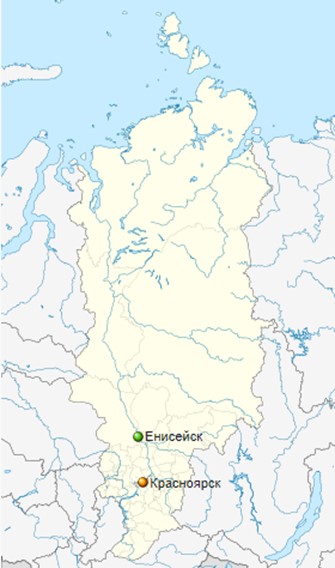 Город Енисейск входит в состав 17 городских округов Красноярского края, численность населения города составляет 0,91 % от численности городского населения края, и занимает 14 –е место. В настоящее время на территории Красноярского края расположено 4906 объектов культурного наследия (памятников истории и культуры). Наибольшее количество из которых - 424 объекта (55,3% от общего числа памятников архитектуры и градостроительства, истории, представляющих ценность с точки зрения архитектуры и истории), сосредоточены в городах Красноярске, Енисейске, Ачинске, Минусинске и Канске. Рисунок 2.1.1 – Расположение ГО город Енисейск на территории Красноярского края В соответствии с перечнем исторических поселений, утвержденных приказом Министерства культуры РФ и Министерства регионального развития РФ от 29 июля 2010 г. № 418/339 «Об утверждении перечня исторических поселений», г. Енисейск отнесен к перечню исторических поселений федерального значения. На территории Енисейска расположены 95 зданий-памятников федерального и регионального значения и 12 выявленных объектов археологического наследия, что составляет 5,9% от всех объектов, обладающих подобным статусом в Красноярском крае.Таким образом, Енисейску на региональном уровне отведена роль краевого центра культурно-познавательного туризма. Из чего следует, что еще одним из стратегических приоритетов развития Енисейска является капитализация городского культурного наследия (объекты историко-культурного наследия, знаменитые жители и гости города) и оказание содействия развитию туризма. Все производимые на территории города ресурсы имеют узкую специализацию и полностью относятся к коммунальной отрасли (тепло, вода, электроэнергия), они производятся только для обеспечения потребностей населения города, объем их выпуска и потребления не оказывает существенного влияния на экономику города.Темпы социально-экономического развития города Енисейска, относительно средних показателей основных конкурирующих территорий, являются невысокими. Отсутствие промышленного производства оказывает существенное воздействие на состояние городской экономики, следствием чего является ряд последствий, негативно сказавшихся на развитии города.2.2 Социально-экономическая характеристика ГО, характеристику градостроительной деятельности на территории ГО, включая деятельность в сфере транспорта, оценку транспортного спроса2.2.1	Социально-экономическая характеристикаСведения о динамике численности населения за период 2018-2022 гг. представлены в таблице 1.Таблица 2.2.1.Сведения о динамике численности населения ГО г. Енисейск за период 2018-2022 гг.По состоянию на 01.01.2022 численность населения ГО г. Енисейск составила 17 774 человек.График динамики численности населения показан на рисунке 1. Из данного графика можно сделать вывод, что население ГО медленно падает, однако количество человек в трудоспособном возрасте незначительно выросло. Наряду с этим, обнадёживающим фактором развития муниципального образования является незначительные колебания населения моложе трудоспособного возраста.В половозрастной структуре населения на долю населения моложе трудоспособного возраста приходится – 21,07 % от общей численности населения, на долю трудоспособного населения – 55,68 %, на долю старше трудоспособного – 23,25 %. Рисунок 2.2.1.1 – Динамика численности населения ГО г. Енисейск по годам В Стратегии социально-экономического развития Красноярского края до 2030 года муниципальное образование город Енисейск по своему географическому положению отнесен к Приангарскому макрорайону и определен в ней как «город, не имеющий развитого сектора экономики, но уникальный в культурно-историческом плане». Город Енисейск является историческим памятником России, наследием мировой культуры. С 2000 года исторический центр города внесён в предварительный Список Всемирного наследия ЮНЕСКО. Енисейск обладает богатейшим историческим, культурным и природным потенциалом для развития туризма.Город имеет развитую автомобильную сеть с твердым покрытием. Ближайшая железнодорожная станция находится в г. Лесосибирске, что в 46,7 км. от города. Ближайший аэропорт и пристань находятся в черте города. Отсутствие на территории города крупных производственных предприятий определяет иной путь развития Енисейска, чем промышленный центр. Развитие экономики ГО также зависит от уровня модернизации и состояния объектов транспортной инфраструктуры регионального и местного значения. Кроме того, развитая транспортная инфраструктура влияет на приток трудовых, инвестиционных ресурсов, способствует притоку в ГО туристов, влияет на качество жизни местного населения. Географическое положение ГО является благоприятным, через ГО проходит большое количество транспорта, как грузового, так и пассажирского. Поэтому ГО нуждается в регулировании транспортных потоков, с помощью установки дорожных знаков с ограничением общей массы автомобиля или массы, приходящей на ось транспортного средства для того, чтобы снизить количество ДТП, сохранить и улучить транспортно-эксплуатационные показатели автомобильных дорог.Для обеспечения транспортной доступности населения к объектам культурного наследия и объектам рекреации предусматривается ремонт и улучшение состояния дорог.Одной из главных проблем улично-дорожной сети ГО город Енисейск является то, что большая часть автомобильных дорог общего пользования местного значения не соответствует требуемому техническому уровню. ГО сформирован застройкой, имеющей линейную структуру, обусловленную природными и историческими факторами, Ограничивающими природными факторами являются развитие с севера – рекой Енисей, с юга заболоченными территориями. Данная структура является ресурсоэффективной. Основными транспортными артериями в городском округе являются главные улицы и основные улицы в жилой застройке. Главные и основные улицы частично оборудованы тротуарами. Данные улицы обеспечивают связь внутри жилых территорий и с главными улицами по направлениям с интенсивным движением.На протяжении более 30 лет строительство ведется преимущественно на освоенных территориях. Сохраняются исторические особенности планировки. Общая протяженность улично-дорожной сети г. Енисейска составляет 80,553 км. Из общего количества дорог 23,75 км (30%) являются транзитными и служат для пропуска грузового транспорта, проходящего через территорию города, а также для движения междугородних автобусов. 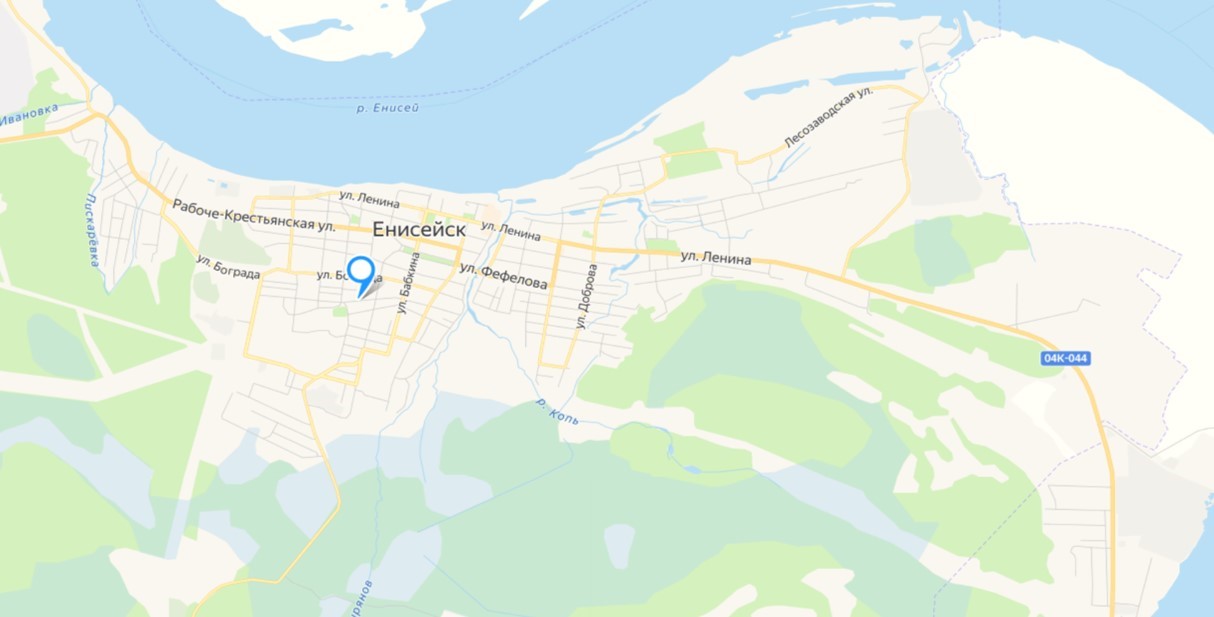 Рисунок 2.2.1.2 - Улично-дорожная сеть ГО город Енисейск.2 Характеристика градостроительной деятельности, включая деятельность в сфере транспортаПланировочно город образован из трех жилых районов. Промышленные и коммунально-складские территории преимущественно размещены на южной и юго-западной окраине.Прибрежная зона на достаточно большом расстоянии занята промышленными предприятиями. Транзитные грузовые транспортные потоки направлены через город. Буферная зона города представлена городскими лесами и содержит потенциал устойчивости экологического равновесия.В основу архитектурно-планировочного решений генерального плана положены следующие принципы:- реконструкция существующей пространственно-планировочной структуры города с приоритетным преобразованием наиболее социально неблагополучных пространств, с целью оздоровления среды города в целом;- совершенствование функционального зонирования города с выделением следующих основных зон: жилые, общественно-деловые, производственные, инженерной и транспортной инфраструктур, сельскохозяйственного использования, рекреационного назначения, специального назначения;- организация транспортной сети города с дифференциацией грузовых и пассажирских транспортных потоков, исключение транзита. Обеспечение удобных и кратчайших транспортных связей всех зон города между собой и внешними транспортными направлениями;- выявление в планировочной структуре городского центра, центров жилых районов, определение их направления развития;- формирование системы озеленения и рекреации, связанной с центрами обслуживания и основными пешеходными направлениями;- размещение перспективных промышленных площадок с учётом уменьшения их негативного воздействия на город.В городе Енисейск комплексный градостроительный анализ существующего положения выявил дефицит свободных территорий, благоприятных для размещения жилья и многофункциональной городской застройки. Наиболее ценным в градостроительном плане резервом города является территория, прилегающая на востоке и северо-востоке, которая занята природными территориям. Однако освоение ее под жилую застройку предполагается постепенным и рассчитано на длительный период времени (в том числе и на расчетный срок генерального плана). Направления всех транспортных сообщений (автомобильного и водного) проходят по северной части Енисейска с запада на восток. Основной транспортный каркас сформирован магистральными улицами общегородского движения регулируемого значения: улица Ленина, Рабоче-Крестьянская улица, обеспечивающие основную связь с г. Лесосибирск, г. Красноярск.Современная улично-дорожная сеть города представлена совокупностью внешних магистралей, проходящих по его территории и внутренних магистралей местного значения. С краевым центром территорию связывает автотрасса регионального значения Красноярск-Енисейск. Согласно данным КГКУ «Управление автомобильных дорог по Красноярскому краю» на территории ГО город Енисейск расположены автомобильные дороги, находящиеся в краевой собственности, сведения о которых показаны в таблице 2.2.2.1.Таблица 2.2.2.1Сведения о дорогах регионального и межмуниципального значения, проходящих по территории ГОДля движения междугородных автобусных маршрутов служат 13,8 км транзитных дорог, являющихся краевой собственностью и состоящих на балансе Управления автомобильных дорог по Красноярскому краю: - автомобильная дорога 04 ОП РЗ 04К-044 по маршруту «Красноярск-Енисейск-Пировское» (323,4 -330 км), проходит по ул. Ленина протяженностью 6,35 км и по ул. Бабкина - 0,25 км; - автодорога по маршруту «Енисейск-Горская» 0-2 км, проходит по ул. Бабкина - 0,2 км, по ул. Худзинского - 0,15 км, по ул. Матросова – 0,135 км и по ул. Дударева – 0,79 км. Другая часть транзитных улиц 8,915 км служат для пропуска грузового автотранспорта, список транзитных улиц указан в таблице 2.2.2.2Таблица 2.2.2.2Сведения о частях дорог для движения транзитного грузового автотранспортаВ летнее время главной транспортной артерией является река Енисей, в зимнее время ко многим поселкам Енисейского района прокладывают дороги-зимники. Регулярно работает малая авиация, принимая на себя основной поток пассажиров в период распутицы, ледостава и ледохода, когда не действуют зимние дороги, ледовые переправы и водный транспорт. В таблице 2.2.2.3 представлен реестр дорог ГО город Енисейск.Таблица 2.2.2.3Перечень автомобильных дорог общего пользования города ЕнисейскаСведения о покрытии дорог представлены в таблице 2.2.2.2. Из данной таблицы можно сделать вывод, что 52,2 % дорог местного значения с асфальтобетонным покрытием, 25,1 % с гравийно-щебенистым покрытием и 22,7 с грунтовым покрытием. Таким, образом можно отметить наличие большого количества неасфальтированных дорог, то есть существующую потребность в улучшении дорожного покрытия. Данные работы будут предусмотрены на перспективу по мере поступления денежных средств.Предлагаем следующий перечень дорог с грунтовым покрытием, требующих устройства твердых покрытий с разбивкой по периодам реализации Программы который указан в таблице 2.2.2.4.Таблица 2.2.2.4Перечень дорог с грунтовым покрытием, требующих устройства твердых покрытийАдминистрацией ГО город Енисейск активно ведется деятельность в сфере транспорта. На дорогах ГО город Енисейск установлены следующие светофорные объекты, информация о которых представлена в таблице 2.2.2.3. Таблица 2.2.2.3Сведения о наличии светофорных объектов на территории ГО город ЕнисейскДля безопасности граждан на территории ГО организованы следующие пешеходные переходы:Таблица 2.2.2.4Сведения о пешеходных переходах улично-дорожной сети г. ЕнисейскаКроме того, для населения оборудованы остановочные павильоны. Информация о наличии остановочных пунктов представлена в таблице 2.2.2.5.Таблица 2.2.2.5Список остановочных павильонов, расположенных на автобусных маршрутах г. Енисейск	Анализируя данные таблицы 2.2.2.5, можно сказать, ГО в достаточной степени обеспечен остановочными пунктами, работы по анализу, проектированию и устройству дополнительных остановочных пунктов проводятся на постоянной основе в зависимости от потребностей населения, размещения объектов притяжения местных жителей и туристов. Работы по приведению остановочных пунктов в состояние, соответствующее нормативным требованиям, осуществляются постепенно в зависимости от наличия денежных средств.Также в реестре муниципальной собственности города Енисейска числятся на учете следующие объекты:-дамба, находящаяся по адресу: г. Енисейск, ул. Фефелова (мост), дата ввода в эксплуатацию 28.03.2003 г., расположенная на земельном участке с кадастровым номером 24:47:0000000:3646;-мост-виадук, расположенный по адресу: г. Енисейск, ул. Петровского, с асфальтированным покрытием, протяженностью 100 м., дата ввода в эксплуатацию 01.01.1970 г.- береговое укрепление (набережная реки Енисей), находящееся по адресу: г. Енисейск, ул. Петровского, протяженностью 658 м., год ввода в эксплуатацию 1969 г.Искусственные сооружения обеспечивают возможность пересечения автомобильными дорогами рек и других автомобильных, с сохранением непрерывного движения транспорта и пешеходов. Данные транспортные объекты служат для организации транспортной инфраструктуры ГО, требуют также текущего и капитального ремонта. Ремонт данных сооружений в зависимости от их состояния возможен на долгосрочную перспективу.2.2.3 Оценка транспортного спросаТранспортный спрос на УДС характеризуется интенсивностью движения транспортных средств и загрузкой участков УДС (таблица 2.2.3.1), определённой на основе макромодели.Для проектирования транспортной сети макромодели ГО Енисейск был разбит на транспортные районы. Согласно предъявляемым требованиям, размеры территорий транспортных районов должны быть такими, чтобы их жители, при передвижении внутри районов, не пользовались транспортом, а зона пешего подхода от наиболее удаленной точки до транспортной линии, проходящей в районе, не превышала 500 – 700 м. В каждом районе был определён центр, который может быть геометрическим либо смещен к объектам тяготения. Границы транспортных районов назначались с учетом Постановления об образовании избирательных участков. На основе этих данных и возрастной структуры населения ГО г. Енисейск были получены данные о количестве проживающих в каждом транспортном районе. Количество рабочих мест для каждого района было получено по данным, предоставленным о крупных организациях ГО, по данным об общей площади крупных торговых комплексов ГО. Для распределения по транспортным районам неохваченной части рабочих мест применялись коэффициенты этажности и назначения застройки.Для общего количества передвижений между всеми парами транспортных районов была рассчитана матрица корреспонденций. Спрос на передвижения в городе описывается набором матриц суточных корреспонденций легкового и грузового транспорта. Суточные матрицы корреспонденций легкового транспорта рассчитывают для следующих передвижений: трудовые внутригородские передвижений; деловые внутригородские; транзитные; рекреационные (поездки в садовые и дачные поселки, зоны отдыха); на связях ГО с другими населенными пунктами. Суточные матрицы корреспонденций грузового транспорта рассчитывают для транспорта малой грузоподъемности и средней и высокой грузоподъемности по следующим видам передвижений: внутригородские; на связях ГО с другими населенными пунктами; транзитные относительно ГО.Процесс создания транспортной модели включает в себя следующие действия:- ввод полученных данных в модель;- верификация модели;- калибровка модели;- валидация модели;- анализ результатов.Также для расчетов учитываются данные проектной документации «Разработка комплексной схемы организации дорожного движения (КСОДД)» выполнен на основании Муниципального контракта    № 024/2019 от 19.11.2019г.  между Муниципальным казенным учреждением «Служба муниципального заказа города Енисейска» и ООО «Дорпроект» г. ОмскаРасчет транспортной модели проводился укрупненно для получения значений интенсивности движения транспортных средств и загрузки участков УДС. Эти значения отражают результат удовлетворения потребности совершать передвижения. В дальнейшем выбор и оценку эффективности реализации мероприятий будем оценивать по снижению уровня загрузки участков УДС. Реализация выбранных мероприятий приведет снижению уровня загрузки на наиболее загруженных участках УДС и перекрестках на 30-40% и в целом на участках УДС, по которым осуществляется основная часть передвижений на 10-15%. Таблица 2.2.3.1Транспортный спрос на УДС ГО город ЕнисейскОсновными видами транспорта в городском округе город Енисейск является автомобильный, общественный транспорт представлен автобусными маршрутами.Маршрутная сеть городского, пригородного, междугородного транспорта охватывает практически всю территорию города и позволяет гражданам без особых проблем перемещаться до необходимого места назначения. Общая протяженность городских маршрутов составляет 37,8км, межмуниципального маршрута Красноярск-Енисейск – 347км, пригородного Енисейск – Лесосибирск - 48,0 км.На территории ГО действует:- 4 городских муниципальных маршрута регулярных пассажирских перевозок;- 5 пригородных городских муниципальных маршрутов регулярных пассажирских перевозок;- 2 межмуниципальных маршрутов регулярных пассажирских перевозок.Автовокзал расположен в центре города по адресу: город Енисейск, ул. Рабоче-Крестьянская, 86 в приспособленном помещении. площадь пассажирского зала – 72,7 кв. м, вместимость (единовременное пребывание) – 94 пассажира. Режим работы автовокзала: с 05:00 утра до 22:00 часов вечера. От автостанции города осуществляется движение автобусов, как по пригородным маршрутам, например, до Лесосибирска, так и по междугородним, в том числе до Красноярска. Рядом находится гостиница и Монастырский парк. Сам автовокзал оборудован местами для сидения и отдыха пассажиров, также там имеется звуковое оповещение для пассажиров и камеры для ручной клади.Из центра города до автовокзала можно доехать на такси или на общественном городском транспорте всего за несколько минут. Кроме этого, от автовокзала отходят автобусы, следующие до железнодорожной станции города Лесосибирск, время в пути не превышает сорока минут. При необходимости можно воспользоваться услугами такси, стоянка которых находится рядом с автовокзалом.В г. Енисейске в настоящее время железнодорожный транспорт отсутствует. Ближайшая железнодорожная станция расположена в 40 км в г. Лесосибирске, до г. Красноярска 328 км. Для продления железнодорожной ветки от г. Лесосибирска до Енисейска необходимо проложить 16,7 км железнодорожного полотна.В городе Енисейске преобладающим видом транспорта является автомобильный, и поэтому перевозка пассажиров между частями ГО осуществляется в основном автобусами по маршрутам, представленным в Таблице 2.2.3.2.Таблица 2.2.3.2Реестр муниципальных городских автобусных маршрутов регулярных пассажирских перевозок в городе ЕнисейскТаблица 2.2.3.3Данные по маршрутам пригородного и междугороднего пассажирского транспортаНеобходимой частью транспортной инфраструктуры города Енисейска является маршрутный пассажирский транспорт, обеспечивающий жизнедеятельность экономики города и социально-экономические потребности населения. Перевозки пассажиров на маршрутном транспорте, их быстрота, безопасность и экономичность имеют решающее значение для удобства населения. Эффективность этих перевозок, с одной стороны, зависит от качества организации их транспортными предприятиями, а также от уровня организации дорожного движения, так как наземный пассажирский транспорт не имеет изолированных путей сообщения.В городе Енисейске связь с близлежащими городами и внутри города обеспечивают следующие организации. Таблица 2.2.3.3Сведения о предприятиях, обеспечивающих связь с близлежащими городами2.4 Характеристика функционирования и показатели работы транспортной инфраструктуры по видам транспортаТранспортная инфраструктура  в г. Енисейске является составляющей инфраструктуры Красноярского края и предназначена для удовлетворения потребностей населения города  в передвижениях и перевозке грузов, и  представляет собой совокупность всех видов и предприятий транспорта, как выполняющих перевозки, так и обеспечивающих их выполнение и обслуживание. ГО характеризуется выгодным транспортно-географическим положением, имеет воздушное, водное и автомобильное сообщение Автомобильный транспортВ транспортной инфраструктуре ГО город Енисейск главным образом преобладает автомобильный транспорт. Автомобильный транспорт используется как для внешних транспортно-экономических связей, так и для связей внутри ГО. Автомобильный транспорт имеется в личной собственности граждан и в собственности юридических лиц. Категория всех дорог соответствует интенсивности движения.Количество отправлений в год от вокзала по видам маршрутов: - городские – 130 тыс. пасс.- пригородные – 124 тыс. пасс.- междугородние – 110 тыс. пасс.Так как внутри города интервалы движения автобусов большие население пользуется вызовом такси – минимальная стоимость которого составляет около 120 рублей, основные службы такси это «Такси Халва», такси «Вояж», такси «Максим», такси «Премьер», «Ваше такси» и другие. Воздушный транспортВ северо-западной части города расположен аэропорт «Енисейск», рассчитанный на посадку поршневых и реактивных самолетов.По данным Сибирского окружного управления воздушного транспорта (ОУ ВТ РОСАВИАЦИИ) Красноярский филиал, класс аэропорта 2, класс аэродрома «В». Размеры ИВПП – 2190м на 42м, покрытие – асфальтобетон. Принимаемые типы самолетов, в соответствии со Свидетельством № 17 о государственной регистрации  и годности аэродрома к эксплуатации – ИЛ-76 в зимний период, Ил-18, Ту-134, Як-40, Ан-26, Ан-74(72), Ан-2, Ан-3, и вертолеты всех типов круглогодично, круглосуточно.Имеется аэровокзал вместимостью 50 пассажиров в час.Кроме того, Енисейский отряд лесной авиации для проведения авиационных работ использует 11 вертолетных площадок с грунтовым покрытием: Колмогорово, Суханово, Лосиноборск, Усть-Пит, Луговатка, Безымянка, Александровский Шлюз, Назимово, Шишмарево, Маковское. По району проложено 9 авиамаршрутов: «Енисейск-Маковское-Лосиноборск-Суханово-Айдара и обратно»«Енисейск-Маковское-Лосиноборск-Суханово и обратно»«Енисейск-Усть-Пит-Шишмарево-Колмогорово-Назимово-Новый Городок- Ярцево-Кривляк-Майское – и обратно»;«Енисейск-Новый городок-Ярцево-Кривляк-Майское и обратно»;«Енисейск- Усть-Пит -Шишмарево – Колмогорово - Назимово и обратно»;«Енисейск- Усть-Пит -Шишмарево – Колмогорово – Назимово -Новый городок- Ярцево-Кривляк-Майское и обратно»;«Енисейск-Ярцево-Кривляк-Майское-Сым и обратно»;«Енисейск-Подтесов-Енисейск»;«Енисейск-Луговатка-Безымянка-Александровский Шлюз-Новый Городок - Ярцево и обратно».Частота движения воздушных суден за последний квартал представлена в таблице 2.4.1.Таблица 2.4.1 Сведения о частоте движения воздушных судов на IV квартал 2022 года по МВЛ из аэропорта «Енисейск»Аэропорт является запасным для г. Красноярска и при условии ремонта взлетно-посадочной полосы и строительства нового аэровокзала способен принимать все виды самолетов.Аэропорт рассматривается Концепцией реформирования Красноярского авиатранспортного комплекса, как базовый аэропорт федерального значения авиа охраны лесов.Но по своим возможностям, после реконструкции, аэропорт может служить базовым аэропортом обслуживания Северных территорий края и работать на привлечение туристов, обеспечивая скоростную доставку пассажиров.Водный транспортМуниципальное образование город Енисейск расположен на левом берегу судоходной реки Енисей, являющейся основной водной артерией края, в зоне Нижнего Приангарья. В Енисейске расположена речная пристань и паромная переправа через р. Енисей, которая обеспечивает выход к правобережным населенным пунктам, в Северо-Енисейский район и Эвенкию. На Енисее расположен уникальный и единственный в России Красноярский судоподъемник - гидротехническое сооружение, позволяющее судам подниматься на 104 м, преодолевая разницу в уровнях воды между Енисеем и Красноярским морем (водохранилищем длиной 388 километров и площадь зеркала 2 тысячи кв. км). Расчётная грузоподъёмность до 1500 тонн, полезные габариты судовозной камеры: длина - 90 м, ширина - 18 м, глубина - 2,2 м. Может совершать 3-3,5 полных цикла в сутки.Рейс по Енисею до Дудинки представляет собой уникальный маршрут протяженностью более 2000 километров, пролегающий через четыре климатические зоны - от субтропиков Саянских гор до заполярной тундры.Одна из особенностей Енисея, выгодно отличающего его от других рек Сибири, заключается в том, что бары и мели в устье реки невелики, а русло на протяжении около 700 км имеет большие глубины. Благоприятный для судоходства приморский участок реки делает Енисей доступным для плавания морских судов до порта Игарка, расположенного на расстоянии 681 км от устья. Поэтому взаимодействие море-река в силу наличия на реке двух морских порта носит в регионе естественный характер.Протяженность внутренних водных путей, которыми управляет ФБУ "Администрация "Енисейречтранс", составляет 8375 км. На Енисее и его главных судоходных притоках - реках Ангара, Кас, Сым, Подкаменная Тунгуска и Нижняя Тунгуска протяженность гарантированных габаритов пути составляет 5440 км.По данным Росморречфлота, потенциальная грузовая база речных перевозок по Енисейскому бассейну оценивается в 7,2 млн тонн (4,6% от общей грузовой базы по России). Основная номенклатура грузов — это строительные грузы - 29,1%; прочие - 26,8%; каменный уголь и кокс - 14,5%; лес в плотах - 13,5%; лес в судах - 6,5%; нефтеналивные грузы - 4,1%; контейнеры - 2,4%.Фактический объем перевозок в 2010 году составлял 6,034 млн тонн, 2011 году - 6,36 млн тонн, 2012 году - 5,52 млн тонн, 2013 году - 5,41 млн тонн, 2014 году - 4,58 млн тонн, 2015 году - 5,34 млн тонн, 2016 году - 6,03 млн тонн, 2017 году - 5,50 млн тонн, 2018 году - 5,84 млн тонн, 2019 году - 5,44 млн тонн.Средняя дальность перевозок леса - 790 км, строительных грузов - 1670 км, нефтепродуктов - 1900 км, сухогрузов - 1300 км, каменного угля - 750 км.В навигацию 2020 года перевезено 5,68 млн тонн грузов, в том числе в районы Крайнего Севера - 4,8 млн тонн (84%). Объем перевозок увеличился по сравнению с навигацией 2019 года на 4,4%. По грузам 2020 года: нефтеналивные - 3,1%, сухогрузы - 53,2%, включая грузы в контейнерах - 3,4%, каменный уголь - 3,8%, лес в плотах - 21,4%, прочие грузы - 15,1%.То есть река Енисей является важной транспортной артерией, по которой с 15 мая по 20 октября осуществляется навигация грузовыми и пассажирскими судами. Кроме того, г. Енисейск обслуживает суда на линиях Красноярск-Дудинка, Енисейск-Бор, скоростная линия Торговый центр-Усть-Мана.В 2019 году после капитального ремонта был введен в эксплуатацию дебаркадер пристани Енисейск. В обновленном дебаркадере созданы все удобства для туристов, гостей города, и для самих горожан.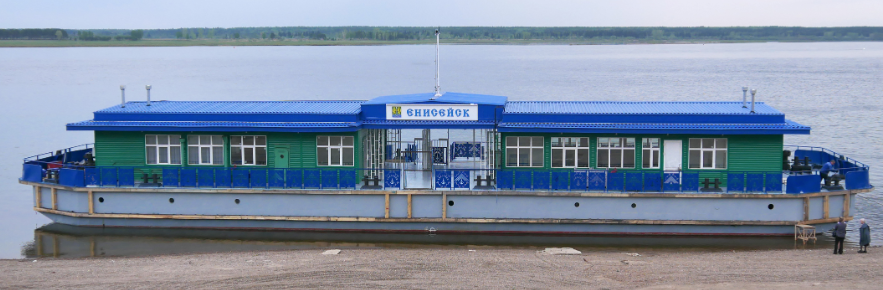 Рисунок 2.4.1 – Дебаркадер в городе ЕнисейскеВ Енисейском отделении ГИМС (государственной инспекции по маломерным судам) зарегистрировано 2452 маломерных судна, из них на территории г. Енисейска стоит на учете – 186 маломерных судов.Железнодорожный транспортВ г. Енисейске в настоящее время железнодорожный транспорт отсутствует. Ближайшая железнодорожная станция расположена в 40 км в г. Лесосибирске, до г. Красноярска 328 км. Для продления железнодорожной ветки от г. Лесосибирска до Енисейска необходимо проложить 16,7 км железнодорожного полотна.Факторы, ограничивающие перспективы быстрого развития туризма г. Енисейске:- Отдаленность от основных транспортных магистралей края и страны; - Недоразвитие авиационного комплекса;- Отсутствие железнодорожного транспорта, как массового и скоростного.В таблице 2.4.1 представлены основные показатели транспортной инфраструктуры.Таблица 2.4.1Показатели работы транспортной инфраструктуры ГО г. Енисейск по видам транспортаТаким образом, транспортная инфраструктура ГО развита достаточно хорошо, однако ГО нуждается в постепенном улучшении дорожного покрытия, регулировании движения грузового транспорта. Это приведёт к снижению дорожно-транспортных происшествий и, в связи с этим к улучшению качества жизни местного населения.2.5 Характеристика сети дорог ГО, параметры дорожного движения (скорость, плотность, состав и интенсивность движения потоков транспортных средств, коэффициент загрузки дорог движением и иные показатели, характеризующие состояние дорожного движения, экологическую нагрузку на окружающую среду от автомобильного транспорта и экономические потери), оценка качества содержания дорогВнутри ГО все районы связаны между собой асфальтированными дорогами и автобусным сообщением. Заторы на улицах и дорогах ГО образуются на короткие утренний и вечерний часы пик, когда люди едут на работу и соответственно с работы домой. Наибольшая загрузка дорог наблюдается на участках улично-дорожной сети:- пер. Партизанский от ул. Петровского до ул. Каурова,- ул. Рабоче-Крестьянская от пер. Пролетарский до пер. Партизанский, - ул. Ленина от ул. Худзинского до Доброва,- ул. Худзинского от ул. Петровского до ул. Рабоче-Крестьянской,- ул. Каурова от ул. Бабкина до пер. Партизанский,- ул. Горького от ул. Ленина до ул. Рабоче-Крестьянской,- пер. Пролетарский в районе перекрестка с ул. Рабоче-Крестьянской,- ул. Промышленная в районе перекрестка с ул. Бограда,- ул. Доры Кваш в районе перекрестка с ул. Промышленной,- ул. Матросова в районе перекрестка с ул. Доры Кваш.Увеличение коэффициента загрузки прослеживается на подходах к светофорным объектам, расположенных на основных магистралях города (ул. Ленина, ул. Рабоче-Крестьянская, ул. Бабкина). Загруженность в час «пик» зафиксированы на следующих перекрестках:- ул. Ленина – ул. Ванеева;- ул. Ленина – пер. Партизанский. Движение пешеходов осуществляется по перекресткам с регулируемым движением и по нерегулируемым пешеходным переходам. Для введения регулируемых пешеходных переходов необходимо проводить регулярные замеры интенсивности на пересечении крупных транспортных и пешеходных потоков. Основные проблемы в дорожной сети ГО это быстрый износ дорожного покрытия в связи с потоком транспортных средств, движущихся внутри территории ГО, транзитного транспорта (в том числе грузового), несоответствие состояния дорожного покрытия требованиям параметров и характеристик эксплуатационного состояния.Неотъемлемыми вопросами развития транспортной инфраструктуры ГО также являются:- обеспечение дорог и улиц системой ливневой канализации;увеличение протяженности линий уличного освещения; строительство новых пешеходных дорожек вдоль основных дорог.Автомобильные дороги ГО, испытывающие максимальную нагрузку, ежегодно приходится поддерживать текущим ремонтом. Со временем степень износа автодорог требует проведения капитального ремонта. Текущего ремонта, а именно устранения просадок, выбоин, иных повреждений асфальтобетонного покрытия, едва хватает на один год. Требуется установка технических средств организации дорожного движения (дорожных знаков, ограждений, светофоров и прочее), нанесение дорожной разметки в соответствии с проектами организации дорожного движения (ПОДД) улиц и дорог ГО. В настоящее время разработанного проекта организации дорожного движения нет, его разработка планируется на ближайшую перспективу. Привидение состояния дорожного покрытия к требуемым параметрам и характеристикам эксплуатационного состояния, установка технических средств организации дорожного движения, нанесение дорожной разметки влияет на оптимизацию маршрутов движения автотранспорта, увеличение пропускной способности улично-дорожной сети, улучшение экологической обстановки, снижение риска возникновения дорожно-транспортных происшествий. Таким образом, учитывая прогнозы плотности транзитного транспортного потока и увеличение автомобильного парка, существующие проблемы в сфере обеспечения безопасности дорожного движения на территории ГО город Енисейск носят системный характер и могут быть решены только при комплексном, программном подходе. Большинство улиц на территории ГО город Енисейск находятся в удовлетворительном состоянии, при плохих погодных условиях на дорогах из-за колейности образуются лужи и ямы. Таким образом в связи с большим грузопотоком и пассажиропотоком часть улиц требует постоянного ремонта дорожного покрытия, что связано с большими затратами на содержание улично-дорожной сети ГО.Качество содержания улично-дорожной сети можно оценить как удовлетворительное, потому что дороги ГО нуждаются в ремонте. Дорожное покрытие ежегодно ремонтируется в зависимости от состояния дорог и отдельных их участков, поэтому необходимо дальнейшее проведение мероприятий по постепенному ремонту дорог для приведения и поддержания их в требуемом техническом состоянии.Таблица 2.5.1 Сведения об основных параметрах дорожного движения2.6 Анализ состава парка транспортных средств и уровня автомобилизации в городском округе, обеспеченность парковками (парковочными местами)Уровень автомобилизации для города Енисейска определён Региональными нормативами градостроительного проектирования и местным нормативами градостроительного проектирования ГО город Енисейск как 320 автомобилей на 1000 населения, включая 70 грузовых автомобилей и 70 единиц мототранспорта в зависимости от состава парка;В городском округе уровень автомобилизации на начало 2022 года составил 261 машину на 1000 населения жителей. В целом это меньше, чем установлено нормативами градостроительного проектирования Красноярского края, однако количество легкового транспорта уверенно растёт. Анализируя график на рисунке 7, можно сказать, что за последние пять лет уровень автомобилизации повышается, что говорит об улучшении уровня жизни местного населения и увеличении их доходов.Таблица 2.6.1Информация по количеству зарегистрированных машин и автомобилизации ГОРисунок 2.6.1. – График роста легкового транспорта в ГО город ЕнисейскДля заправки транспортных средств жителей ГО город Енисейск и транспортных средств, осуществляющих транзитное движение через населенный пункт, работают 7 автозаправочных станций, 2 газовые автозаправочные станции, 5 АЗС, расположенных на территории ГО город Енисейск. Сведения о дислокации АЗС и АГЗС представлены в таблице 2.6.2. Таблица 2.6.2Дислокация АЗС и ГАЗС, расположенных на территории ГО город Енисейск по состоянию на 01.06.2022г.Хранение легковых автомобилей индивидуального пользования осуществляется на приусадебных участках владельцев индивидуальных жилых домов, а также на гаражных площадках. Информация о гаражных площадках представлена в таблице 2.6.3. Таблица 2.6.3 Сведения о наличии гаражных площадок на территории города ЕнисейскаТаким образом, на территории ГО город Енисейск организовано 17 гаражных площадок для хранения 916 автомобилей.В Енисейске организованы парковки для легковых автомобилей работников и посетителей объектов различного функционального назначения, но всё равно, обеспеченность парковочными местами является недостаточной, количество парковочных мест будет увеличено в соответствии с развитием социально-экономической инфраструктуры ГО в зависимости от потребности населения поэтапно в соответствии с муниципальными программами и увеличением количества автотранспортных средств в городском округе. Сведения о парковочных местах на территории ГО город Енисейск приведены в таблице 2.6.4 и 2.6.5Таблица 2.6.4Сведения о наличии парковочных мест внутри жилых микрорайонов на территории ГО город ЕнисейскТаблица 2.6.5Сведения о количестве парковочных мест у объектов социального, культурного и бытового обслуживанияСведения о наличии парковочных мест транспортных средств, осуществляющих перевозки представлены в таблице 2.6.6.Таблица 2.6.6Реестр мест парковок транспортных средств, осуществляющих регулярные перевозки на маршрутной сети города ЕнисейскаНа территории города расположено 133 дворовые территорий многоквартирных жилых домов. За период 2017-2021 годы в городе Енисейске выполнено благоустройство тридцати двух дворовых территорий многоквартирных домов общей площадью 48 367 кв.м., что составляет всего 23,19 % от общей площади дворовых территорий. За период 2017-2021 годы в рамках реализации приоритетного проекта «Формирование современной городской среды» благоустроены общественные пространства - ул. Ленина, между домами 106 и 110- Сквер им. А.И. Кытманова; ул. Ленина, 117- Площадка для проведения общегородских массовых мероприятий; ул. Ленина-Соборная площадь; ул. Иоффе, 1- Территория вблизи братской могилы 242-х участников Енисейско-Маклаковского восстания, замученных и расстрелянных колчаковцами в феврале 1919 года; ул. Рабоче-Крестьянская, 225/1- сквер отдыха в микрорайоне «Хлебозавод». В благоустройство дворовых территорий входит также обустройство парковочных мест на территории дворов, таким образом улучшается состояние транспортной инфраструктуры и комфортного хранения автомобилей на дворовых территориях.Анализируя данные по парковочным местам в жилых районах и местах у объектов социального, культурного и бытового обслуживания обеспечены местами 74,25% машин всего ГО. Следовательно, ГО нуждается в дополнительной организации 1197 парковочных мест (25,75%). Данные показатели являются достаточными, и будут улучшаться по мере роста автомобилизации, а также освоения новых микрорайонов, обустройства мест притяжения туристов и местного населения.2.7 Характеристика работы транспортных средств общего пользования, включая анализ пассажиропотокаВидами транспорта общего пользования названы: — автомобильный и городской электрический транспорт, осуществляющий регулярные перевозки пассажиров и багажа. Таким образом, к транспорту общего пользования не относятся автомобильный транспорт, осуществляющий перевозки груза, и легковое такси, осуществляющее перевозки пассажиров; — внутренний водный транспорт, осуществляющий перевозки пассажиров и их багажа.В настоящее время внешние транспортно-экономические связи осуществляются автомобильным и воздушным транспортом.Объем перевозок на пригородных и междугородных маршрутах составляет 7,1 млн. пасс. год. Марки обслуживаемых автобусов: ЛИАЗ 525654, ПАЗ 32053, ПАЗ вектор320414-4, Daewoo BS106.Количество отправлений в год от вокзала по видам маршрутов: - городские – 130 тыс. пасс.- пригородные – 124 тыс. пасс.- междугородные – 110 тыс. пасс.Анализируя данные пассажиропотока в общественном автомобильном транспорте, можно сказать, что пассажирский поток падает, что объясняется большим количеством машин и снижению потребности и спроса в общественном транспорте у местного населения. Основным перевозчиком на городских и пригородных маршрутах является Енисейском АТП. Основным видом деятельности Организации является деятельность автобусного транспорта по регулярным внутригородским и пригородным пассажирским перевозкам. Автобусный парк предприятия требует обновления, поскольку автобусы в длительной эксплуатации требуют больших затрат на ремонт, техническое обслуживание и топливо. Все муниципальные маршруты обслуживаются по регулируемым тарифам. В связи с ростом транспорта в личной собственности у населения, ежегодно идет спад пассажиров, пользующихся общественным транспортом, но пока сохраняется высокий уровень пассажирооборота. Востребованность услуг во многом определяется длительностью интервалов движения подвижного состава. Для оптимального транспортного обслуживания населения города маршрутные интервалы при средней продолжительности ожидания транспорта на остановке не должны быть больше 10 мин. В условиях г. Енисейска продолжительность ожидания городских маршрутов составляет от 10 до 60 мин.Маршруты, протяженность которых составляет более 10 км, не обеспечивают нормируемый отдых водителей, рекомендованный Правилами организации пассажирских перевозок на автомобильном транспорте, в связи с этим есть потребность в дополнительных площадках для отдыха водителей. Движение автобусов осуществляется в смешанном транспортном потоке. Ширина проезжей части улиц не позволяет выделить полосу для движения автобусов ни на одной из существующих улиц. Наличие грузового транспорта в общем потоке на ул. Доры Кваш, ул. Промышленной, ул. Чкалова, ул. Ванеева, ул. Ады Лебедевой, ул. Тамарова, ул. Марковского, ул. Перенсона, ул. Бограда, ул. Молокова, пер. Пролетарский и пер. Партизанский способствует снижению скорости сообщения маршрутного транспорта на этих магистралях. Доля маршрутного транспорта на УДС в общем составе транспортных средств составляет порядка 3,1%, на отдельных участках УДС (ул. Ленина, ул. Промышленной, ул. Чкалова) достигает порядка 16%.Работы по содержанию улично-дорожной сети города выполняются в рамках муниципальных контрактов на выполнение работ по содержанию автомобильных дорог общего пользования местного значения.Выполнение работ по содержанию автомобильных дорог общего пользования местного значения города Енисейск:Зимнее содержание автомобильных дорог:- очистка от снега и льда проезжей части и тротуаров;- уборка газонов от мусора;- очистка урн от мусора;- борьба с зимней скользкостью (распределение противогололедных материалов, дежурство на линии).Летнее содержание автомобильных дорог:- очистка проезжей части от мусора, грязи и посторонних предметов, обеспылевание проезжей части улично-дорожной сети, содержание в чистоте и порядке тротуаров;- поддержание полосы отвода, обочин, откосов и разделительных в чистоте и порядке, очистка их от мусора и посторонних предметов, выкос травы;- очистка урн от мусора.Наиболее серьезными проблемами для предприятий транспорта в настоящее время является: большой износ автомобильного парка (около 50 %);отсутствие ремонтной базы;недостаточная квалификация водителей.Кроме того, существует увеличение входящих потоков в последние дни будние недели и исходящих потоков – в выходные дни и утренние часы первого рабочего дня недели. Основной особенностью деятельности муниципального пассажирского предприятия по оказанию транспортных услуг населению города является его убыточный характер. Это объясняется, во-первых, большим количеством некомпенсируемых льгот, во- вторых, снижением объемов пассажирских перевозок в связи с большим износом подвижного состава и, соответственно, потери доходов, в-третьих, существенным ростом цен на энергоресурсы.Пассажиропоток представляет собой движение пассажиров по определенной части транспортной сети. Пассажиропоток имеет 2 основные характеристики: Направление пассажиропотока (показывает распределение передвижений между транспортными районами). По направлению пассажиропотоки бывают в прямом и обратном направлениях;Мощность пассажиропотока – количество пассажиров, проезжающих за единицу времени через конкретное сечение транспортной сети в одном направлении.Обследование пассажиропотоков проводят с целью выявления и характера распределения пассажирских потоков по направлениям, сбора данных об изменениях пассажиропотоков вовремени, участкам и направлениям движения.Существуют следующие методы обследования пассажиропотоков:-анкетный;-натурный;-отчетно-статистический;-анкетный.Наиболее точную информацию о фактических передвижениях пассажиров можно получить при использовании натурного метода обследования пассажирских потоков, так как он предполагает непосредственное взаимодействие с пассажирами.В свою очередь натурные обследования проводятся с помщью следующих методов:-талонный;- табличный;-визуальный;-силуэтный;-опросный.В Енисейске для анализа пассажиропотока применялся визуальный метод, так как он наиболее доступен, менее трудоемок и не требует больших затрат времени, а также наиболее простой в обработке.Для обследования пассажиропотоков в северо-восточном микрорайоне города Енисейска применялся визуальный метод на основании оценки входящего и выходящего пассажирского потока на конечном остановочном пункте «Лесозаводская». Данные вносились в типовую таблицу, время прибытия, время убытия, количество вошедших и вышедших пассажиров на остановочном пункте. Проводилось натурное обследование 25 июня, 25 июля и 25 августа с 7-25 до 18-40. В таблице 2.3.3.4 представлены результаты обследования пассажиропотока.Таблица 2.7.1Результаты обследования пассажиропотока за три месяца на конечном остановочном пункте «Лесозаводская»Рисунок 2.7.1 – График изменения пассажиропотока по часам сутокАнализируя данные графика на рисунке 2.3.3.1 можно сделать вывод, что наибольшее колличество пассажиропотока приходится на утренние часы, это объясняется поездками с целью трудовой и учебной деятельности, в вечерние часы и обед также наблюдается повышение пассажиропотока.Обследование пасажиропотоков на дублирующих маршрутах №103, №107, №107а, №2 разовое визуальное обследование на остановочных пунктах с наибольшим пассажирообменом. В качестве таких были выбраны «маг. Эдельвейс», «ГДК», автовокзал в сторону с. Вершнее Пашино. Натурное облседование проводилось в будние дни утром в часы пик с 7:00 до 9:00.Для проведения обследования пассажирских потоков визуальным методом необходимо использовалась условная бальная шкала наполнения транспортного средства и эти сведения зафиксированы в таблицу. Предлагается следующая система расставления баллов. Если в салоне транспортного средства есть свободные места для сидения – присваивается 1 балл, в случае если все места заняты – 2 балла, 3 балла ставится когда пасажиры свободно стоят в проходах и накопительных площадках. В случаях когда номинальная вместимость транспортного средства использована полностью и транспортное средство переполнено, то есть часть пассажиров остается на остановочном пункте, то присваивается 4 и 5 баллов соответственно. Измерение пассажиропотока на остановочном пункте «Эдельвейс»Направление следование автобуса – обратноеВремя начала обследования: 7:00Время окончания обследования: 9:00День недели: 22 июня, средаТаблица 2.7.2Ведомость обследования пассажиропотока на остановочном пункте «Маг. Эдельвейс»Измерение пассажиропотока на остановочном пункте «ГДК»Направление следование автобуса – прямоеВремя начала обследования: 7:00Время окончания обследования: 9:00День недели: 22 июня, средаТаблица 2.7.3Ведомость обследования пассажиропотока на остановочном пункте «ГДК»Измерение пассажиропотока на остановочном пункте «ГДК»Направление следование автобуса – обратноеВремя начала обследования: 7:00Время окончания обследования: 9:00День недели: 22 июня, средаТаблица 2.7.4Ведомость обследования пассажиропотока на остановочном пункте «ГДК»Измерение пассажиропотока на остановочном пункте «Автовокзал в с.Верхнепашино»Направление следование автобуса – прямоеВремя начала обследования: 7:00Время окончания обследования: 9:00День недели: 22 июня, средаТаблица 2.7.5Ведомость обследования пассажиропотока на остановочном пункте «Автовокзал в сторону с. Верхнепашино»В утренний час пик пассажирский поток остановочного пункта «Автовокзал» в сторону с.Верхнепашино составил 55 пассажиров, «ГДК» в прямом направлении – 82, в обратном направлении – 79 пассажиров, пассажирский поток «Эдельвейс» - 96 пассажиров. Всего перевезено автобусами по дублирующим маршрутам 312 пассажиров.2.8 Характеристика условий пешеходного и велосипедного передвиженияНа территории ГО пешеходное и велосипедное движение организовано по дорогам и пешеходным дорожкам в границах существующей линии застройки. Интенсивность движения низкая. Внедрение оборудованного велосипедного передвижения в существующую улично-дорожную сеть проблематично, так как на центральных улицах отмечается большой поток автомобильного транспорта, кроме того, существуют ограничения исторически сложившейся застройкой, улицы узкие.Наибольшая плотность пешеходных потоков в городе Енисейск наблюдается в местах расположения большого количества объектов притяжения - магазинов, административных зданий, культурно-спортивных комплексов, школ, остановок городского пассажирского транспорта. Для пешеходного движения условия, за исключением центра, неудовлетворительные - пешеходное движение не везде осуществляется по тротуарам.  В местах одноэтажной индивидуальной застройки тротуары не проложены, и пешеходное движение осуществляется по обочине вдоль улицы.Перечень тротуаров города Енисейска представлен в таблице 2.7.1Таблица 2.7.1 Сведения о расположении тротуаров по территории ГО город ЕнисейскНеобходима организация основного потока грузового автомобильного транспорта через объездные дороги при помощи установки запрещающих знаков и периодического контроля со стороны ГИБДД. 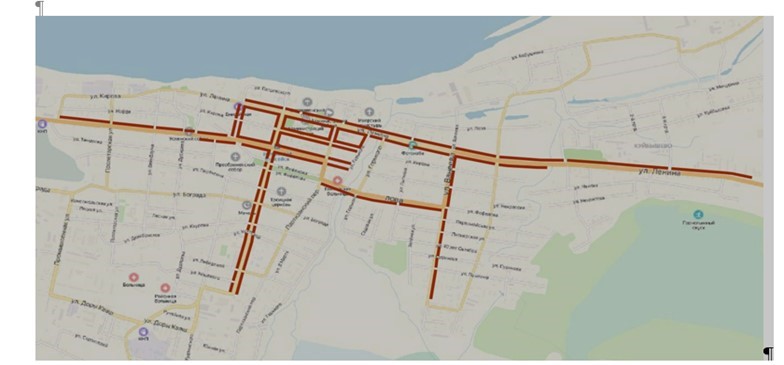 Рисунок 2.7.1 – Схема существующих тротуаров на территории ГО город ЕнисейскНа данный момент оборудованы пешеходные переходы, информация о которых представлена в таблице 2.7.2.Таблица 2.7.2 Сведения о наличии пешеходных переходах на территории ГОАнализируя пешеходное передвижение, можно сказать, что Администрацией ГО город Енисейск активно ведется деятельность в области безопасности дорожного движения. Однако не везде созданы хорошие условия – недостаточно тротуаров, тротуары располагаются только по магистральным улицам Пешеходы вынуждены ходить по проезжей части. Ширина существующих тротуаров 1,5 м-2,0 м соответствует интенсивности движения пешеходов.Согласно Постановлению Администрации города Енисейска № 257-П от 21 ноября 2018 года утверждены следующие гостевые маршруты на территории города Енисейска:Улица Ленина от границы муниципального образования до улицы ХудзинскогоУлица Худзинского от набережной р. Енисей до ул. ПеренсонаУлица Бабкина от набережной р. Енисей до улицы КауроваУлица Бограда от ул. Бабкина до здания № 41 ул. БоградаУлица Каурова от ул. Бабкина до жилого дома № 68 ул. КауроваУлица Петровского от набережной р. Мельничная до улицы Худзинского Улица Горького в границах улиц Ленина – ФефеловаУлица Фефелова в границах улиц Горького-ХудзинскогоПереулок Партизанский в границах улиц Фефелова-ЛенинаУлица Диктатуры ПролетариатаУлица Кирова от набережной р. Мельничная до улицы ХудзинскогоУлица Рабоче-Крестьянская от набережной р. Мельничная до здания № 4 «А» по улицы Чкалова (развлекательный центр «Коллизей»)Улица Чкалова до улицы РомашкинаУлица Ромашкина до аэропорта.Переулок ПожарныйУлица Перенсона от улицы Бабкина до здания № 43 ул. ПеренсонаУлица МарковскогоУлица Перенсона от улицы Худзинского до ул. МарковскогоУлица Доброва от улицы Ленина до улицы Пионерской, 7 «А» (Музей рубанков»)Улица Доброва от улицы Ленина до здания № 1 по ул. Бабушкина (гостиница «Прасковья»).Данные маршруты выполняют рекреационную функцию, предназначенную для туристов и местного населения в целях получения знаний об истории своего края. В соответствии с этим гостевые маршруты должны быть на долгосрочную перспективу оформлены в соответствующие пешеходные маршруты, оснащены необходимыми тротуарами, местами отдыха людей, а также стендами и знаками, указывающими направление движения.Пешеходные переходы через проезжую часть осуществляются как на пересечениях, так и на перегонах улиц. Пешеходные переходы на пересечениях, в основном, оборудованы в соответствии требованиями нормативных документов. На перегонах – расстояние между пешеходными переходами не всегда удовлетворяет требованиям нормативных документов, что требует работы по оптимизации расположения пешеходных переходов на УДС города - ликвидации части пешеходных переходов на перегонах для обеспечения нормативных требований расстояния между ними (не более 200м), дооборудовании части пешеходных переходов на светофорных объектах пешеходными светофорами. Велосипедная инфраструктура не развита, необходимо вести работы по организации велосипедного движения в городской среде с учетом расположения объектов культурного наследия, памятников истории и архитектуры, а также спортивных сооружений.Но в связи с увеличением транспортной нагрузки на улицы необходимо продолжать контроль над уровнем интенсивности движения автомобилей и пешеходов, причин возникновения ДТП. 2.9 Характеристика движения грузовых транспортных средств, оценку работы транспортных средств коммунальных и дорожных служб, состояние инфраструктуры для данных транспортных средствГород Енисейск не является транзитным. Основной транспортной магистралью, связывающей город с краевым центром и другими населенными пунктами, является автодорога краевого значения «Красноярск – Енисейск» протяженностью 330 км (с твердым покрытием). Город Енисейск имеет несколько направлений выезда: - в западной части через ул. Чкалова к с. Озерное; - в северо-западной части в продолжении ул. Рабоче-Крестьянской к п. Борки, через зимник к населенным пунктам Енисейского района на левой стороне р. Енисей; - в южной части в продолжении ул. Матросова к д. Горскую.Первые две группы представляют грузовое движение, необходимое для нормального функционирования всех систем, строек, различных областей деятельности общества. Транспортные средства коммунальных дорожных служб для осуществления своих функций используют всю улично-дорожную сеть и внутриквартальные проезды.Город Енисейск – город с малоразвитой производственной сферой, однако на сегодняшний день в общей структуре муниципальной экономики наибольший удельный вес имеют предприятия, работающие в сфере оптовой и розничной торговли, строительные организации и государственные (муниципальные) учрежденияДвижение грузового транспорта, обслуживающего предприятия социально-бытового обслуживания, осуществляется практически по всем улицам города, перевозки промышленных и строительных грузов – по улицам с разрешенным движением грузового транспорта, доля грузового транспорта в общем потоке составляет допустимо невысокий процент в часы «пик», кроме ул. Ленина и ул. Школьной.В соответствии с существующей схемой грузового транспорта проезд грузовых автотранспортных средств в городе Енисейске осуществляется:в направлении к г. Лесосибирску, г. Красноярску по ул. Кирова, ул. Рабоче-Крестьянской, ул. Бограда, пер. Партизанскому, ул. Фефелова, ул. Ленина,в направлении к д. Горская по ул. Промышленной, ул. Доры Кваш.В целом, проезд грузового автотранспорта и доступ его в районы города организован по оптимальным маршрутам с минимальным заездом в селитебные зоны ГО, в центр, и не создает проблему для городского движения и передвижения жителей, проживающих вблизи с автомобильными дорогами. За последние годы увеличилось количество автотранспорта в частной собственности граждан, в том числе грузовой техники, поэтому на многих улицах, особенно в частном секторе образовались стоянки прямо на проезжей части около жилых построек. Грузовая техника загромождает улицы и разбивает полотно дорог.Для сохранения состояния дорог города и продления срока их эксплуатации на ряде основных дорог введено ограничение грузопотока. Перевозка грузов в основном осуществляется в объезд жилых районов.В настоящее время организациями, занимающимися благоустройством дорог в городском округе, являются организации, которые выбираются согласно процедурам, проводимым согласно федеральному закону № 44-ФЗ «О контрактной системе в сфере закупок товаров, работ, услуг для обеспечения государственных и муниципальных нужд». Комплекс работ по обслуживанию транспортной инфраструктуры осуществляется следующими организациями, отраженными в таблице 2.9.1.Таблица 2.9.1Сведения об организациях, занимающихся обслуживанием объектов транспортной инфраструктуры ГО город ЕнисейскТаким образом, Администрацией ГО город Енисейск и её структурными подразделениями координируется целый комплекс работ по поддержанию состояния транспортной инфраструктуры, дорожных служб, в результате чего состояние транспортной инфраструктуры поддерживается на хорошем уровне в зависимости от финансирования. Все мероприятия проводятся на основании реализации муниципальных программ.В целом население ГО город Енисейск частично устраивает ситуация на дорогах и качество дорожного покрытия. 2.10 Анализ уровня безопасности дорожного движения.Одной из первоочередных задач является обеспечение безопасности дорожного движения на улицах и дорогах ГО, предупреждение дорожно-транспортных происшествий (далее ДТП), снижение тяжести ДТП. Основными причинами ДТП с тяжкими последствиями по данным ГИБДД Красноярского края, являются: нарушение скоростного режима, нарушение правил обгона, нарушения правил дорожного движения пешеходами (переход дорог в неположенных местах), несоответствие скоростного режима дорожным условиям. По данным Отделения ГИБДД межмуниципального отдела МВД России "Енисейский" представлена информация по уровню ДТП и их причинам за 2018- 2022 годы, которая отражена в таблицах 2.10.1 и 2.10.2Таблица 2.10.1Сведения об уровне дорожно-транспортных происшествий за 2018-2022 годыДля недопущения дорожно-транспортных происшествий применяются дополнительные меры:мероприятия по профилактике дорожно-транспортных происшествий;капитальный и текущий ремонт дорог;освещение дорог;ежегодное обследование состояния дорог;обновление дорожной разметки;установка технических средств организации дорожного движения;разработка проекта организации дорожного движения и его реализация.В рамках реализации Программы развития транспортной инфраструктуры рекомендуется обеспечить проведение всех вышеперечисленных мероприятий.Рисунок 2.10.1 – Динамика ДТП и пострадавших за 2018-2022 годыСведения о видах ДТП, местах и количестве пострадавших указаны в таблице 2.10.2.Анализ распространения ДТП по территории ГО город Енисейск показал, что основными очагами ДТП являются следующие улицы:ул. Рабоче-Крестьянская;ул. Ленина;ул. Бабкина;ул. Ванеева;ул. Фефелова;пер. ПартизанскийКоличество ДТП по сравнению с 2018 годом уменьшается, что связано с деятельностью Администрации Енисейского ГО, направленной на снижение аварийности на дорогах, улучшению дорожного покрытия. Из диаграммы на рисунке 2.9.2 видно, что основными причинами ДТП являются столкновение и наезд на пешехода. Таким образом, следует проводить необходимые работы для безопасности пешеходов, с формированием тротуаров, где это является возможным, осуществлением бесед с населением и туристами по профилактике безопасности движения пешеходов на дорогах города Енисейска.Рисунок 2.10.2 – Процентное соотношение причин ДТП на территории города ЕнисейскаТаблица 2.10.2 Сведения о количестве ДТП, местах происшествия и количестве пострадавших с 2018 года по настоящее время2.11 Оценка уровня негативного воздействия транспортной инфраструктуры на окружающую среду, безопасность и здоровье населенияВ последнее время с ростом количества автотранспорта происходит увеличение негативного воздействия автомобилей на окружающую среду.Первая группа последствий связана с производством автомобилей: – высокая ресурсно-сырьевая и энергетическая емкость автомобильной промышленности; – собственное негативное воздействие на окружающую среду автомобильной промышленности (литейное производство, инструментально-механическое производство, стендовые испытания, лакокрасочное производство, производство шин и др.). Вторая группа обусловлена эксплуатацией автомобилей: – потребление топлива и воздуха, выделение вредных выхлопных газов; – продукты истирания шин и тормозов; – шумовое загрязнение окружающей среды; – материальные и человеческие потери в результате транспортных аварий.Третья группа связана с отчуждением земель под транспортные магистрали, гаражи и стоянки: – развитие инфраструктуры сервисного обслуживания автомобилей (автозаправочные станции, станции технического обслуживания, мойки автомобилей и др.); – поддержание транспортных магистралей в рабочем состоянии (использование соли для таяния снега в зимние периоды). Четвертая группа объединяет проблемы регенерации и утилизации шин, масел и других технологических жидкостей, самих отслуживших автомобилей. Наиболее актуальной проблемой является загрязнение атмосферы. Автомобиль выжигает значительное количество кислорода и выбрасывает в атмосферу эквивалентное количество диоксида углерода. В составе выхлопных газов автомобиля содержится около 300 вредных веществ. Основными загрязняющими атмосферу веществами являются оксиды углерода, углеводороды, оксиды азота, сажа, свинец, диоксид серы. Среди углеводородов наиболее опасны бензопирен, формальдегид, бензол. При работе автомобиля в атмосферу поступает также резиновая пыль, образующаяся вследствие стирания покрышек. При использовании бензина с добавлением соединений свинца автомобиль загрязняет почвы этим тяжелым металлом. Происходит загрязнение водоемов при мытье автомобилей и при попадании в воду отработанного моторного масла. Для передвижения автомобилей необходимы асфальтовые трассы, значительную площадь занимают гаражи и места парковок. Наибольший вред наносят личные автомобили, так как загрязнение среды при поездке на автобусе в пересчете на одного пассажира примерно в 4 раза меньше. Автомобили являются источником шумового загрязнения.В соответствии с пунктом 4.2 «Рекомендаций по учету требований по охране окружающей среды при проектировании автомобильных дорог» выполнены расчеты показателей эмиссии (выбросов) отработавших газов в условиях г. Енисейска. Сравнение значений с предельно допустимыми концентрациями (ПДК) данных веществ в воздушной среде представлены в таблице 2.11.1 Таблица 2.11.1Результаты расчетов показателей эмиссии отработавших газов и сравнение их с предельно допустимыми концентрациями в атмосфереШум, возникающий на проезжей части магистрали, распространяется не только на примагистральную территорию, но и вглубь жилой застройки, если жилая застройка не отделена зелеными насаждениями. Так, в зоне наиболее сильного воздействия шума находятся части кварталов и микрорайонов, расположенных вдоль главных улиц (эквивалентные уровни шума от 67,4 до 76,8 дБ). По статистике уровни шума, замеренные в жилых комнатах при открытых окнах, ориентированных на указанные магистрали, всего на 10-15 дБ ниже.В соответствии со СНиП 23-03-2003 «Защита от шума», могут предусматриваться мероприятия по защите территории от шума - сооружение придорожных шумозащитных экранов и устройство шумозащитных полос зеленых насаждений.Выбор мероприятий по обеспечению нормативных уровней шума на рассматриваемой территории следует проводить на основе результатов акустических расчетов или данных натурных измерений.2.12 Характеристика существующих условий и перспектив развития и размещения транспортной инфраструктуры ГОГород Енисейск – город с мало развитой производственной сферой, однако на сегодняшний день в общей структуре муниципальной экономики наибольший удельный вес имеют предприятия, работающие в сфере оптовой и розничной торговли, строительные организации и государственные (муниципальные) учрежденияДвижение грузового транспорта, обслуживающего предприятия социально-бытового обслуживания, осуществляется практически по всем улицам города, перевозки промышленных и строительных грузов – по улицам с разрешенным движением грузового транспорта, доля грузового транспорта в общем потоке составляет допустимо невысокий процент в часы «пик».Основное количество грузовых транспортных средств и специальной техники находятся на постоянном и временном хранении на территории организаций и предприятий в промышленной узле ГО.В соответствии с существующей схемой грузового транспорта проезд грузовых автотранспортных средств в городе Енисейске осуществляется:в направлении к г. Лесосибирску, г. Красноярску по ул. Кирова, ул. Рабоче-Крестьянской, ул. Бограда, пер. Партизанскому, ул. Фефелова, ул. Ленина,в направлении к д. Горская по ул. Промышленной, ул. Доры Кваш.В целом, проезд грузового автотранспорта и доступ его в районы города организован по оптимальным маршрутам с минимальным заездом в селитебные зоны ГО, в центр,  и не создает проблему для городского движения и передвижения жителей, проживающих вблизи с автомобильными дорогами. Утвержденным генеральный планом ГО город Енисейск установлены основные направления развития транспортной инфраструктуры ГО, отраженные на карте (рисунок 2.12.1).Основной задачей по совершенствованию транспортной системы ГО является реконструкция и благоустройство существующей сети улиц и дорог, увеличение дорог с покрытием, отвечающем нормативным требованиям, увеличение километража улично-дорожной сети в связи с новой застройкой с учетом региональных нормативов градостроительного проектирования Красноярского края и СП 42.13330.2016 Градостроительство. Планировка и застройка городских и сельских поселений.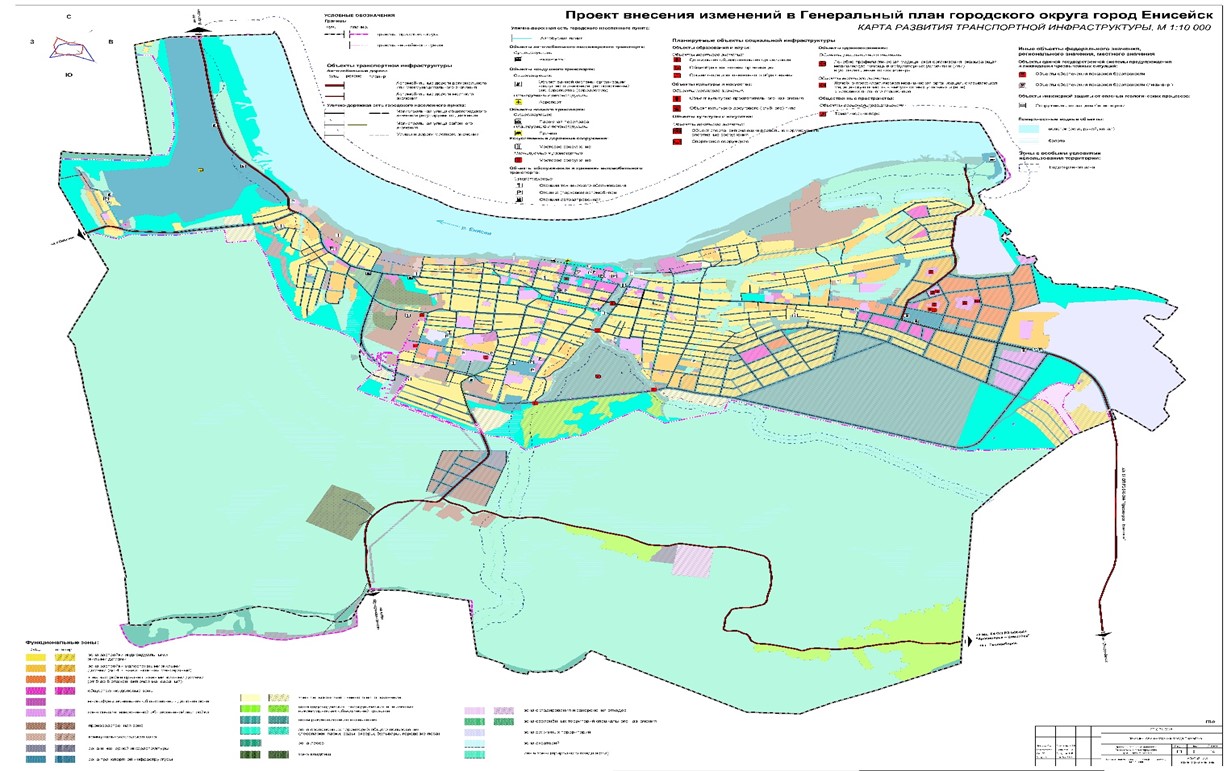 Рисунок 2.12.1 – Карта развития транспортной инфраструктуры ГО город Енисейск2.13 Оценка нормативно-правовой базы, необходимой для функционирования и развития транспортной инфраструктуры ГООсновными документами, определяющими порядок функционирования и развития транспортной инфраструктуры, являются:Градостроительный кодекс Российской Федерации от 29.12.2004 № 190-ФЗ;Воздушный кодекс Российской Федерации от 19.03.1997 № 60-ФЗ;Федеральный закон от 08.11.2007 № 257-ФЗ «Об автомобильных дорогах и о дорожной деятельности в Российской Федерации и о внесении изменений в отдельные законодательные акты Российской Федерации»;Федеральный закон от 10.12.1995 № 196-ФЗ «О безопасности дорожного движения»;Федеральный закон от 10.01.2002 г. № 7-ФЗ «Об охране окружающей среды» Постановление Правительства РФ от 23.10.1993 № 1090 «О Правилах дорожного движения»;Постановление Правительства РФ от 25.12.2015 № 1440 «Об утверждении требований к программам комплексного развития транспортной инфраструктуры поселений, городских округов»;Государственный стандарт РФ ГОСТ Р 50597-93 «Автомобильные дороги и улицы. Требования к эксплуатационному состоянию, допустимому по условиям обеспечения безопасности дорожного движения».Генеральный план ГО город ЕнисейскСредства массовой информации (интернет-сайты администрации муниципального образования, информационные системы и т.д.).Таким образом, следует отметить, что на федеральном и региональном уровне нормативно-правовая база необходимая для функционирования и развития транспортной инфраструктуры сформирована.В соответствии с частью 2 статьи 5 Федерального закона «О внесении изменений в Градостроительный кодекс Российской Федерации и отдельные законодательные акты Российской Федерации» №456-ФЗ от 29 декабря 2014 года, необходимо разработать и утвердить программу комплексного развития транспортной инфраструктуры  ГО.В соответствии с Федеральным законом «Об общих принципах местного самоуправления в Российской Федерации» №131-ФЗ от 6 октября 2003 года (в ред. от 23.11.2021), а также п. 8 статьи 8 Градостроительного кодекса Российской Федерации №190-ФЗ от 29 декабря 2004 года (ред. от 14.07.2022), разработка и утверждение программ комплексного развития транспортной инфраструктуры поселений, городских округов, требования к которым устанавливаются Правительством Российской Федерации входит в состав полномочий органов местного самоуправления.В соответствии с п. 27 статьи 1 «Градостроительного кодекса Российской Федерации» № 190-ФЗ от 29 декабря 2004 года (ред. от 14.07.2022) программы комплексного развития транспортной инфраструктуры ГО - документы, устанавливающие перечни мероприятий по проектированию, строительству, реконструкции объектов транспортной инфраструктуры местного значения  ГО, которые предусмотрены также государственными и муниципальными программами, стратегией социально-экономического развития муниципального образования и планом мероприятий по реализации стратегии социально-экономического развития муниципального образования (при наличии данных стратегии и плана), планом и программой комплексного социально-экономического развития муниципального образования, инвестиционными программами субъектов естественных монополий в области транспорта.Программы комплексного развития транспортной инфраструктуры ГО должны обеспечивать сбалансированное, перспективное развитие транспортной инфраструктуры ГО, в соответствии с потребностями в строительстве, реконструкции и содержании объектов транспортной инфраструктуры местного значенияПрограмма позволит обеспечить:безопасность, качество и эффективность транспортного обслуживания населения, а также юридических лиц и индивидуальных предпринимателей, осуществляющих экономическую деятельность;доступность объектов транспортной инфраструктуры для населения и субъектов экономической деятельности в соответствии с нормативами градостроительного проектирования;развитие транспортной инфраструктуры в соответствии с потребностями населения в передвижении, субъектов экономической деятельности - в перевозке пассажиров и грузов на территории ГО;развитие транспортной инфраструктуры, сбалансированное с градостроительной деятельностью;условия для управления транспортным спросом;создание приоритетных условий для обеспечения безопасности жизни и здоровья участников дорожного движения по отношению к экономическим результатам хозяйственной деятельности;создание приоритетных условий движения транспортных средств общего пользования по отношению к иным транспортным средствам;условия для пешеходного и велосипедного передвижения населения;эффективность функционирования действующей транспортной инфраструктуры.Финансирование работ по содержанию и ремонту улично-дорожной сети на территории ГО город Енисейск производиться из муниципального бюджета, областного и федерального бюджета в виде субсидий.Содержание и ремонт муниципальных дорог осуществляется по договорам, заключенным по результатам проведения торгов согласно титульному списку благоустройства ГО города Енисейск, капитальный ремонт дорог выполняется в плановом порядке на основании договоров, заключенных по результатам проведения торгов в объеме выделенных денежных средств.Общий объем финансирования, необходимый для реализации мероприятий Программы на весь расчетный срок, составляет 1 684 082,17 тыс. рублейВ сфере транспортной инфраструктуры действуют следующие целевые программы:- государственная программа Красноярского края "Развитие транспортной системы», утвержденная постановлением правительства Красноярского края от 30 сентября 2013 года № 510-П (в редакции от 17.05.2022);- государственная программа Красноярского края "Содействие органам местного самоуправления в формировании современной городской среды" утвержденная постановлением правительства Красноярского края от 29.08.2017 N 512-п;- муниципальная программа «Формирование современной городской среды на территории города Енисейска на 2020-2024 годы», утверждённая постановлением Администрации города Енисейска 29.10.2020 №260-n;- муниципальная программа города Енисейска «Модернизация, реконструкция и капитальный ремонт объектов коммунальной инфраструктуры. Благоустройство территории», утвержденная постановлением администрации города Енисейска от 29.10.2020 № 251-n.Указанные в настоящей Программе средства, необходимые на реализацию мероприятий Программы, рассчитаны для ремонта автомобильных дорог общего пользования местного значения и улично-дорожной сети, уровень состояния которых требует дополнительных финансовых вложений к возможностям местного бюджета для изготовления проектной документации и строительства дорог улично-дорожной сети. Реальная ситуация с возможностями краевого и местного бюджетов пока не позволяет обеспечить конкретное планирование мероприятий такого рода даже в долгосрочной перспективе. Таким образом, возможности органов местного самоуправления ГО должны быть сконцентрированы на решении посильных задач на доступной финансовой основе (содержание, текущий ремонт дорог). Расходы на реализацию Программы представлены в пункте 4 Программы. Объемы финансирования муниципальной программы носят прогнозный характер и подлежат уточнению в установленном порядке.2.13 Оценка финансирования транспортной инфраструктурыОценивая финансирование по городскому округу город Енисейск можно сказать, что оно сохраняется на определённом уровне. Каждый год выделяются денежные средства на развитие транспортной инфраструктуры ГО город Енисейск согласно следующим муниципальным программам и их реализации:- Муниципальная программа «Формирование современной городской среды на территории города Енисейска на 2020-2024 годы», утверждённая постановлением Администрации города Енисейска 29.10.2020 №260-п;- Муниципальная программа города Енисейска «Модернизация, реконструкция и капитальный ремонт объектов коммунальной инфраструктуры. Благоустройство территории», утвержденная постановлением администрации города Енисейска от 29.10.2020 № 251-п;- Муниципальная программа города Енисейска «Эффективное управление муниципальной собственностью».В последние годы объём выделенных денежных средств по муниципальным программам вырос, а именно: - по муниципальной программе «Формирование современной городской среды на территории города Енисейска на 2020-2024 годы» объёмы финансирования увеличились на 45% по сравнению с 2021 годом;- по муниципальной программе города Енисейска «Модернизация, реконструкция и капитальный ремонт объектов коммунальной инфраструктуры. Благоустройство территории» объемы финансового обеспечения увеличились на 1%;- по муниципальной программе города Енисейска «Эффективное управление муниципальной собственностью» финансирование на мероприятие «Управление муниципальными землями Проведение межевания и постановка на государственный кадастровый учет земельных участков под нежилыми зданиями, объектами инженерной инфраструктуры» увеличилось на 100%.Данные по годам на перспективу будут корректироваться в течение каждого года, кроме того осуществление мероприятий осуществляется поэтапно, чтобы не создавать большой нагрузки для ГО, кроме того финансирование из внебюджетных источников корректируется в зависимости от вложений и вливаний юридических и физических лиц, а также необходимых мероприятий по совершенствованию транспортной инфраструктуры и демографической ситуации в ГО город Енисейск. Это говорит о положительной динамике, уровне проработки вопросов транспортной инфраструктуры Администрацией Енисейского ГО. Необходимо увеличивать финансирование по целевому принципу, на мероприятия и меры, предусмотренные в комплексе градостроительной документацией, данной программой, а также комплексной схемой организации дорожного движения, увеличивать количество дорог, соответствующих нормативным требованиям. Реальная ситуация с возможностями федерального и краевого бюджетов пока не позволяет обеспечить конкретное планирование мероприятий такого рода даже в жолгосрочной перспективе. Таким образом возможности органов местного самоуправления должны быть сконцентированы на решкениии посильных задачна доступной финансовой основе.Более детально динамику выделения денежных средств в разрезе мероприятий можно пронаблюдать в таблице 2.13.1.Таблица 2.14.1 Сравнительная таблица финансирования по программным мероприятиям (данные приведены на начало каждого года, в результате освоения в конце года данные цифры были скорректированы)Прогноз социально-экономического и градостроительного развития ГОНа основании результатов анализа демографической ситуации в Енисейском городском округе за последние годы был просчитан прогноз изменения численности населения. Таблица 3.1 - Прогноз численности населения к расчетному срокуРисунок 3.1 – Схема прогнозной динамики численности населения ГО город ЕнисейскНа основании данного прогнозного расчёта можно сделать вывод, что численность населения будет постепенно падать, что связано с низкой рождаемостью, уменьшением населения трудоспособного возраста, отсутствием градообразующих предприятий. Главным ключевым фактором развития муниципального образования ГО является наличие исторически и культурно значимых объектов, дающим толчок как для создания необходимых объектов инженерной инфраструктуры, привлекающим в «жемчужину Енисейского края» туристов не только из Красноярского края, но из других городов и стран, тем самым обеспечивая рабочие места местному населению.Ожидается, что показатели естественного движения населения изменяться незначительно и показатели смертности и рождаемости продолжат компенсировать друг друга. Градостроительное развитие ГО г. ЕнисейскГрадостроительное развитие города Енисейска будет зависеть от реализации утвержденных проектов планировки, количества денежных средств не только на строительство жилых микрорайонов, но от оснащения их необходимой инфраструктурой, так одной из задач является строительство коллектора, согласно проекту планировки, который в настоящее время находится в стадии разработки. В настоящее время утвержден основной документ градостроительного развития округа – генеральный план, также утверждены правила землепользования и застройки ГО г. Енисейск. То есть созданы необходимые условия согласно Градостроительному кодексу для развития округа. Перечень разработанных проектов планировки указан в таблице 3.2.1.Анализ существующего состояния застройки в городе, выявил много существенных проблем:-территории города малоблагоустроенные;-многие жилые и общественные здания нуждаются в капитальном ремонте;-возраст многих домов, построенных в начале XX века, достиг критического и требует ремонта или реконструкции;- ряд территорий относится к категории ветхой застройки, которая опасна в пожарном отношении;-инженерное обеспечение города фрагментарно и нуждается в специальном проектировании и развитии.Вместе с тем, в городе находится десятки памятников деревянного и каменного зодчества, а так называемая «фоновая» или историческая застройка, выполненная сибирскими мастерами, и которая во многом восполняет недостатки суммарного показателя качества среды.В городе выявлены десятки памятников деревянного и каменного зодчества. Перед городом стоят следующие задачи:-ремонт и реставрация памятников архитектуры;-благоустройство города;-ремонт и замена ветхого жилого фонда;-строительство благоустроенного жилья.Город должен стать (совместно с Лесосибирском), северной частью Красноярской агломерации. Иметь более интенсивные культурные, туристические, экономические связи с центром края.  Несмотря на сочетание как благоприятных, так и неблагоприятных факторов своего развития город в настоящее время имеет уникальный облик и по праву имеет статус уникального объекта сибирского градостроительства. Но для того, чтобы сохранить его уникальность следует воссоздать единую архитектурно-художественную среду исторического центра, включенного в туристические маршруты.Прогноз транспортного спроса ГО, объёмов и характера передвижения населения и перевозок грузов по видам транспорта, имеющегося на территории ГОВ период реализации Программы транспортная инфраструктура по видам транспорта не претерпит существенных изменений. Основным видом транспорта остается автомобильный. Транспортная связь с областным и другими населенными пунктами будет осуществляться общественным транспортом (воздушным и автомобильным), внутри микрорайонов ГО общественным транспортом, представленным автобусами, личным транспортом и пешеходным сообщением.Прогноз транспортного спроса представлен в таблице 3.1.1. Таблица 3.1.1Транспортный спрос(загрузка) на УДС ГО город ЕнисейскВ настоящее время существующая система автобусных пассажирских перевозок удовлетворяет потребности жителей, крупных заторы на дорогах УДС отсутствуют (устный опрос был проведен среди местных жителей – по необходимости опрос может быть размещен на официальном сайте Администрации города Енисейска для выбора первоочередных проектов в области транспортной инфраструктуры, однако при этом нерегулярным сообщение может быть в периоды заноса дорог снегом в зимний период, а также будет регулироваться количество остановочных пунктов и режим движения транспорта. Для улучшения работы маршрутной сети пассажирского транспорта и повышения уровня качества обслуживания пассажиров в последние годы городскими службами проделана значительная работа: проводятся ремонты асфальтового покрытия улиц, строятся павильоны единой архитектурной формы, заездные карманы с нормативными габаритами, что повысило пропускную способность транспортных магистралей. При этом предприятия организации, предоставляющие автотранспортные услуги населению, обязаны систематически, не реже 1 раза в 5 лет, организовывать обследования пассажиропотока. Полученный в результате обследования материал служит основанием для корректировки маршрутной схемы отдельных маршрутов, составления расписания движения автобусов, организации укороченных маршрутов. Обследование пассажиропотоков проводится в соответствии с действующими нормативными документами. Прогноз развития транспортной инфраструктуры по видам транспортаОсновными направлениями развития дорожной сети ГО в период реализации Программы будет являться сохранение протяженности, соответствующей нормативным требованиям, автомобильных дорог общего пользования за счет текущего ремонта и капитального ремонта, автомобильных дорог, поддержание автомобильных дорог на уровне, соответствующем категории дороги, путем нормативного содержания дорог, повышения качества и безопасности дорожной сети. Движение общественного транспорта необходимо будет корректировать, учитывая новые жилые районы. Основными недостатками застройки города являются:- город включен в список 115 исторических городов-памятников. Историческое наследие включает 111 зданий-памятников, 28 из которых федерального значения. Историческая среда центральной части сохранена полностью. Требуются неотложные меры по сохранению, реставрации памятников истории и культуры.- застройка города представлена, в основном, 1-2 этажными деревянными домами (86,1% общей площади).- город, один из немногих в крае имеет достаточно высокую степень обеспеченности жильем. На одного жителя в среднем приходится 25,8 квадратных метра, однако, пятая часть жилищного фонда находится в аварийном состоянии, где проживает около 3 тысяч человек.- исторически сложившаяся планировка города по обеспеченности зелеными насаждениями в расчете на одного жителя значительно отстает от нормативной.Это может привести в конечном итоге к образованию новых автобусных маршрутов, к установке новых дорожных знаков, светофоров, остановочных пунктов, пешеходных переходов. В настоящее время планируется реализация следующих проектов планировки территорий ГО, информация о которых представлена в таблице 3.2.1.Таблица 3.2.1Информация о разработанных проектах планировки и запроектированных участках УДСФормирование развития транспортной инфраструктуры становится неполноценным без обеспечения доступности транспортной инфраструктуры маломобильным группам населения. В городском округе город Енисейск не оборудовано для маломобильных групп населения автобусов, что затрудняет передвижение инвалидов по территории ГО. Данный недостаток компенсируется за счёт наличия социального такси. В целях оказания дополнительного вида социальных услуг по доставке отдельных категорий граждан, ограниченных в передвижении, к объектам социальной инфраструктуры г. Енисейска и Енисейского района, в соответствии с Федеральным законом от 28 декабря 2013 г. № 442-ФЗ «Об основах социального обслуживания граждан в Российской Федерации», в краевом государственном бюджетном учреждение социального обслуживания «Комплексный центр социального обслуживания населения «Северный», предоставляется дополнительная платная социальная услуга «Социальное такси». Автомобиль оборудован специальным оборудованием для посадки, перевозки и высадки инвалидов-колясочников. Право на получение услуги имеют маломобильные граждане, граждане пожилого возраста, лица, имеющие ограниченные возможности здоровья, дети-инвалиды и сопровождающие их лица. Кроме того, в социальном такси предусмотрены места для сопровождающих. Водитель при необходимости оказывает помощь при посадке и высадке клиента с использованием подъемного устройства. Приём заявок на предоставление дополнительной платной социальной услуги «Социальное такси» осуществляется в соответствии с режимом рабочего времени КГБУ СО «КЦСОН «Северный»: пн.-чт. с 9.00 до 17.15, пт. с 9.00 до 17.00, выходные: суббота воскресенье по адресу: г. Енисейск, ул. Худзинского, д.2, кабинет 6.Для обеспечения благоприятных условий для движения инвалидов необходимо учитывать комплексный подход к формированию доступной среды. Принятие мер для обеспечения доступа наравне с другими к физическому окружению, транспорту, информации и связи, а также другим объектам и услугам, открытым или предоставляемым для населения. Эти меры, включают выявление и устранение препятствий и барьеров, мешающих доступности, в частности:1 Должны быть предусмотрены условия беспрепятственного, безопасного и удобного передвижения по главным улицам. Пешеходные пути должны иметь непрерывную связь с транспортными и пешеходными коммуникациями, остановочными пунктами пассажирского транспорта общего пользования.2. Система средств информационной поддержки и навигации должна быть обеспечена на всех путях движения.3 Организация стоянок (парковок) для транспортных средств, управляемых инвалидами или перевозящих инвалидов у общественных зданий открытого доступа населения.4 Организации пешеходных маршрутов и мест отдыха, адаптированных к возможностям инвалидов и других маломобильных групп населения.5. Использование средств общественного пассажирского транспорта, отвечающих установленным требованиям доступности и безопасности для пассажиров-инвалидов.6. Обеспечение условий доступности для пассажиров автовокзала и остановочных пунктов пассажирского транспорта общего пользованияНа подходах к пешеходным переходам и к остановочным комплексам на маршрутах общественного транспорта необходимо обустраивать:- пандусы, - поручни,- направляющие ограждения,- выравнивание пешеходных зон,- установкой знаков 8.15 «Слепые пешеходы»,- укладка тактильной плитки. При устройстве съездов с тротуара на транспортный проезд уклон должен быть не более 1:12 (СП 59.13330.2016 "Доступность зданий и сооружений для маломобильных групп населения").Бордюрные пандусы на пешеходных переходах должны полностью располагаться в пределах зоны, предназначенной для пешеходов, и не должны выступать на проезжую часть. Перепад высот в местах съезда на проезжую часть не должен превышать 0,015 м.На пешеходных переходах, оборудованных светофорным оборудованием, необходимо, предусматривать пешеходную фазу и установку программируемого устройства звукового сопровождения зеленого сигнала пешеходных светофоров звуковым сигнализатором.Таблица 3.2.2Прогноз развития транспортной инфраструктуры по видам транспортаПрогноз развития дорожной сети ГООсновными направлениями развития дорожной сети ГО в период реализации Программы будет являться увеличение протяженности, соответствующим нормативным требованиям автомобильных дорог общего пользования за счет ремонта и капитального ремонта автомобильных дорог, поддержание автомобильных дорог на уровне, соответствующем категории дороги, путем нормативного содержания дорог, повышения качества и безопасности дорожной сети. Мероприятия по развитию сети дорог в Енисейске определены с учётом материалов генерального плана (Проекта внесения изменений в Генеральный план ГО город Енисейск) и Стратегии социально-экономического развития города Енисейска Красноярского края до 2030 года. В основную группу мероприятий, которые требуются для улучшения существующей дорожной обстановки на территории города и обеспечения устойчивости транспортной системы входят: – работы по содержанию, ремонту, капитальному ремонту автомобильных дорог для доведения фактических параметров к их нормативному значению; – мероприятия по развитию сети дорог;– разделение транспортных потоков и оснащение участков УДС современными ТСОДД в соответствии с разработанным Проектом организации дорожного движения; – совершенствование систем информационного обеспечения участников дорожного движения; – обеспечение пропуска транзитных транспортных потоков с помощью организации движения грузового транспорта; – регулирование скоростного режима движения транспортных средств на отдельных участках (нанесение шумовых полос и установка дорожных знаков в местах повышенной опасности и с высокой вероятностью совершения ДТП); – формирование единого парковочного пространства; – мероприятия по организации движения пешеходов и обеспечению благоприятных условий для движения инвалидов; – мероприятия по развитию велосипедного движения.С целью обеспечения соответствия внутригородской улично-дорожной сети внешним связям предлагается развивать улично-дорожную сеть города в следующих направлениях:На перспективу до 2025 года формирование в единую непрерывную улично-дорожную сеть набережную реки Енисей, долину реки Мельничной, а также общественные пространства общегородского значения, такие как парки, площади и скверы. На перспективу до 2030 года строительство 8 км улиц и дорог на вновь застраиваемых территориях города в проектируемом микрорайоне Южный – 2, расположенный в границах улиц: на юге – территориальной зоной Р-1 (рекреационная городская), на севере – улицей Сурикова и ул. Пушкина, на востоке – проектируемым проездом микрорайона Южный, на западе – территорией жилой застройки по ул. Доброва;реконструкция 46,33 км УДС с устройством капитального типа покрытия;строительство обхода г. Енисейск (магистральная дорога скоростного движения);На перспективу до 2038 годастроительство подхода к г. Енисейск в юго-западной части города (магистральная дорога общегородского значения);строительство и реконструкция магистральной улицы районного значения, начинающейся с ул. Бограда к планируемой производственной зоне;Прогноз уровня автомобилизации, параметров дорожного движенияВ городском округе город Енисейск предполагается постепенное увеличение уровня автомобилизации, также предполагается повышение интенсивности движения по основным направлениям к объектам притяжения и туризма. На основании данной информации городскому округу необходимо формирование дополнительной сети дорог, инженерных сооружений на дорогах, соблюдение мер по безопасности дорожного движения. Уровень автомобилизации был рассчитан на основе методики, прописанной в Распоряжении Минтранса России от 28.12.2016 N НА-197-р "Об утверждении Примерной программы регулярных транспортных и транспортно-социологических обследований функционирования транспортной инфраструктуры поселений, городских округов в Российской Федерации" и статистических показателей отчетно-статистическим методом.На территории города на расчётный срок предполагается проживание 17 566 человек. Расчёт уровня автомобилизации исходя из проектной численности населения, приведён в таблице 3.4.1.Таблица 3.4.1Проектируемая численность парка автомобилейТаким образом намечается рост прогнозного уровня автомобилизации на территории ГО г. Енисейск. Перспективы развития парковочного пространстваВ связи с ростом автомобилизации планируется создание дополнительных парковочных мест в местах скопления населения на территории ГО, а также поддержание парковочных мест в состоянии, соответствующем нормативному.В соответствии с разработанной градостроительной документацией кварталов планируемых для застройки парковочных мест планируется обустроить следующее количество, отраженное в таблице 3.5.1Таблица 3.5.1 Сведения об ориентировочном количестве парковочных мест согласно разработанным проектам планировки и межевания территории ГО г. ЕнисейскАнализируя данные таблицы 3.5.1, можно сказать, что на перспективу планируется организация 2129 мест, организация будет проходить постепенно по мере освоения соответствующих территорий. Прогноз показателей безопасности дорожного движенияПредполагается сохранение низкой аварийности на дорогах Енисейского ГО. Факторами, влияющими поддержание низкой аварийности на дорогах станут обеспечение контроля за выполнением мероприятий по обеспечению безопасности дорожного движения, развитие систем фотовидеофиксации нарушений правил дорожного движения, развитие целевой системы воспитания и обучения детей безопасному поведению на улицах и дорогах, проведение разъяснительной и предупредительно-профилактической работы среди населения по вопросам обеспечения безопасности дорожного движения с использованием СМИ, формированием дополнительных пешеходных переходов, светофорных объектов, установкой технических средств дорожного движения, нанесения дорожной разметки.Согласно пункту 1 Статьи 9 Федерального закона от 10.12.1995 N 196-ФЗ (ред. от 29.11.2021) «О безопасности дорожного движения» на территории Российской Федерации осуществляется государственный учет основных показателей состояния безопасности дорожного движения. Такими показателями являются количество дорожно-транспортных происшествий, пострадавших в них граждан, транспортных средств, водителей транспортных средств; нарушителей правил дорожного движения, административных правонарушений и уголовных преступлений в области дорожного движения, а также другие показатели, отражающие состояние безопасности дорожного движения и результаты деятельности по ее обеспечению.Таблица 3.6.1Сведения о прогнозных показателях безопасности дорожного движенияВ целом на расчетный срок прогнозируется снижение уровня ДТП, при соблюдении правил дорожного движения, дальнейшей политики Администрации ГО на совершенствование качества транспортной инфраструктуры, дорожного покрытия, разработки проекта организации дорожного движения, его реализации, удобства функционирования инфраструктуры для ГО. Прогноз негативного воздействия транспортной инфраструктуры на окружающую среду и здоровье населенияВ период действия Программы, не предполагается изменения объектов транспортного притяжения, незначительно изменится структура, маршруты и объемов пассажирских перевозок, в соответствии с изменением численности населения и новым строительством. Причиной увеличения негативного воздействия на окружающую среду будет увеличение уровня автомобилизации, рост грузоперевозок и пассажироперевозок, в связи с чем, усилится загрязнение атмосферы выбросами в воздух загрязняющих веществ и увеличением воздействия шума на здоровье человека. Учитывая сложившуюся планировочную структуру и характер дорожно-транспортной сети, можно сделать вывод о сравнительной благополучностью экологической ситуации в части воздействия транспортной инфраструктуры на окружающую среду, безопасность и здоровье человека.Отсутствие участков дорог с интенсивным движением особенно в районах жилой застройки, где проходят в основном внутриквартальные дороги, прохождение грузового автотранспорта позволяет снизить загрязнённость воздуха. Повышение уровня загрязнения атмосферного воздуха возможно в зимний период, что связано с необходимостью прогрева транспорта, а также в периоды изменения направления ветра.Немаловажным в данном случае является снижение уровня двигательной активности. Для эффективного решения проблем загрязнения воздуха, шумового загрязнения, снижения двигательной активности связанных с использованием транспортных средств, необходимо ввести разъяснительную работу среди жителей, направленную на снижение использования автомобильного транспорта при передвижении в границах населенного пункта. Необходимо развивать инфраструктуру, ориентированную на сезонное использование населением велосипедного транспорта и пешеходного движения.Мероприятия по борьбе с негативного воздействия транспортной инфраструктуры на окружающую среду и здоровье населения, в том числе путем:- сокращения разрешенных скоростей движения на участках улично-дорожной сети, расположенных в районах с высокой плотностью населения, а также установки шумозащитных экранов и внедрения цифровых методов контроля уровня шума;- развитие улично-дорожной сети города и совершенствование организации дорожного движения для сокращения дорожных заторов и перепробегов автомобильного транспорта;- нормативно-правовую дифференциацию условий использования личного автомобильного транспорта в центральной части при одновременном развитии пассажирского транспорта общего пользования, а также инфраструктуры для средств индивидуальной мобильности;- развитие программ поддержки транспортного машиностроения с целью обновления подвижного состава для стимулирования перехода перевозчиков на использование транспортных средств более высоких экологических классов;- приоритетное использование электротранспорта и транспортных средств на альтернативных видах топлива, в том числе путем развития соответствующей инфраструктуры, в первую очередь на объектах Единой опорной сети (заправочных станций, станций техобслуживания, производств по утилизации аккумуляторных батарей и других);- Защитные мероприятия Основаны на том, что некоторые закономерности распространения отработавших газов близки к распространению звука. Поэтому для защиты жилой застройки в придорожной зоне необходимо предусматривать экранирующие стенки, барьеры, грунтовые кавальеры и насыпи, а также располагать в качестве шумо- и пылезащиты в качестве барьеров здания коммунального и бытового назначения, устраивать защитное озеленение и др. Величина снижения шума и уменьшения распространения токсичных веществ зелеными насаждениями при озеленении зависит от характера посадок, породы деревьев и кустарников, времени года. В частности, полосы, состоящие из нескольких рядов деревьев с разрывами между ними, интенсивнее снижают шум, чем сплошные насаждения с сомкнутыми кронами. Это объясняется тем, что в многорядных полосах насаждений, кроме поглощения и рассеивания шума, появляется еще и эффект многократного отражения звуковых волн поверхностями листвы отдельных рядов. Поэтому необходимо, чтобы кроны деревьев были плотно сомкнуты, а пространство под кронами плотно засажено кустарниками.Укрупненная оценка принципиальных вариантов развития транспортной инфраструктуры и выбор предлагаемого к реализации вариантовПринципиальные варианты развития транспортной инфраструктуры связаны с прогнозом социально-экономического развития ГО, с демографическим прогнозом, уровнем инвестиционной привлекательностью и другими показателями.Кроме того, при разработке сценариев развития транспортной инфраструктуры необходимо учитывать влияние государственной политики на транспортную инфраструктуру в целом, уровень и возможности финансирования мероприятий, направленных на развитие транспортной инфраструктуры.Главные целевые ориентиры транспортной стратегии:Общесоциальные:-  подвижность населения и доступность транспортных услуг;- снижение аварийности, рисков и угроз безопасности по видам транспорта;- снижение доли транспорта в загрязнении окружающей среды.Общеэкономические:- предоставление транспортной отраслью полного объема высококачественных транспортных услуг, обеспечивающих запланированные темпы роста ВВП;- конкурентный уровень удельных транспортных издержек в цене конечной продукции;- повышение коммерческой скорости и ритмичности продвижения партий товаров;- использование инновационных технологий строительства и содержания транспортной инфраструктуры;- проведение эффективной государственной тарифной политики; использование современных механизмов развития экономической конкурентной среды, включая государственно-частное партнерство;- интеграция со стратегиями и программами развития смежных отраслей.В качестве принципиальных вариантов развития в данной программе рассматриваются 2 варианта аналогично вариантам транспортной инфраструктуры РФ:- базовый (консервативный) вариант предполагает содержание действующей транспортной инфраструктуры, главным образом для обеспечения потребности населения и обеспечения грузоперевозок, реализации конкурентного потенциала России в сфере транспорта и роста экспорта транспортных услуг. Базовый вариант предполагает ремонт дорог частично за счет местного бюджета, частично за счёт областного субсидирования. Для ГО город Енисейск данный вариант является в настоящее время подходящим, так как численность населения в городском округе снижается, он берется за основу, но с постепенным увеличением протяжённости улично-дорожной сети  в связи с постепенным увеличением застройки и уровнем автомобилизации, то есть будет использован базовый вариант с постепенным развитием и поддержанием дорог в состоянии, соответствующем нормативному.Включает в себя наименее затратные мероприятия по развитию УДС города Енисейск. Допускается, что существующая транспортная система достаточно устойчивая и способна обеспечивать требуемый уровень безопасности и обслуживания дорожного движения в условиях минимального финансирования с реализацией точечных мероприятий по устранению «узких» мест и локальных проблем на улично-дорожной сети. В первой очереди реализации по базовому варианту предполагается приведение транспортной инфраструктуры к нормативному состоянию. Общая транспортная ситуация остается на минимально возможном уровне эффективности. Возможно возникновение очередей и транспортных заторов в наиболее сложных местах. Планируемое увеличение максимального уровня загрузки на УДС города при базовом варианте составляет 45-55%. Ответственность за выполнение мероприятий возлагается на Администрацию города. Реализация мероприятий варианта концепции происходит за счет сил местного и регионального бюджетов, в зависимости от принадлежности дорог- инновационный вариант предполагает ускоренное развитие транспортного комплекса, которое, наряду с достижением целей, предусматриваемых при реализации базового (консервативного) варианта, позволит обеспечить транспортные условия для развития инновационной составляющей экономики, повышения качества жизни населения, перехода к полицентрической модели пространственного развития России.Инновационный вариант развития предусматривает финансирование мероприятий не только из местного, но и из краевого бюджета в размере более 25 % с возможностью отремонтировать и привести в нормативное состояние все дороги ГО в срок до 2038 года, а также проектировать новые дороги. Кроме того, привлечение на территорию инвесторов, с помощью которых осуществлялось бы строительство дорог возле объектов социальной инфраструктуры им принадлежащих с последующим взятием на баланс Администрацией города Енисейска данных участков дорог, подъездных путей, парковочных мест.Базовый (консервативный) сценарий предполагает сохранение консервативной инвестиционной политики частных компаний, ограничение расходов на развитие инфраструктуры при существующей стагнации.Инновационный вариант развития предполагает ремонт и реконструкцию дорог с усовершенствованием покрывного слоя, благоустройство дорог и разработку и внедрение проекта организации дорожного движения, освоение и строительство новых дорог.Данный вариант развития позволяет ликвидировать существующие и перспективные проблемы транспортной инфраструктуры с учетом значительного прироста населения и автомобилизации и наряду с мероприятиями, предусмотренными 2-м вариантом, концепция прогрессивного развития подразумевает активное внедрение систем мониторинга транспортных потоков, автоматизированного управления дорожным движением и расширенную реконструкцию существующей УДС с целью повышения ее пропускной способности, что требует значительных финансовых инвестиций. В ходе реализации прогрессивного варианта развития в первую очередь планируется реконструкция и строительство объектов транспортной инфраструктуры, в последующие периоды планируется создание транспортной инфраструктуры под будущие объекты и реконструкции объектов регионального значения. Реализация проектов планируется за счет местного, краевого и федерального бюджетов, а также привлечения значительных объемов инвестиций, за счет предоставления льготных условий пользования земли. В рамках данного сценария средняя загрузка движением улично-дорожной сети города составит не более 10%.Обоснование выбора базового (консервативного) сценария обусловлено следующими факторами:1) снижением численности населения ГО как по статистическим показателям, так и по прогнозным показателям;2) отсутствие градообразующих предприятий на территории округа;3) отсутствие крупных частных инвесторов, заинтересованных в развитии транспортной инфраструктуры на территории ГО;4) отсутствие нормативно-правовой базы, предусматривающей льготные условия пользование землей;5) небольшие финансовые возможности местного бюджета6) реализация только части разработанных проектов планировки территории, что связано большим объемом денежных средств, предусмотренных на развитие в новых микрорайонах, не только жилищного строительства, но и целого комплекса транспортной, коммунальной и социальной инфраструктур, без которых невозможно создание комфортных условий для жизни населения ГО.Таблица 4.1 Целевые показатели развития дорожной сети (инновационный и базовый варианты развития). Укрупненная оценка по целевым показателям (индикаторам) принципиальных вариантов развития транспортной инфраструктурыПримечание: Обоснованность увеличения количества маршрутов до 12:Увеличение количества маршрутов необходимо в связи с реализацией проектов планировки, при отсутствии дополнительных инвестиций и роста населения реализация будет проходить медленными темпами, более детальная информация по маршрутной сети представлена в КСОДД (данные показатели представлены укрупненно, что соответствует требованиям к ПКРТИ) Востребованность услуг МПТ во многом определяется длительностью интервалов движения подвижного состава. Для оптимального транспортного обслуживания населения города маршрутные интервалы при средней продолжительности ожидания транспорта на остановке не должны быть больше 10 мин. В условиях г. Енисейска продолжительность ожидания городских маршрутов составляет от 10 до 60 мин. Маршруты, протяженность которых составляет более 10 км, не обеспечивают нормируемый отдых водителей, рекомендованный Правилами организации пассажирских перевозок на автомобильном транспорте, в связи с этим есть потребность в дополнительных площадках для отдыха водителей. В г. Енисейске протяженность двух городских маршрутов немного выходит за десятикилометровые рамки и составляет 10,2 км и 12,3 км.Перечень мероприятий (инвестиционных проектов) по проектированию, строительству, реконструкции объектов транспортной инфраструктуры предлагаемого к реализации варианта развития транспортной инфраструктурыИнвестиционные проекты по проектированию при базовом сценарии развития планируются на основании мероприятий по проектированию, строительству, реконструкции объектов транспортной инфраструктуры с обозначением целевых показателей при реализации программы и необходимых финансовых затрат на реализацию мероприятий. Финансовые затраты в Программе определяются ориентировочно. Более точная оценка проводится на основании проектно-сметной документации.Для достижения целевых показателей, предусмотренных в таблице 4.1. предусмотрена реализация следующих мероприятий. Первоочередными мероприятиями являются паспортизация, кадастровый учет, оформление дорог в собственность. Также необходимыми первоочередными задачами являются содержание дорог в надлежащем состоянии и обеспечение необходимыми дорожными знаками.а) мероприятия по развитию транспортной инфраструктуры по видам транспортаРазвитие транспортной инфраструктуры по видам транспорта включает проведение организационных мероприятий по безопасности дорожного движения, разработку проекта организации дорожного движения.Реконструкция дорог с целью изменения категории или реорганизация движения транспорта на территории ГО не планируются. Мероприятия по развитию транспорта общего пользования включают оборудование остановок общественного транспорта в населенных пунктах, установку технических средств дорожного движения, нанесение дорожной разметки.Таблица 5.1Сведения о планируемых к устройству светофорных объектахВ связи с перспективой запуска до 2025 года автобусного маршрута до микрорайона «Судоверфь» планируется монтаж двух автобусных павильонов на улицах Бабушкина и Вантеева (площадь вблизи магазина «Светофор»). Перечень мероприятий по развитию транспортной инфраструктуры по видам транспорта.Первый этап (2022- 2026г.) включает в себя:корректировка технологических параметров регулирования работы светофорных объектов и изменение схемы организации движения на светофорном объекте ул. Ленина – пер. Партизанский;строительство светофорных объектов на перекрестках – 2шт. (ул. Рабоче-Крестьянская – пер. Партизанский, ул. Бабкина – ул. Каурова);строительство пешеходных переходов – 2шт. (по ул. Перенсона и ул. Доры Кваш);строительство пешеходного перехода с устройством мигающих светофоров Т.7 в районе школы №9 по ул. Каурова;оборудование регулируемых пешеходных переходов на светофорном объекте ул. Рабоче-Крестьянская – ул. Бабкина путем обустройства светофоров П.1 – 8шт.);строительство улиц на вновь застраиваемой территориях (в районах Восточный-1 (Частично), Северо-Восточный, Спортивный центр) с устройством твердого покрытия; перенос регулируемого светофорного объекта с ул. Лыткина на место, существующего в районе школы №3;перенос остановок общественного транспорта – 4шт (ООТ «Мясокомбинат» – 2шт., ООТ «Хлебокомбинат» - 2шт., обустройство павильонами – 7шт.;мероприятия по ОДД на парковках и стоянках на УДС города;строительство тротуаров по ул. Лыткина, по ул. Доры Кваш, по ул. Каурова (от ул. Промышленной до ул. Бабкина), ул. Вейнбаума (от ул. Декабристов до ул. Рабоче-Крестьянской);строительство освещения по ул. Доброва. Второй этап (2027 – 2038гг.) предусматривает:строительство 8 км улиц и дорог в проектируемом микрорайоне Южный – 2;реконструкция 46,33 км УДС:- с доведением до параметров магистральных улиц общегородского значения регулируемого движения ул. Ленина и ул. Рабоче-Крестьянской;- с доведением до параметров магистральных улиц районного значения ул. Бограда и ул. Лыткина;строительство обхода г. Енисейск (для грузового транспорта); строительство тротуаров по пер. Партизанскому, ул. Бограда (от ул. Вейнбаума до пер. Партизанского, ул. Доброва);строительство и обустройство веломаршрута (ул. Чкалова - ул. Рабоче-Крестьянская, ул. Ленина от ул. Худзинского до Пед. Колледжа, пер. Партизанский от ул. Ленина до ул. Каурова - ул. Каурова – ул. Декабристов до ул. Пролетарской.строительство подхода к г. Енисейск в юго-западной части города (магистральная дорога общегородского значения); строительство и реконструкция магистральной улицы районного значения, начинающейся с ул. Бограда к планируемой производственной зоне;строительство тротуаров Сведения о предварительной стоимости строительства тротуаров на территории Енисейского ГО представлены в таблице 5.2.Таблица 5.2Сведения о предварительной стоимости строительства тротуаров на УДС ГО г. Енисейскб) мероприятия по развитию транспорта общего пользования, созданию транспортных пересадочных узлов.Мероприятия по развитию транспорта общего пользования, созданию транспортно-пересадочных узлов также содержат мероприятия по корректировке автобусных маршрутов. Как указано выше, на основании исследований пассажиропотока транспортными компаниями не реже 1 раза в 5 лет проводится оптимизация парка подвижного состава общественного транспорта и корректировка маршрутов общественного транспорта.в) мероприятия по развитию инфраструктуры для легкового автомобильного транспорта, включая развитие единого парковочного пространстваМероприятия по развитию единого парковочного пространства необходимы по мере освоения новых территорий, а именно реализации разработанных проектов планировки территории города Енисейска. Мероприятия планируется к реализации при наличии финансовой возможности ГО. Так как плотность улично-дорожной сети будет увеличиваться постепенно, потребность в развитии инфраструктуры для легкового автомобильного транспорта должна быть реализована в соответствии с ростом автомобилизации населения, необходимости хранения транспортных средств.г) мероприятия по развитию инфраструктуры пешеходного и велосипедного передвижения Развитие инфраструктуры пешеходного и велосипедного передвижения на территории ГО город Енисейск планируется следующим образом:- устройство пешеходных тротуаров с твердым покрытием в центральной части микрорайонов ГО г. Енисейск: ул. Кирова, ул. Дударева, ул. Марковского, ул. Ленина, ул. Худзинского, ул. Иоффе, ул. Ромашкина, ул. Пролетарская, ул. Тамарова, ул. Бограда, ул. Доры Кваш, ул. Матросова, ул. Ульяны Громовой, ул. Ады Лебедевой, ул. Ванеева, ул. Куйбышева, ул. Доброго. - организация велосипедных маршрутов при развитии рекреационной деятельности или росте потребности населения.Мероприятия по развитию инфраструктуры пешеходного и велосипедного передвижения являются дополнительными и могут быть реализованы при наличии финансовых возможностей.Таблица 5.2 Перечень мероприятий по развитию транспортной инфраструктуры пешеходного и велосипедного передвиженияд) мероприятия по развитию инфраструктуры для грузового транспорта, транспортных средств коммунальных и дорожных службРазвитие транспортной инфраструктуры для грузового транспорта, транспортных средств коммунальных и дорожных служб планируется c учётом реализации туристического потенциала территории, ее исторических особенностей.Таблица 5.3 Перечень мероприятий по развитию транспортной инфраструктуры для грузового транспорта, транспортных средств коммунальных и дорожных службе) мероприятия по развитию дорог ГОМероприятия развития сети дорог в городском округе:- текущий ремонт автомобильных дорог общего пользования местного значения и искусственных сооружений на них;- сохранение участков улично-дорожной сети, показатели которых соответствуют требованиям стандартов по эксплуатационным характеристикам дорог соответственно их категории;- строительство улично-дорожный сети согласно генеральному плану;- капитальный ремонт автомобильных дорог общего пользования местного значения и искусственных сооружений на них;- разработка проекта организации дорожного движения на территорию ГО;- внедрение проекта организации дорожного движения на территории ГО.Мероприятия по развитию транспортной инфраструктуры в соответствии с потребностями в развитии объектов транспортной инфраструктуры могут включать:- паспортизацию и кадастровый учет автомобильных дорог общего пользования местного значения и искусственных сооружений на них;- текущий ремонт автомобильных дорог общего пользования местного значения и искусственных сооружений на них;- сохранение участков улично-дорожной сети, показатели которых соответствуют требованиям стандартов по эксплуатационным характеристикам дорог соответственно их категории;- строительство улично-дорожной сети согласно генеральному плану города Енисейска;- капитальный ремонт автомобильных дорог общего пользования местного значения и искусственных сооружений на них;- разработка проекта организации дорожного движения на территории ГО;- внедрение проекта организации дорожного движения на территории ГО;- устройство пешеходных тротуаров с твердым покрытием в центральной части районов ГО;- организация велосипедных маршрутов.Комплексные мероприятия по организации дорожного движения, в том числе мероприятия по повышению безопасности дорожного движения, снижению перегруженности дорог и (или) их участковКомплексные мероприятия по организации дорожного движения планируется реализовать следующим образом:- провести анализ по выявлению аварийно-опасных участков автомобильных дорого общего пользования (совместно с ГИБДД);- установить знаки безопасности согласно рекомендациям и предписаниям ГИБДД;- разработать проект организации дорожного движения;- оборудовать улично-дорожную сеть необходимыми техническими средствами организации дорожного движения, требования к которым содержатся в ГОСТ Р 52289-2004. Технические средства организации дорожного движения. Правила применения дорожных знаков, разметки, светофоров, дорожных ограждений и направляющих устройств.- реализовать проект организации дорожного движения.Для вышеперечисленной реализации мероприятий по организации дорожного движения требуется привлечение финансовых средств. В данной Программе оценка финансовой потребности рассчитана ориентировочно и подлежит более точной оценке после разработки проектно-сметной документации на каждое из мероприятий.ж) Мероприятия по внедрению интеллектуальных транспортных системБазовый телематический модуль экстренного реагирования состоит из навигационного приемника ГЛОНАСС/GPS для определения местоположения автомобиля и передающего устройства сотовой связи, которое обеспечивает связь автомобиля с диспетчерским центром.К телематическому модулю подключаются датчики срабатывания акселерометров, подушек безопасности и других устройств автомобиля, активирующиеся при аварии.Подобные телематические модули используются в системах мониторинга автотранспорта.Система состоит из четырех основных частей:1. Объекты мониторинга - транспортные средства.2. Телематический сервер - система обработки и хранения информации.3. Диспетчерские пункты и автоматизированные рабочие места операторов телематических услуг, автотранспортных предприятий, дежурных частей экстренных служб и должностных лиц.4. Сети передачи информации - сеть GSM/GPRS, интернет, спутниковая связь.Комплекс взаимоувязанных автоматизированных систем, решающих задачи управления дорожным движением, мониторинга и управления работой всех видов транспорта, информирования граждан формирует основу интеллектуальной транспортной системы (ИТС) Российской Федерации.Мероприятия по внедрению интеллектуальных транспортных систем на территории ГО не планируются. Система ГЛОНАСС/GPS может быть использована на автомобилях предприятий и организаций ГО с использованием частичного функционала.з) мероприятия по снижению негативного воздействия транспорта на окружающую среду и здоровье населенияМероприятия снижению негативного воздействия транспорта на окружающую среду и здоровье населения включают в себя:1. Обустройство обочин вдоль дорог, гаражей, 2. Организация защитных насаждений.Мероприятие проводится муниципальным образованием за счет средств местного бюджета.3. Контроль за состоянием автотранспортных средств. Мероприятие проводится периодически органами ГИБДД.4. Единая система контроля качества на АЗС.и) мероприятия по мониторингу и контролю за работой транспортной инфраструктуры и качеством транспортного обслуживания населения и субъектов экономической деятельности.Для дальнейшего развития инфраструктуры города необходимо продолжать работы по восстановлению дорожной одежды на ряде улиц, являющимися наиболее загруженными и представляющие значительную опасность для движущихся по ним транспортных средств и других участников движения, по причине повышенного износа дорожного полотна. Не остается без внимания работа по повышению безопасности дорожного движения у образовательных учреждений города и планомерного приведения условий организации дорожного движения в соответствии с требованиями национальных стандартов. На территории города Енисейска находится 13 образовательных учреждений, из них 5 школ, 7 детских садов, музыкальная школа, многопрофильный техникум, педагогический колледж, а также центр дополнительного образования. В 2021 году особенно актуально стоит проблема обустройства участков улично-дорожной сети вблизи следующих образовательных организаций: 1) МБ ДОУ №1 (г. Енисейск, ул. Куйбышева, 43); 2) МБ ДОУ №10 (г. Енисейск, ул. Рабоче-Крестьянская, 17); 3) МАОУ МУК (г. Енисейск, ул. Диктатуры Пролетариата, 4) МБОУ СОШ № 3 (г. Енисейск, ул. Ленина, 102). В 2022 году планируется провести ремонт дорожного покрытия участка улицы Худзинского, 754 метра, ямочный ремонт по улице Молокова. Также до 2023 года планируется ремонт автомобильных дорог местного значения по маршрутам следования общественного транспорта: ул. Лесозаводская –ул. Куйбышева – ул. Мичурина. В связи с плотной застройкой большинство улиц не оборудовано тротуарами и не везде обустроены кюветы для отвода ливневых и талых вод. В связи со строительством нового объекта здравоохранения (Акушерско-гинекологического корпуса) возникла необходимость в «Реконструкции автомобильной дороги по ул. Ульяны Громовой со строительством автостоянки на 80 автомобилей». На перспективу до 2030 года требуется построить 27,5 км улиц и дорог на вновь застраиваемых территориях города в проектируемом микрорайоне Южный – 2, расположенный в границах улиц: на юге – территориальной зоной Р-1 (рекреационная городская), на севере – улицей Сурикова и ул. Пушкина, на востоке – проектируемым проездом микрорайона Южный, на западе – территорией жилой застройки по ул. Доброва. Площадь микрорайона 45,23 га. и реконструировать 46,33 км с устройством капитального типа покрытия. Согласно комплексному плану мероприятий по благоустройству территорий г. Енисейска первым пунктом стоит строительство объездной дороги «Обход города Енисейска», строительство необходимо для вывода транзитного транспорта из исторической части города. Одним из приоритетных направлений данной подпрограммы остается постоянное содержание улично-дорожной сети, в том числе существующих пешеходных переходов в городе и тротуаров, замена дорожных знаков, не соответствующих требованиям ГОСТа. Сохранность существующих дорог и искусственных сооружений во многом зависит от нормативного круглогодичного содержания, что включает в себя комплекс мероприятий по предупреждению преждевременного разрушения и износа конструктивных элементов автодорог, а также по сохранению их текущего транспортно-эксплуатационного состояния. Выполнение необходимых установленных сезонных нормативов работ позволяет поддерживать дороги в состоянии, отвечающем нормативным требованиям, стандартам, обеспечивающим безопасность дорожного движения.Мониторинг и контроль за работой транспорта осуществляется путем изучения транспортного спроса на основании данных о пассажиропотоке и корректировки транспортной модели в случае необходимости транспортными предприятиями, обслуживающими население ГО. Мероприятие должно проводиться транспортными организациями при возможном участии муниципального образования. На момент разработки Программы увеличения транспортных маршрутов не требуется.Мониторинг реализации Программы развития транспортной инфраструктуры должен проводиться Администрацией ГО город Енисейск и её структурными подразделениями.Качество транспортного обслуживания населения и субъектов экономической деятельности может оцениваться при проведении социологических опросов, а также при рассмотрении жалоб на качество обслуживания.6.Оценка объёмов и источников финансирования мероприятий (инвестиционных проектов) по проектированию, строительству реконструкции объектов транспортной инфраструктуры предлагаемого к реализации варианта развития транспортной инфраструктурыТаблица 6.1 Оценка объёмов и источников финансирования мероприятий (инвестиционных проектов) по проектированию, строительству и реконструкции объектов транспортной инфраструктуры ГО7.Оценка эффективности мероприятий (инвестиционных проектов) по проектированию, строительству реконструкции объектов транспортной инфраструктуры предлагаемого к реализации варианта развития транспортной инфраструктурыЭффективность мероприятий, предусмотренных разделом 6 приведена в таблице 7.1, то есть достижение определённых показателей происходит постепенно по мере их реализации и выделения денежных средств на соответствующие мероприятия.Таблица 7.1Оценка эффективности мероприятий (инвестиционных проектов) по проектированию, строительству реконструкции объектов транспортной инфраструктуры предлагаемого к реализации варианта развития транспортной инфраструктуры8. Предложения по институциональным преобразованиям, совершенствованию правового и информационного обеспечения деятельности в сфере проектирования, строительства, реконструкции объектов транспортной инфраструктуры на территории ГО разрабатываются в целях обеспечения возможности реализации, предлагаемых в составе программе мероприятий (инвестиционных проектов).В современных условиях для эффективного управления развитием территории муниципального образования недостаточно утвердить документ территориального планирования, отвечающий актуальным требованиям законодательства и имеющий обоснование основных решений с точки зрения удовлетворения потребностей населения в услугах объектов различных видов инфраструктуры.Ограниченность ресурсов местных бюджетов для создания объектов местного значения обуславливает необходимость тщательного планирования реализации документов территориального планирования. Ведь только в случае успешной реализации обоснованных решений градостроительная политика может быть признана эффективной.В ноябре 2014 года в план мероприятий («дорожную карту») «Совершенствование правового регулирования градостроительной деятельности и улучшение предпринимательского климата в сфере строительства» (утвержденный распоряжением Правительства РФ от 29 июля 2013 г. № 1336-р) было включено мероприятие по установлению обязанности органов местного самоуправления утверждать программы развития транспортной и социальной инфраструктуры (далее также – Программы) в 6-месячный срок с даты утверждения генеральных планов. Сегодня, в соответствии со статьей 8 Градостроительного кодекса РФ, к полномочиям органов местного самоуправления городских округов в области градостроительной деятельности относятся разработка и утверждение программ комплексного развития транспортной инфраструктуры городских округов.В соответствии со статьей 26 Градостроительного кодекса РФ, реализация генерального плана ГО осуществляется путем выполнения мероприятий, которые предусмотрены, в том числе программами комплексного развития транспортной инфраструктуры муниципальных образований.Программа комплексного развития транспортной инфраструктуры ГО – документ, устанавливающий перечень мероприятий (инвестиционных проектов) по проектированию, строительству, реконструкции объектов транспортной инфраструктуры ГО, которые предусмотрены государственными и муниципальными программами, стратегией социально-экономического развития муниципального образования и планом мероприятий по реализации стратегии социально-экономического развития муниципального образования планом и программой комплексного социально-экономического развития ГО инвестиционными программами субъектов естественных монополий, договорами о развитии застроенных территорий, договорами о комплексном освоении территорий, иными инвестиционными программами и договорами, предусматривающими обязательства застройщиков по завершению в установленные сроки мероприятий по проектированию, строительству, реконструкции объектов транспортной инфраструктуры.Предложения по институциональным преобразованиям Создание условий роста инвестиционной активности.Сохранение базовой части сети автомобильных дорог общего пользования в муниципальной собственности.Создание условий для строительства и эксплуатации автомобильных дорог и искусственных сооружений на коммерческих началах с привлечением средств организаций и частных инвесторов.Решение приоритетной задачи институциональных преобразований: разработка нормативной правовой базы, обеспечивающей четкое законодательное распределение прав, ответственности и рисков между государством и инвестором, а также определение приоритетных сфер применения государственно-частного партнерства в сфере дорожного хозяйства, в том числе:Совершенствование законодательства, регулирующего вопросы инвестиционной деятельности в сфере дорожного хозяйства, осуществляемой в форме капитальных вложений.Должны произойти уточнения и изменения в существующей и перспективной системах доходных полномочий бюджетов разных уровней и, соответственно, возможностей финансирования содержания и развития дорог и улично-дорожных сетей.Расширение использования внебюджетных источников для финансирования развития дорожной сети, в том числе заемных средств, для строительства и эксплуатации автомобильных дорог на коммерческой основеПредложения по информационному обеспечению деятельности в сфере проектирования, строительства, реконструкции объектов транспортной инфраструктуры на территории ГО:Система транспортной статистикиВ общем случае, с целью информационного обеспечения деятельности в сфере ОДД предлагается создать систему транспортной статистики, включая разработку процедур сбора и хранения информации, а также обеспечение общественного доступа к ней. Данная система обеспечит информационную поддержку деятельности муниципальных органов власти в части транспорта, а также повысит эффективность и снизит стоимость разработки и актуализации программной документации и документов стратегического планирования в сфере транспорта на территории города. Ведущая роль в информировании населения, общественности и бизнес-сообщества отводится средствам массовой информации и Интернет-ресурсам.Система информационного взаимодействияПри информационном сопровождении деятельности органов местного самоуправления, осуществляемом в рамках реализации Программы, подчеркиваются преимущества реализуемых проектов для территории, публичность и открытость проведения конкурсных процедур, учет общественного мнения, освещаются достигнутые результаты реализации проектов и мероприятий, их социальная и экономическая эффективностьПоложения Градостроительного кодекса РФ и существование отдельных Требований указывает на то, что программа комплексного развития транспортной инфраструктуры по своему статусу не идентична программе, предусматривающей мероприятия по созданию объектов местного значения в сфере транспортной инфраструктуры.Программа комплексного развития транспортной инфраструктуры – это важный документ планирования, обеспечивающий систематизацию всех мероприятий по проектированию, строительству, реконструкции объектов транспортной инфраструктуры различных видов.Предоставление информации по функционированию транспортного комплекса заинтересованным лицам и органам государственной власти. При информационном сопровождении деятельности органов местного самоуправления, осуществляемом в рамках реализации Программы подчеркиваются преимущества реализуемых проектов для территории , публичность и открытость проведения тендерных процедур, учет общественного мнения, освещаются достигнутые результаты реализации проектов и мероприятий, их социальная и экономическая эффективность.Таблица 8.1Перечень нормативно-правовой базы, в сфере проектирования, строительства, реконструкции объектов транспортной инфраструктуры на территории ГООсновными направлениями совершенствования нормативно-правовой базы, необходимой для функционирования и развития транспортной инфраструктуры ГО являются:Переработка местных нормативов градостроительного проектирования в связи с изменением законодательства;Внесение изменений в комплексную схему организации дорожного движения, в соответствии с приказом Министерства транспорта, а также согласование её с соответствующими структурами так как в 2019 году согласование не было нормативно закреплено;Применение экономических мер, стимулирующих инвестиции в объекты транспортной инфраструктуры;Координация мероприятий и проектов строительства и реконструкции объектов транспортной инфраструктуры между органами государственной власти (по уровню вертикальной интеграции) и бизнеса;Координация усилий федеральных органов исполнительной власти, органов исполнительной власти, органов местного самоуправления, представителей бизнеса и общественных организаций в решении задач реализации мероприятий (инвестиционных проектов);Запуск системы статистического наблюдения и мониторинга необходимой обеспеченности учреждениями транспортной инфраструктуры городских округов в соответствии с утвержденными и обновляющимися нормативами;Разработка стандартов и регламентов эксплуатации и (или) использования объектов транспортной инфраструктуры на всех этапах жизненного цикла объектов.Для создания эффективной конкурентоспособной транспортной системы необходимы 3 основные составляющие:конкурентоспособные высококачественные транспортные услуги;высокопроизводительная безопасная транспортная инфраструктура и транспортные средства, которые необходимы в той мере, в которой они обеспечат конкурентоспособные высококачественные транспортные услуги;создание условий для превышения уровня предложения транспортных услуг над спросом.Развитие транспорта на территории ГО должно осуществляться на основе комплексного подхода, ориентированного на совместные усилия различных уровней власти: федеральных, региональных, муниципальных. Транспортная система ГО город Енисейск является элементом транспортной системы района и региона, поэтому решение всех задач, связанных с оптимизацией транспортной инфраструктуры на территории, не может быть решено только в рамках полномочий органов местного самоуправления муниципального образования. Данные в Программе предложения по развитию транспортной инфраструктуры предполагается реализовывать с участием бюджетов всех уровней. Задачами органов местного самоуправления станут организационные мероприятия по обеспечению взаимодействия органов государственной власти и местного самоуправления, подготовка инициативных предложений по развитию транспортной инфраструктуры.Кроме того, 4 мая 2018г. вступили в силу изменения в Градостроительный кодекс Российской Федерации, предусмотренные Федеральным законом от 23.04.2018 № 89-ФЗ «О внесении изменений в статью 26 Градостроительного кодекса Российской Федерации».В частности, устанавливается, что в случае внесения в генеральные планы поселений, городских округов изменений, предусматривающих строительство или реконструкцию объектов коммунальной, транспортной, социальной инфраструктур, которые являются объектами местного значения и не включены в программы комплексного развития систем коммунальной инфраструктуры (транспортной инфраструктуры, социальной инфраструктуры) поселений, городских округов, данные программы подлежат приведению в соответствие с генеральными планами поселений, городских округов в трехмесячный срок с даты внесения соответствующих изменений в генеральные планы поселений, городских округов.Поэтому в случае внесения изменений в генеральный план, предусматривающих строительство или реконструкцию объектов коммунальной, транспортной, социальной инфраструктур, которые являются объектами местного значения, обязательным является внесение изменений в данную программу.Таким образом, ожидаемыми результатами реализации запланированных мероприятий будут являться ввод в эксплуатацию предусмотренных Программой объектов транспортной инфраструктуры в целях развития современной и эффективной транспортной инфраструктуры ГО город Енисейск, повышения уровня безопасности движения, доступности и качества оказываемых услуг транспортного комплекса для населения.Введение4Сокращения, применяемые в проекте61. Паспорт программы комплексного развития транспортной инфраструктуры ГО город Енисейск72. Характеристика существующего состояния транспортной инфраструктуры ГО город Енисейск. 122.1 Анализ положения ГО в структуре пространственной организации РФ и субъектов РФ122.2 Социально-экономическая характеристика ГО, градостроительной деятельности и деятельность в сфере транспорта, оценка транспортного спроса.142.2.1 Социально-экономическая характеристика ГО142.2.2 Характеристика градостроительной деятельности, включая деятельность в сфере транспорта182.2.3 Оценка транспортного спроса 202.3 Характеристика функционирования и показатели работы транспортной инфраструктуры по видам транспорта412.4 Характеристика сети дорог ГО, параметры дорожного движения, оценка качества содержания дорог442.5 Анализ состава парка транспортных средств и уровня автомобилизации в городском округе, обеспеченность парковками (парковочными местами)472.6 Характеристика работы транспортных средств общего пользования, включая анализ пассажиропотока642.7 Характеристика условий пешеходного и велосипедного передвижения662.8 Характеристика движения грузовых транспортных средств, оценку работы транспортных средств коммунальных и дорожных служб, состояние инфраструктуры для данных транспортных средств712.9 Анализ уровня безопасности дорожного движения752.10 Оценка уровня негативного воздействия транспортной инфраструктуры на окружающую среду, безопасность и здоровье населения832.11 Характеристика существующих условий и перспектив развития и размещения транспортной инфраструктуры ГО852.12 Оценка нормативно-правовой базы, необходимой для функционирования и развития транспортной инфраструктуры ГО872.13 Оценка финансирования транспортной инфраструктуры903. Прогноз социально-экономического и градостроительного развития ГО. 943.1 Прогноз транспортного спроса ГО, объёмов и характера передвижения населения и перевозок грузов по видам транспорта, имеющегося на территории ГО963.2 Прогноз развития транспортной инфраструктуры по видам транспорта993.3. Прогноз развития дорожной сети ГО.1033.4 Прогноз уровня автомобилизации, параметров дорожного движения1043.5 Перспективы развития парковочного пространства.1053.6 Прогноз показателей безопасности дорожного движения1063.7 Прогноз негативного воздействия транспортной инфраструктуры на окружающую среду и здоровье населения1074. Укрупненная оценка принципиальных вариантов развития транспортной инфраструктуры и выбор предлагаемого к реализации вариантов1095. Перечень мероприятий (инвестиционных проектов) по проектированию, строительству, реконструкции объектов транспортной инфраструктуры предлагаемого к реализации варианта развития транспортной инфраструктуры1136. Оценка объёмов и источников финансирования мероприятий (инвестиционных проектов) по проектированию, строительству реконструкции объектов транспортной инфраструктуры предлагаемого к реализации варианта развития транспортной инфраструктуры1227. Оценка эффективности мероприятий (инвестиционных проектов) по проектированию, строительству реконструкции объектов транспортной инфраструктуры предлагаемого к реализации варианта развития транспортной инфраструктуры1378. Предложения по институциональным преобразованиям, совершенствованию правового и информационного обеспечения деятельности в сфере проектирования, строительства, реконструкции объектов транспортной инфраструктуры на территории ГО158Наименование программыПрограмма комплексного развития транспортной инфраструктуры на территории ГО г. ЕнисейскОснование для разработки программыГрадостроительный кодекс Российской Федерации;Федеральный закон от 29.12.2017 № 443-ФЗ "Об организации дорожного движения в Российской Федерации и о внесении изменений в отдельные законодательные акты Российской Федерации";Постановление Правительства РФ от 25.12.2015г. №1440 «Об утверждении требований к программам комплексного развития транспортной инфраструктуры поселений, городских округов».Заказчик программы и его местонахождениеАдминистрация ГО г. Енисейск, 663180, Красноярский край, Енисейский район, г. Енисейск, ул. Ленина, 113Разработчик программыИндивидуальный предприниматель Бубнова Надежда Дмитриевна, 644122, г. Омск, ул. Вавилова, дом 31, кв. 89Цель и задачи программыПрограмма выполняется в целях обеспечения: - безопасности, качества и эффективности транспортного обслуживания населения, а также юридических лиц и индивидуальных предпринимателей, осуществляющих экономическую деятельность (далее – субъекты экономической деятельности), на территории ГО г. Енисейск;- доступности объектов транспортной инфраструктуры ГО для населения и субъектов экономической деятельности в соответствии с нормативами градостроительного проектирования ГО г. Енисейск;- развития транспортной инфраструктуры, сбалансированного с градостроительной деятельностью в городском округе г.  Енисейск; - условий для управления транспортным спросом;- создания приоритетных условий для обеспечения безопасности жизни и здоровья участников дорожного движения по отношению к экономическим результатам хозяйственной деятельности;- создания приоритетных условий движения транспортных средств общего пользования по отношению к иным транспортным средствам;- условий для пешеходного и велосипедного передвижения населения;- эффективности функционирования действующей транспортной инфраструктуры.- снижения аварийности и негативного воздействия на окружающую среду, объекты культурного наследия и здоровье населения. Задачи проекта: - сбор и анализ данных о параметрах улично-дорожной сети и существующей схеме организации дорожного движения на территории ГО г. Енисейск, выявление проблем, обусловленных недостатками в развитии территориальной транспортной системы; - анализ существующей системы пассажирского транспорта на территории ГО г. Енисейск;- анализ существующей сети транспортных корреспонденций ГО г. Енисейск с другими муниципальными образованиями и территориями; - анализ планов социально-экономического развития ГО г. Енисейск;- разработка мероприятий по оптимизации схемы организации и повышению безопасности дорожного движения на территории ГО г. Енисейск;- разработка мероприятий по оптимизации парковочного пространства на территории ГО г. Енисейск;- разработка мероприятий по оптимизации работы системы пассажирского транспорта с учетом существующих и прогнозных характеристик пассажиропотоков на территории ГО г. Енисейск;- разработка мероприятий по повышению транспортной доступности ГО г. Енисейск и развитию транспортных связей с другими муниципальными образованиями и территориями.Целевые показатели (индикаторы) развития транспортной инфраструктурыДорожная сеть:Протяженность автомобильных дорог 93,563 км, в том числе:-федерального значения – 0 км;- регионального или межмуниципального значения – 13,03 км;Протяженность улично-дорожной сети – 80,533 км.Пассажирские перевозки:Количество маршрутов автобусного транспорта – 10 маршрутов, воздушного транспорта – 9 маршрутовВелосипедный транспорт:Количество веломаршрутов – 0 Парковочное пространство:Парковок на территории ГО организовано – количеством мест 3451. Кроме того, в городском округе имеется 17 гаражных площадок с ориентировочным числом автомобилей 916.Общий уровень безопасностиУсредненные данные на один год по ДТП за 2018-2022 годы: количество ДТП с пострадавшими - 20, количество погибших – 1 человек, количество раненых – 25 человек.Сроки и этапы реализации2022 – 2038 годы.Этапы реализации Программы:1 этап: 2022 – 2026 годы;2 этап: 2027 – 2038 годы.Укрупненное описание запланированных мероприятий (инвестиционных проектов) по проектированию, строительству, реконструкции объектов транспортной инфраструктуры (групп мероприятий, подпрограмм, инвестиционных проектов)Мероприятия по развитию инфраструктуры для пешеходного и велосипедного движения-организация системы пешеходных направлений и зон;- строительство тротуаров;-организация комбинированного веломаршрута -организация велопарковок вблизи объектов притяжения.Мероприятия по развитию инфраструктуры для грузового транспорта, транспортных средств коммунальных и дорожных служб-обновление расширение номенклатуры, увеличение численности подвижного состава коммунальных и дорожных служб;-организация доступа автомобилей коммунальных и дорожных служб к местам их деятельности.- установка дорожных знаков в местах, запрещающих движение грузового транспорта.Мероприятия по повышению безопасности дорожного движения:установка технических средств организации дорожного движения (дорожных знаков, ограждений, светофоров и прочее), нанесение дорожной разметки в соответствии с проектами организации дорожного движения (ПОДД) улиц и дорог ГО;-освещение дорог в темное время суток;-выполнение дорожных работ, направленных на повышение безопасности дорожного движения (сезонное содержание дорог, текущий ремонт, строительство тротуаров в соответствии с требованиями безопасности дорожного движения);- установка технических средств организации дорожного движения (дорожных знаков, ограждений, светофоров и прочее), нанесение дорожной разметки на период проведения дорожных работ в соответствии со схемами и проектами организации дорожного движения на период проведения дорожных работ;-выполнение работ по устройству и содержанию уличного освещения (ремонт уличного освещения, приобретение материалов, присоединение ТП);- реализация мероприятий муниципальных программ, направленных на развитие транспортной инфраструктуры ГО.Объёмы и источники финансирования программыСуммарный объём финансирования Программы на 2022-2038 годы составляет 1 684 082,17 тыс. рублей, в том числе:2022г.- 52 826,10 тыс. рублей:2023г. – 89 395,70 тыс. руб.;2024г. – 111 508,11 тыс. руб.;2025г – 486 983,35 тыс. руб.2026г. – 96 395,70 тыс. руб.2027-2038гг. – 846 973,21 тыс. руб.Средства местного бюджета ГО город Енисейск– 626 988,15 тыс. рублей, в том числе 2022г.- 14 047,00 тыс. рублей:2023г. – 42 230,40 тыс. руб.;2024г. – 84 342,81 тыс. руб.;2025г – 81 147,93 тыс. руб.2026г. – 34 230,40 тыс. руб.2027-2038гг. – 370 989,61 тыс. руб.Средства краевого бюджета – 798 656,88 тыс. рублей, в том числе2022г.- 23 576,92 тыс. рублей:2023г. – 31 963,12 тыс. руб.;2024г. – 11 963,12 тыс. руб.;2025г – 390 633,24 тыс. руб.2026г. – 46 963,12 тыс. руб.2027-2038гг. – 293 557,38 тыс. руб.Средства федерального бюджета – 258 437,15 тыс. рублей, в том числе2022г.- 15 202,19 тыс. рублей:2023г. – 15 202,19 тыс. руб.;2024г. – 15 202,19 тыс. руб.;2025г – 15 202,19 тыс. руб.2026г. – 15 202,19 тыс. руб.2027-2038гг. – 182 426,22 тыс. руб.Средства бюджетов на 2022-2038 годы уточняются при формировании бюджета на очередной финансовый годОжидаемые результаты реализации программы-повышение качества, эффективности и доступности транспортного обслуживания населения и субъектов экономической деятельности ГО;-обеспечение надёжности и безопасности системы транспортной инфраструктуры-снижение негативного воздействия транспорта на окружающую среду и здоровье населения;-повышение безопасности дорожного движения.№п/пНаименование показателяЗначение показателя по годам, человекЗначение показателя по годам, человекЗначение показателя по годам, человекЗначение показателя по годам, человекЗначение показателя по годам, человек№п/пНаименование показателя2018201920202021202212345671Численность населения (на начало года), в том числе:17 82617 80517 77417 882177741.1моложе трудоспособного возраста3 7523 7833 7233 76239621.2трудоспособного возраста9 98910 6129 1179 97694781.3старше трудоспособного возраста40853 4104 9344 1444334№п/пНаименование дорогиПротяженность, кмТип покрытия12341Автомобильная дорога 04 ОП РЗ 04К-341 Енисейск-паром через Енисей регионального значения2, 68асфальтобетонное 2Автомобильная дорога 04 ОП РЗ 04К-013 Енисейск-Пировское (в границах ГО) регионального значения2,18асфальтобетонное 3Автомобильная дорога 04 ОП МЗ 04Н-340 Енисейск-Горская межмуниципального значения3,15асфальтобетонное4Автомобильная дорога 04 ОП МЗ 04Н-357 Подъезд к паромной переправе межмуниципального значения2, 45покрытие переходного типа5Автомобильная	дорога 04 ОП РЗ 04К-344 Красноярск-Енисейск (в границах ГО) регионального значения2,57асфальтобетонноеИтого, км:Итого, км:13,0313,03№ п/пНаименование улицыПротяженность, м1231Ул. Ленина34202Ул. Бабкина 12503Ул. Рабоче-Крестьянская30004Ул. У. Громовой2005Ул. Худзинского1006Ул. Матросова1857Ул. Дударева760Итого:Итого:8,915№ п/пНаименование улицы, переулковПротяженность, кмИдентификационный номер автомобильной дороги№ п/пНаименование улицы, переулковПротяженность, кмИдентификационный номер автомобильной дороги12341Авиаторов0,56804-412 ОП МГ Е-0012Автомобилистов0,18004-412 ОП МГ Е-0023Адмирала Макарова0,29304-412 ОП МГ Е-0034Бограда2,70004-412 ОП МГ Е-0045Бегичева0,05004-412 ОП МГ Е-0056Бабкина1,42004-412 ОП МГ Е-0067Баландина0,60004-412 ОП МГ Е-0078Бабушкина0,80504-412 ОП МГ Е-0089Вейнбаума 0,98804-412 ОП МГ Е-00910Ванеева1,96704-412 ОП МГ Е-01011Весны0,40004-412 ОП МГ Е-01112Гастелло0,66204-412 ОП МГ Е-01213Гагарина0,69204-412 ОП МГ Е-01314Горького 2,40504-412 ОП МГ Е-01415Дударева2,25504-412 ОП МГ Е-01516Доры Кваш1,07304-412 ОП МГ Е-01617Диктатуры Пролетариата0,15304-412 ОП МГ Е-01718Декабристов0,47004-412 ОП МГ Е-01819Доброва1,70304-412 ОП МГ Е-01920Зеленая0,46004-412 ОП МГ Е-02021Иоффе 0,79004-412 ОП МГ Е-02122Кытманова0,58004-412 ОП МГ Е-02223Крупская 0,87204-412 ОП МГ Е-02324Красноармейская 0,85004-412 ОП МГ Е-02425Кирова 3,04604-412 ОП МГ Е-02526Кочкарова 0,41004-412 ОП МГ Е-02627Комсомольская 0,56804-412 ОП МГ Е-02728Каурова 1,66004-412 ОП МГ Е-02829Калинина 0,89004-412 ОП МГ Е-02930Куйбышева 1,65504-412 ОП МГ Е-03031Лазо 0,85904-412 ОП МГ Е-03132Лесная 0,48204-412 ОП МГ Е-03233Ленина 4,63304-412 ОП МГ Е-03334Лебедевой 0,73504-412 ОП МГ Е-03435Лыткина 0,82404-412 ОП МГ Е-03536Лесозаводская 1,74004-412 ОП МГ Е-03637Молокова 0,83504-412 ОП МГ Е-03738Мичурина 2,29504-412 ОП МГ Е-03839Матросова 0,20004-412 ОП МГ Е-03940Марковского 0,23304-412 ОП МГ Е-04041Некрасова 1,03704-412 ОП МГ Е-04142Нестерова 0,29504-412 ОП МГ Е-04243Новостроительная 0,48804-412 ОП МГ Е-04344Осипенко 0,24104-412 ОП МГ Е-04445Олега Кошевого 0,37304-412 ОП МГ Е-04546Промышленная 0,83504-412 ОП МГ Е-04647Прибрежная 0,27804-412 ОП МГ Е-04748Пушкина 0,86704-412 ОП МГ Е-04849Полевая 0,30004-412 ОП МГ Е-04950Попова 0,75104-412 ОП МГ Е-05051Пионерская 0,87204-412 ОП МГ Е-05152Петровского 0,50704-412 ОП МГ Е-05253Петра Албычева0,49004-412 ОП МГ Е-05354Первомайская 1,21304-412 ОП МГ Е-05455Перенсона 2,26804-412 ОП МГ Е-05556Пролетарская 1,24004-412 ОП МГ Е-05657Ручейная 0,21404-412 ОП МГ Е-05758Ромашкина 0,60004-412 ОП МГ Е-05859Рабоче-Крестьянская4,34704-412 ОП МГ Е-05960Сурикова 0,73304-412 ОП МГ Е-06061Спортивная 0,21204-412 ОП МГ Е-06162Солнечная 0,83504-412 ОП МГ Е-06263Садовая 0,20004-412 ОП МГ Е-06364Строителей 0,92604-412 ОП МГ Е-06465Скорнякова 0,36404-412 ОП МГ Е-06566Сибирская 0,49504-412 ОП МГ Е-06667Северная 0,37504-412 ОП МГ Е-06768Трудовая Слобода 0,49504-412 ОП МГ Е-06869Тихая 0,38504-412 ОП МГ Е-06970Тамарова 1,11004-412 ОП МГ Е-07071Ульяны Громовой 1,65104-412 ОП МГ Е-07172Фефелова 1,81304-412 ОП МГ Е-07273Худзинского 2,10004-412 ОП МГ Е-07374Чкалова 0,45304-412 ОП МГ Е-07475Чайкиной 0,16304-412 ОП МГ Е-07576Чехова 1,39104-412 ОП МГ Е-07677Южная 0,28904-412 ОП МГ Е-077781-ый проезд 0,50004-412 ОП МГ Е-078792-ой проезд 0,17804-412 ОП МГ Е-0798040 лет Октября 1,42004-412 ОП МГ Е-08081пер. Партизанский1,79004-412 ОП МГ Е-08182пер. 8 Марта0,22304-412 ОП МГ Е-08283пер. Димитрова0,28304-412 ОП МГ Е-08384пер. Короткий0,12004-412 ОП МГ Е-08485пер. Яковлева0,18204-412 ОП МГ Е-08586пер. Советский0,08704-412 ОП МГ Е-08687пер. Пожарный0,12504-412 ОП МГ Е-08788пер. Столярный0,18004-412 ОП МГ Е-08889пер. Речной0,25804-412 ОП МГ Е-089Итого УДС местного значенияИтого УДС местного значения80,553 80,553 № п/пНаименование улицы, переулковОбщая протяженность, кмИз них с грунтовым типом покрытия Из них с гравийным типом покрытияИтого км, подлежащих усовершенствованию дорожного покрытия123456Первая очередь ремонта дорог по усовершенствованию дорожного покрытия (с 2022 по 2026 годы)Первая очередь ремонта дорог по усовершенствованию дорожного покрытия (с 2022 по 2026 годы)Первая очередь ремонта дорог по усовершенствованию дорожного покрытия (с 2022 по 2026 годы)Первая очередь ремонта дорог по усовершенствованию дорожного покрытия (с 2022 по 2026 годы)Первая очередь ремонта дорог по усовершенствованию дорожного покрытия (с 2022 по 2026 годы)Первая очередь ремонта дорог по усовершенствованию дорожного покрытия (с 2022 по 2026 годы)Вейнбаума 0,9880,3000,6880,988Гагарина0,6920,6920,000,692Декабристов0,4700,4700,000,470Комсомольская 0,5680,5680,000,568Лебедевой 0,7350,5800,000,580Лесозаводская 1,7400,6401,1001,740Мичурина 2,2950,5001,1271,627Нестерова 0,2950,2950,000,295Рабоче-Крестьянская4,3470,2000,000,200Сурикова 0,7330,7330,000,733Тихая 0,3850,3850,000,385Чехова 1,3911,3910,001,391Южная 0,2890,2890,000,28940 лет Октября 1,4201,4200,001,420пер. Пожарный0,1250,1250,000,125Вторая очередь ремонта дорог по усовершенствованию дорожного покрытия (с 2027 по 2038 годы)Вторая очередь ремонта дорог по усовершенствованию дорожного покрытия (с 2027 по 2038 годы)Вторая очередь ремонта дорог по усовершенствованию дорожного покрытия (с 2027 по 2038 годы)Вторая очередь ремонта дорог по усовершенствованию дорожного покрытия (с 2027 по 2038 годы)Вторая очередь ремонта дорог по усовершенствованию дорожного покрытия (с 2027 по 2038 годы)Вторая очередь ремонта дорог по усовершенствованию дорожного покрытия (с 2027 по 2038 годы)Авиаторов0,5680,5680,000,568Адмирала Макарова0,2930,2930,000,293Баландина0,6000,6000,000,600Ванеева1,9670,2000,000,200Весны0,4000,4000,000,400Кытманова0,5800,5800,000,580Каурова 1,6600,6700,000,670Некрасова 1,0371,0370,001,037Новостроительная 0,4880,4880,000,488Осипенко 0,2410,2410,000,241Пионерская 0,8720,4740,000,474Петровского 0,5070,4000,000,400Первомайская 1,2131,2130,001,213Ручейная 0,2140,2140,000,214Солнечная 0,8350,8350,000,835Строителей 0,9260,2000,000,200Скорнякова 0,3640,3640,000,364Сибирская 0,4950,4950,000,495пер. Яковлева0,1820,1820,000,182пер. Советский0,0870,0870,000,087пер. Столярный0,1800,1800,000,180Итого км улично-дорожной сети местного значения подлежащих усовершенствованию дорожного покрытия:Итого км улично-дорожной сети местного значения подлежащих усовершенствованию дорожного покрытия:21,22421,22421,22421,224№ п/пМесто нахождения светофорного объектаОбъект (перекрёсток, пешеходный переход)Группа светофоров по назначению (транспортный/пешеходный)12341Улица Рабоче-Крестьянская улица БабкинаПерекрестокТранспортный2Улица Ленина улица БабкинаПерекрестокТранспортный/пешеходный3Улица Ленина улица Диктатуры ПролетариатаПерекрестокТранспортный/пешеходный4Улица Рабоче-Крестьянская Партизанский пер. ПерекрестокТранспортный/пешеходный5Улица Ленина Партизанский пер.ПерекрестокТранспортный/пешеходный6Улица Ленина улица ВанееваПерекрестокТранспортный7Улица Ленина улица ЛыткинаПерекрестокТранспортный/пешеходный8Улица Бабкина, 48ПерекрестокТранспортный/пешеходный№ п/пМесто выполнения работПлощадь дорожной разметки, м2 (длина полосы 4.0 м, ширина, 0,4м)Число полос, штук.12341Ул. Рабоче-Крестьянская,20814,492Ул. Рабоче-Крестьянская,200/114,493Ул. Рабоче-Крестьянская,198/714,494Ул. Рабоче- Крестьянская,19214,495Ул. Рабоче- Крестьянская,17614,496Ул. Рабоче- Крестьянская,15014,497Ул. Рабоче- Крестьянская,11614,498Ул. Рабоче- Крестьянская,11414,499Ул. Рабоче- Крестьянская,8514,4910Перекресток ул. Рабоче- Крестьянская – пер.  Партизанский57,63611Ул. Фефелова, 6414,4912Ул. Фефелова, 4214,4913Ул. Ванеева, 4214,4914Перекрёсток ул. Ванеева- ул. Сурикова14,4915Ул. Ванеева, 2214,4916Ул. Ленина, ;4а14,4917Ул. Ленина, 414,4918Ул. Ленина,714,4919Ул. Куйбышева, 6014,4920Ул. Ленина, 25/814,4921Ул. Ленина, 25/1414,4922Ул. Ленина, 6414,4923Ул. Ленина, 5514,4924Ул. Ленина, 6714,4925Ул. Ленина, 8314,4926Ул. Ленина, 8514,4927Ул. Ленина, 9114,4928Ул. Горького, 414,4929Перекресток Диктатуры Пролетариата- Ленина28,81830Ул. Диктатуры Пролетариата (детская поликлиника)14,4931Ул. Ленина, 11514,4932Ул. Каурова, 4014,4933Перекресток ул. Бабкина и ул. Ленина57,63634Ул. Бабкина, 1214,4935 Ул. Кирова, 7414,4936Пер. Партизанский, 414,4937Ул. Кирова, 6914,4938Ул. Горького, 1014,4939Ул. Бабкина, 3914,4940Ул. Бабкина, 4314,49ИТОГО:ИТОГО:676,8423№ п/пНаименованиеЕд. изм.Кол-во павильонов, шт.Состояние123451Аэропорт (маршрут №1)ул. РомашкинаШт.1хорошее2Магазин «Турист» (маршруты 1, 102, 104, 107а)Шт.2удовлетворительное3Улица Чкалова (маршруты 1, 102, 104, 107а)Шт.2удовлетворительное4Хлебозавод (маршруты 1, 102, 104, 107а)ул. Рабоче-КрестьянскаяШт.2хорошее5Мясокомбинат (маршруты 1, 102, 104, 107а)ул. Рабоче-КрестьянскаяШт.2хорошее6Магазин Орбита / Магазин Мебель (маршруты 1, 102, 104, 107а)ул. Рабоче-КрестьянскаяШт.2хорошее7Вологдинка (маршрут 5)ул. Перенсона Шт.2удовлетворительное8Магазин №41 (маршрут 5)конечная по ул. КрасногвардейскойШт.1удовлетворительное9ДРСУ (маршрут 2, 5, 8, 102, 103, 107)ул. КауроваШт.1удовлетворительное10Электросети (маршрут 5)ул. БоградаШт.2не удовлетворительное(отсутствует павильон)11Школа №9 (маршрут 2, 8, 102, 103, 107)ул. ВейнбаумаШт.1удовлетворительное12Пятиэтажка (маршрут 2, 5, 8, 102, 103, 107)ул. ПромышленнаяШт.2не удовлетворительное(отсутствует павильон)13Магазин Ассорти (маршрут 2, 5, 8, 102, 103, 107)ул. Доры КвашШт.2удовлетворительное14Больница (маршрут 2, 5, 8, 102, 103, 107, 109)ул. Доры КвашШт.4удовлетворительное15Улица Кытманова (маршрут 109)Шт.2удовлетворительное16Поликлиника (маршрут 2, 5, 8, 102, 103, 107, 109)ул. МатросоваШт.1не удовлетворительное(отсутствует павильон)17Поликлиника (маршрут 2, 5, 8, 102, 103, 107, 109)ул. ХудзинскогоШт.1хорошее18АТП (маршрут 1, 2, 5, 8, 102, 103, 104, 107, 107а, 109)ул. ГромовойШт.2удовлетворительное19Школа №2 (маршрут 1, 2, 5, 8, 102, 103, 104, 107, 107а, 109)ул. БабкинаШт.2хорошее20Магазин Эдельвейс (маршрут 1, 2, 5, 8, 102, 103, 104, 107, 107а, 109)ул. БабкинаШт.1хорошее21Автовокзал (маршрут 1, 2, 5, 8, 102, 103, 104, 107, 107а, 109)ул. БабкинаШт.1хорошее22Зал прощания (маршруты 1, 102, 104, 107а)ул. Рабоче-Крестьянская Шт.1хорошее23Мебельный магазин (маршруты 1, 102, 104, 107а)ул. Рабоче-КрестьянскаяШт.1хорошее24Магазин №13 (маршруты 1, 102, 104, 107а)ул. Рабоче-КрестьянскаяШт.2хорошее25Магазин №9 (маршруты 1, 102, 104, 107а)ул. Рабоче-КрестьянскаяШт.2хорошее26Автовокзал (маршруты 1, 5, 102, 104, 107а)ул. Рабоче-КрестьянскаяШт.2хорошее27Енисейская Больница (маршрут 5) ул. ФефеловаШт.2хорошее28Улица Фефелова (маршрут 5)Шт.2хорошее29Школа №1 (маршруты 1, 2, 8, 103, 104, 107, 107а)ул. ЛенинаШт.1хорошее30Универмаг (маршруты 1, 2, 8, 103, 104, 107, 107а)ул. ЛенинаШт.1хорошее31Школа №3 (маршруты 1, 2, 8, 103, 104, 107, 107а)ул. ЛенинаШт.1хорошее32Техучасток Магазин №35(маршруты 1, 2, 8, 103, 104, 107, 107а)ул. ЛенинаШт.2хорошее33Улица Доброва(маршруты 1, 2, 8, 103, 107, 107а)ул. ЛенинаШт.1хорошее34Улица Доброва(маршруты 1)Шт.2не удовлетворительное(отсутствует павильон)35Улица Ванеева конечная (маршрут 5, 104)Шт.1хорошее36Почта (маршрут 5, 104)ул. ВанееваШт.2хорошее37Улица Рабоче-Крестьянская (маршрут 104)ул. ВанееваШт.2хорошее38ГДТ (маршрут 1, 2, 8, 103, 107, 107а)ул. ЛенинаШт.2хорошее39Улица Куйбышева (маршрут 1, 2, 103, 107, 107а)ул. ЛенинаШт.2хорошее40Педагогический колледж (маршрут 1, 2, 103, 107, 107а)ул. ЛенинаШт.2хорошее41Солнечная и Подсобное (маршрут 1, 2, 103, 107, 107а)ул. ЛенинаШт.2хорошее42в/ч Полюс (маршрут 1, 2, 103, 107, 107а)ул. ЛенинаШт.2хорошее43Улица Адмирала Макарова (маршрут 1)Шт.2удовлетворительное44Улица Бабушкина конечная (маршрут 1)Шт.1удовлетворительное454-й проезд (маршрут 1, 8)Шт.2не удовлетворительное(отсутствует павильон)46Улица Куйбышева (маршрут 1, 8)Шт.1не удовлетворительное(отсутствует павильон)47Улица Мичурина (маршрут 1, 8)Шт.1не удовлетворительное(отсутствует павильон)48Ул. Лесозаводская (маршрут 8)Шт.2не удовлетворительное(отсутствует павильон, посадочная площадка)49Ул. Лесозаводская, 43 конечная (маршрут 8)Шт.1удовлетворительноеИтого:Итого:Итого:81-№ п/пНаименование улицыЗагрузка, %до реализации мероприятийЗагрузка, %После реализации мероприятий1234Авиаторов0-100-10Автомобилистов0-100-10Адмирала Макарова0-100-10Бограда10-2010-20Бегичева0-100-10Бабкина20-8020-50Баландина0-100-10Бабушкина0-100-10Вейнбаума 0-100-10Ванеева10-2010-20Весны0-100-10Гастелло0-100-10Гагарина0-100-10Горького 0-100-10Дударева0-100-10Доры Кваш10-2010-20Диктатуры Пролетариата0-100-10Декабристов0-100-10Доброва10-2010-20Зеленая0-100-10Иоффе 0-100-10Кытманова0-100-10Крупская 0-100-10Красноармейская 0-100-10Кирова 0-100-10Кочкарова 0-100-10Комсомольская 0-100-10Каурова 10-2010-20Калинина 0-100-10Куйбышева 0-100-10Лазо 0-100-10Лесная 0-100-10Ленина 20-7020-40Лебедевой 0-100-10Лыткина 0-100-10Лесозаводская 10-2010-20Молокова 0-100-10Мичурина 0-100-10Матросова 0-100-10Марковского 0-100-10Некрасова 0-100-10Нестерова 0-100-10Новостроительная 0-100-10Осипенко 0-100-10Олега Кошевого 0-100-10Промышленная 10-2010-20Прибрежная 0-100-10Пушкина 0-100-10Полевая 0-100-10Попова 0-100-10Пионерская 0-100-10Петровского 0-100-10Петра Албычева0-100-10Первомайская 0-100-10Перенсона 0-100-10Пролетарская 10-2010-20Ручейная 0-100-10Ромашкина 0-100-10Рабоче-Крестьянская20-8020-50Сурикова 0-100-10Спортивная 0-100-10Солнечная 0-100-10Садовая 0-100-10Строителей 0-100-10Скорнякова 0-100-10Сибирская 0-100-10Северная 0-100-10Трудовая Слобода 0-100-10Тихая 0-100-10Тамарова 0-100-10Ульяны Громовой 0-100-10Фефелова 10-2010-20Худзинского 10-2010-20Чкалова 0-100-10Чайкиной 0-100-10Чехова 0-100-10Южная 0-100-101-ый проезд 0-100-102-ой проезд 0-100-1040 лет Октября 0-100-10пер. Партизанский20-8020-50пер. 8 Марта0-100-10пер. Димитрова0-100-10пер. Короткий0-100-10пер. Яковлева0-100-10пер. Советский0-100-10пер. Пожарный0-100-10пер. Столярный0-100-10пер. Речной0-100-10Наименование маршрутаПредприятия в сфере пассажирских перевозокДлина маршрута, (км.)Наименование улиц, по которым предполагается движение транспортных средств между остановочными пунктами по маршруту регулярных перевозокЧисло рейсовМаршрутный интервал, (мин)Подвижной состав 1234567Муниципальные городские маршруты регулярных пассажирских перевозокМуниципальные городские маршруты регулярных пассажирских перевозокМуниципальные городские маршруты регулярных пассажирских перевозокМуниципальные городские маршруты регулярных пассажирских перевозокМуниципальные городские маршруты регулярных пассажирских перевозокМуниципальные городские маршруты регулярных пассажирских перевозокМуниципальные городские маршруты регулярных пассажирских перевозокМуниципальные городские маршруты регулярных пассажирских перевозок№ 1Аэропорт-ПолюсМП «Енисейское АТП».12,3прямое направление: ул. Ромашкина- ул. Чкалова-ул. Рабоче-Крестьянская №115-ул.Бабкина №13- ул. Ленина № 95-ул.Ленина № 63-ул.Ленина № 41-ул.Ленина
№ 25-ул.Ленина № 5-ул.Ленина
№ 2-Трасса М 504 обратное направление Трасса М 504    ул. Ленина №12- ул. Ленина №36-ул.Ленина
№76-ул.Ленина№102- ул. Ленина №120-ул.Рабоче- Крестьянская №90-ул.Чкалова ул. Ромашкина.1440М3 (большая, класс 1), М3 (средняя, класс 3)№2Школа № 9 -ПолюсМП «Енисейское АТП10,2прямое направление: ул. Каурова - ул. Промышленная - ул. Доры Кваш - ул. Худзинского- ул. Громовой - ул. Бабкина-ул Бабкина - ул. Ленина-ул. Ленина- ул. Ленина-ул. Ленина- ул. Ленина-ул. Ленина-Траса 04К-044обратное направление: Трасса 04К-044- ул. Ленина - ул. Бабкина- ул. Громовой - ул. Дударева- ул. Доры Кваш- ул. Промышленная - ул. Каурова2335-60М3 (большая, класс 1), М3 (средняя, класс 3)№5Ванеева – Магазин № 41МП «Енисейское АТП7,0прямое направление: ул. Ванеева - ул. Фефелова- ул. Рабоче-Крестьянская--ул. Бабкина- ул. Громовой-ул. Дударева- ул. Доры Кваш- ул. Промышленная- ул. Промышленная-ул. Каурова-ул. Бограда - ул. Калинина обратное направление: ул. Калинина - ул. Бограда-ул. Каурова - ул. Промышленная - ул. Доры Кваш-ул. Худзинского- ул. Громовой-ул. Бабкина-ул. Бабкина - ул. Рабоче- Крестьянская-ул. Фефелова- ул. Ванеева2060М3 (большая, класс 1), М3 (средняя,
класс 3)№8Школа №9 -ул. Лесозаводская МП «Енисейское АТП 8,3прямое направление: ул. Каурова-ул. Промышленная- ул. Доры Кваш-ул. Худзинского- ул. Бабкина - ул. Ленина-ул. Куйбышева- ул. Мичурина-ул. Лесозаводская.
обратное направление: ул. Лесозаводская-ул. Мичурина-ул. Куйбышева-ул. Ленина- ул. Бабкина-ул. Громовой- ул. Дударева-ул. Доры Кваш- ул. Промышленная - ул. Каурова2120-40М3 (большая, класс 1), М3 (средняя, класс 3)Наименование маршрутаНаименование улиц, по которым предполагается движение транспортных средств между остановочными пунктами по маршруту регулярных перевозокПредприятия в сфере пассажирских перевозокДлина маршрута, км.Маршрутный интервал, минПодвижной состав 123456Муниципальные пригородные маршруты регулярных пассажирских перевозокМуниципальные пригородные маршруты регулярных пассажирских перевозокМуниципальные пригородные маршруты регулярных пассажирских перевозокМуниципальные пригородные маршруты регулярных пассажирских перевозокМуниципальные пригородные маршруты регулярных пассажирских перевозокМуниципальные пригородные маршруты регулярных пассажирских перевозок№ 102 «Школа №9 – с. Озерное»Школа №9, ул. Каурова, ул. Промышленная, ул. Доры Кваш, ул. Матросова, ул. Худзинского, ул. Громовой, ул. Бабкина, ул. Рабоче-Крестьянская, ул. Чкалова, с. Озерное (ул. Ленинградская)МП «Енисейское АТП10,19+10,0920-25М3(средняя, класс 3)№ 103 «Школа №9 – д. Прутовая»Школа №9, ул. Каурова, ул. Промышленная, ул. Доры Кваш, ул. Матросова, ул. Худзинского, ул. Громовой, ул. Бабкина, ул. Ленина, с. Верхнепашино (а/д 04К-044, ул. Советская), д. Прутовая (а/д 04К-044)МП «Енисейское АТП15,28+15,13Отсутствуют данныеМ3(средняя, класс 3)№ 104 «Ул. Ванеева – с. Озерное»Ул. Ванеева (маг. «Яранга»), ул. Рабоче-Крестьянская, ул. Чкалова, с. Озерное (ул. Ленинградская)МП «Енисейское АТП9,55+9,61Отсутствуют данныеМ3(средняя, класс 3)№ 107 «Школа №9 – с. Верхнепашино»Школа №9, ул. Каурова, ул. Промышленная, ул. Доры Кваш, ул. Матросова, ул. Худзинского, ул. Громовой, ул. Бабкина, ул. Ленина, с. Верхнепашино (а/д 04К-044, ул. Советская)МП «Енисейское АТП15,7Отсутствуют данныеМ3(средняя, класс 3)№ 107 А«с. Озерное– с. Геофизиков»с. Озерное (ул. Ленинградская), ул. Чкалова, ул. Рабоче-Крестьянская, ул. Ленина, с. Верхнепашино (а/д 04К-044, ул. Советская, ул. Геофизиков)МП «Енисейское АТП18,29+18,3510-20М3(средняя, класс 3)№ п/пНаименование предприятияАдресДолжностьФ.И.О. руководителя123451МП «Енисейское АТП».663180, Красноярский край, г. Енисейск, ул. Ульяны Громовой, д.1ДиректорШтерн Сергей Владимирович2ООО «АВТОКОЛОНА 1967-МП»660048, г. Красноярск, ул. Маерчака, 53аГенеральный директорМихаил Тимофеевич ИльянковРейсТип ВСМаршрут полетаЧастота движенияВылетПрилет123456ЕГ 9383МИ-8Енисейск - Маковское-Лосиноборское - Айдара-Лосиноборское-Маковское-ЕнисейскОктябрь 5,1910:0014:00ЕГ 9383МИ-8Енисейск - Маковское-Лосиноборское - Айдара-Лосиноборское-Маковское-ЕнисейскНоябрь 2, 1610:0014:00ЕГ 9383МИ-8Енисейск - Маковское-Лосиноборское - Айдара-Лосиноборское-Маковское-ЕнисейскДекабрь 7, 2110:0014:00ЕГ 9381МИ-8Енисейск - Новый Городок-Ярцево - А. Шлюз-Ярцево – Новый городок - ЕнисейскОктябрь 3, 17, 2610:0016:45ЕГ 9381МИ-8Енисейск - Новый Городок-Ярцево - А. Шлюз-Ярцево – Новый городок - ЕнисейскНоябрь1410:0016:45ЕГ 9381МИ-8Енисейск - Новый Городок-Ярцево - А. Шлюз-Ярцево – Новый городок - ЕнисейскНоябрь 23, 289:3016:15ЕГ 9381МИ-8Енисейск - Новый Городок-Ярцево - А. Шлюз-Ярцево – Новый городок - ЕнисейскДекабрь 5, 19, 289:3016:15ЕГ 9382МИ-8Енисейск - Новый городок-Ярцево – Кривляк- Майское – Сым – Майское – Кривляк – Ярцево – Новый городок - ЕнисейскОктябрь 10, 2410:0016:30ЕГ 9382МИ-8Енисейск - Новый городок-Ярцево – Кривляк- Майское – Сым – Майское – Кривляк – Ярцево – Новый городок - ЕнисейскНоябрь 721, 3010:009:3016:3016:00ЕГ 9382МИ-8Енисейск - Новый городок-Ярцево – Кривляк- Майское – Сым – Майское – Кривляк – Ярцево – Новый городок - ЕнисейскДекабрь 12, 269:3016:00ЕГ 9380МИ-8Енисейск- Новый городок, Ярцево – Кривляк – Майское – Кривляк – Ярцево - Новый городок - ЕнисейскОктябрь 7, 12, 14, 21, 26, 2810:0015:25ЕГ 9380МИ-8Енисейск- Новый городок, Ярцево – Кривляк – Майское – Кривляк – Ярцево - Новый городок - ЕнисейскНоябрь 3, 9, 11, 18, 2510:0015:25ЕГ 9380МИ-8Енисейск- Новый городок, Ярцево – Кривляк – Майское – Кривляк – Ярцево - Новый городок - ЕнисейскДекабрь 2, 9, 14, 16, 23, 3010:0015:25ЕГ 9384МИ-8Енисейск – Усть-Пит- Шишмарево = Колмогорово – Назимово – Колмогорово – Шишмарево – Усть-Пит- ЕнисейскОктябрь 4, 11, 13, 18, 25, 2710:0012:35ЕГ 9384МИ-8Енисейск – Усть-Пит- Шишмарево = Колмогорово – Назимово – Колмогорово – Шишмарево – Усть-Пит- ЕнисейскНоябрь 8, 10, 15, 22, 24, 2910:0012:35ЕГ 9384МИ-8Енисейск – Усть-Пит- Шишмарево = Колмогорово – Назимово – Колмогорово – Шишмарево – Усть-Пит- ЕнисейскДекабрь 1, 6, 13, 15, 20, 2710:0012:35ЕГ 9385МИ-8Енисейск-Подтесово- ЕнисейскДекабрь ежедневно кроме 6,7 дня недели на время отсутствия ледовой и паромной переправ11:0011:40ЕГ 9385МИ-8Енисейск-Подтесово- ЕнисейскДекабрь ежедневно кроме 6,7 дня недели на время отсутствия ледовой и паромной переправ13:0013:40ЕГ 9385МИ-8Енисейск-Подтесово- ЕнисейскДекабрь ежедневно кроме 6,7 дня недели на время отсутствия ледовой и паромной переправ15:0015:40№ п.п.Наименование показателяЕдиница измеренияКоличественное значение показателя1234Автомобильный транспортАвтомобильный транспортАвтомобильный транспортАвтомобильный транспортАвтомобильный транспорт1Количество маршрутовЕд.101Коэффициент охвата сети дорог-0,422Плотность транспортной сети-0,853Маршрутный коэффициент-2,24Вместимость автовокзалапассажиров в час.94Воздушный транспортВоздушный транспортВоздушный транспортВоздушный транспортВоздушный транспорт1Количество авиамаршрутовЕд.92Вместимость аэровокзалапассажиров в час.50Водный транспортВодный транспортВодный транспортВодный транспорт1Количество стоящих на учете маломерных суднаЕд.1862Объём грузоперевозок за 2021 годмлн. тонн грузов2,83Из них объем грузоперевозок леса в 2021 годуТыс. тонн4804Объем грузоперевозок нефти в 2021 годуТыс. тонн1636Объём контейнерных перевозок в 2021 годуТыс. контейнеров7,15Грузооборот млрд тонно-километров4,2616Технически подготовлено судов в 2021 году Ед.415 единиц судов общей грузоподъемностью 550 тыс. тонн.№ п.п.Наименование параметраЕдиница измерения параметраЗначение параметра12341Плотность улично-дорожной сети города по отношению к общей территории городского округа км/км21,212Плотность улично-дорожной сети города по отношению к селитебной территории городского округакм/км28,53Средняя скорость легкового транспортакм. /ч25,04Интенсивность по основным улицамИнтенсивность по основным улицамИнтенсивность по основным улицам4Ул. Ленинаед./час7854Ул. Рабоче-Крестьянскаяед./час5044Ул. Бабкинаед./час2754Ул. Боградаед./час1364Ул. Ванееваед./час2214Ул. Горькогоед./час2504Ул. Кироваед./час1244Ул. Кауроваед./час1524Ул. Доры Квашед./час1984Ул. Доброваед./час2504Ул. Матросоваед./час1244Ул. Молоковаед./час704Ул. Тамароваед./час384Пер. Партизанскийед./час2644Ул. Промышленнаяед./час1704Пер. Пролетарскийед./час1024Ул. Фефеловаед./час3204Ул. Чкаловаед./час2484Ул. Лесосибирскаяед./час2825Коэффициент загрузки по основным улицамКоэффициент загрузки по основным улицамКоэффициент загрузки по основным улицам5Ул. Ленина-0,385Ул. Рабоче-Крестьянская-0,245Ул. Бабкина-0,145Ул. Бограда-0,075Ул. Ванеева-0,125Ул. Горького-0,115Ул. Кирова-0,065Ул. Каурова-0,075Ул. Доры Кваш-0,095Ул. Доброва-0,125Ул. Матросова-0,065Ул. Молокова-0,055Ул. Тамарова-0,035Пер. Партизанский-0,145Ул. Промышленная-0,085Пер. Пролетарский-0,065Ул. Фефелова-0,155Ул. Чкалова-0,125Ул. Лесосибирская-0,15№ п/пНаименование показателяЗначение показателя по годамЗначение показателя по годамЗначение показателя по годамЗначение показателя по годамЗначение показателя по годам№ п/пНаименование показателя2018201920202021202212345671Легковые автомобили, единиц транспортных средств4 5684 5944604462646482Автобусы46464646463Уровень автомобилизации256258259259261№ п/пНаименование предприятияМесто нахождения АЗС1261АЗС 214 Газпромнефтьг. Енисейск, ул. Ленина, 1/22АЗС «Красноярскнефтепродукт» г. Енисейск, ул. Ленина, 10а3АЗС «Красноярскнефтепродукт» г. Енисейск, Рабоче-Крестьянская, 1934АЗС «Красноярскнефтепродукт» г. Енисейск, ул. ул. Дударева, 795Энергоресурсг. Енисейск, Рабоче-Крестьянская улица, 197с16АГЗС г. Енисейск, ул. Ленина,16а№ п/пЭлемент планировочной структурыВстречающиеся наименования элементов планировочной структурыОснованияОриентировочное количество гаражей12345Территория Куйбышева, 1БРайон ул. Куйбышева, 1Бк1Капитальный с фундаментом66Территория 24-я ЛенинаРайон ул. Ленина, 24АКапитальный с фундаментом35Территория 16А ЛенинаРайон ул. Ленина 16АКапитальный с фундаментом5Территория 14Г ЛенинаРайон ул. Ленина 14ГКапитальный с фундаментом15Территория 33 КуйбышеваРайон ул. Куйбышева, 33Капитальный с фундаментом3Территория 18А ПромышленнаяРайон ул. Промышленная, 18АКапитальный с фундаментом104Территория 16А Доры КвашРайон ул. Доры Кваш, 16АКапитальный с фундаментом66Территория 14А Доры КвашРайон ул. Доры Кваш, 14АКапитальный с фундаментом45Территория 8 Доры КвашРайон ул. Доры Кваш, 8Капитальный с фундаментом19Территория 73А ХудзинскогоРайон ул. Худзинского, 73АКапитальный с фундаментом67Территория 64 ГорькогоРайон ул. Горького, 64Капитальный с фундаментом74Территория пер. ЯковлеваРайон пер. ЯковлеваКапитальный с фундаментом31Территория 6/1 КочкароваРайон ул. Кочкарова, 6/1Капитальный с фундаментом81Территория 221А Рабоче-КрестьянскаяРайон ул. Рабоче-Крестьянская, 221АКапитальный с фундаментом11Территория ГастеллоРайон ул. Гастелло, 1ГКапитальный с фундаментом200Территория 53А ДоброваРайон ул. Доброва, 53АКапитальный с фундаментом64Территория 8Б ЛенинаРайон ул. Ленина, 8БКапитальный с фундаментом30Итого:Итого:Итого:Итого:916№ п/пПарковка (назначение)Вид покрытияАдресСостояниеКоличество мест123456Парковки внутри жилых микрорайонов (малоэтажная жилая застройка)Парковки внутри жилых микрорайонов (малоэтажная жилая застройка)Парковки внутри жилых микрорайонов (малоэтажная жилая застройка)Парковки внутри жилых микрорайонов (малоэтажная жилая застройка)Парковки внутри жилых микрорайонов (малоэтажная жилая застройка)Парковки внутри жилых микрорайонов (малоэтажная жилая застройка)Жилые дома-Квартал Аэропортудовлетворительное90Жилые домаасфальтноеЖилой квартал в границах ул. Рабоче-Крестьянская - ул. Осипенко – ул. Авиаторов – ул. Чкаловаудовлетворительное27Жилые дома-Жилой квартал в границах ул. Рабоче-Крестьянская - ул. Молокова – ул. Калининаудовлетворительное34Жилые домаасфальтное / бетонные плитыЖилой квартал в границах ул. Каурова - ул.   Пролетарская – ул. Строителей – ул. Промышленнаяудовлетворительное42Общежитие педагогического колледжаасфальтноеУл. Декабристов, 1Ахорошее10Жилые дома-Жилой квартал в границах ул. Кирова - ул. Дударева – ул. Рабоче-Крестьянская  удовлетворительное86Жилые дома-Жилой квартал в границах ул. Бограда - ул. Горького – Партизанский пер. - ул. Южная – ул. Худзинскогоудовлетворительное59Жилые дома-Жилой квартал в границах ул. Ленина – ул. Горького – ул. Рабоче-Крестьянская – Партизанский пер. удовлетворительное6Жилые дома-Жилой квартал в границах ул. Кирова – ул. Худзинского – ул. Петровского –ул. Бабкинаудовлетворительное13Жилые дома-Жилой квартал в границах ул. Кирова - ул. Дударева – ул. Ленина -   ул. Худзинскогоудовлетворительное18Жилые дома-Жилой квартал в границах ул. Лазо – ул. Доброва – ул. Фефелова –ул. Горькогоудовлетворительное71Жилые дома-Жилой квартал в границах ул. Пушкина – ул. Доброва – ул. Ванеева – ул. Зеленаяудовлетворительное108Общежитие-Ул. Лесозаводская, 23/1удовлетворительное5Жилые дома-Ул. Лесозаводскаяудовлетворительное21Жилые дома-Ул. Ленина, 18, 22, 25И, 25/3, 25/5, 25/6, 25/8 - 25/14 удовлетворительное39Жилые дома- / асфальтноеЖилой квартал в границах ул. Куйбышева - ул. 4-й проезд - ул. Мичуринаудовлетворительное112Жилые дома-Жилой квартал в границах ул. Поповаудовлетворительное15Парковки внутри жилых микрорайонов (среднеэтажная жилая застройка)Парковки внутри жилых микрорайонов (среднеэтажная жилая застройка)Парковки внутри жилых микрорайонов (среднеэтажная жилая застройка)Парковки внутри жилых микрорайонов (среднеэтажная жилая застройка)Парковки внутри жилых микрорайонов (среднеэтажная жилая застройка)Парковки внутри жилых микрорайонов (среднеэтажная жилая застройка)Жилые домабетонные плиты / асфальтноеЖилой квартал в границах ул. Промышленная - ул.   Громовой - ул. Пролетарская – ул. Доры Квашхорошее250Жилые домаасфальтноеЖилой квартал в мкр. Полюсудовлетворительное421Жилые домабетонные плиты / асфальтноеУл. Ленина, 4, 4А, 6, 8, 10, 14хорошее107Итого:Итого:Итого:Итого:Итого:1534№ п/пПарковка (назначение)Вид покрытияАдресСостояниеОриентировочное количество местОриентировочное количество мест12324566Гостиница-Ул. Гастелло, 8удовлетворительное66Магазин «Турист»асфальтноеУл. Ромашкина, 5удовлетворительное44Аэропорт «Енисейск»асфальтноеУл. Ромашкина, 14удовлетворительное1818БаняасфальтноеУл. Ромашкина, 2удовлетворительное99Сквер (около аэропорта)асфальтноеУл. Ромашкина, 18хорошее2424Автомобильные грузоперевозки Энергия-Ул. Чкалова, зд. 4Аудовлетворительное1111Развлекательный центр, гостиница Колизей-Ул. Чкалова, 4А-4Будовлетворительное55Магазин РегинаасфальтноеУл. Рабоче-Крестьянская, 225удовлетворительное44Аптечный пункт Фиалка, магазин №10асфальтноеУл. Рабоче-Крестьянская, 206удовлетворительное66Магазин Krovcentenis-Ул. Рабоче-Крестьянская, 202/1удовлетворительное55Автосервис «У Андрюхи»-Ул. Рабоче-Крестьянская, 202/4удовлетворительное44Магазин ВизитасфальтноеУл. Рабоче-Крестьянская, 198/1хорошее77Универмаг «Колбасный мир»асфальтное / бетонные плитыУл. Рабоче-Крестьянская, 198/7удовлетворительное1414Дискаунтер «Хороший»-Ул. Рабоче-Крестьянская, 198/7удовлетворительное6060Дом мебели, продуктовые магазины, автомойкабетонные плитыУл. Рабоче-Крестьянская, 198/5удовлетворительное99Магазин «Спорттовары»-Ул. Рабоче-Крестьянская, 198удовлетворительное55Магазин №41-Ул. Красноармейская., 21удовлетворительное44Магазин ЧемпионасфальтноеУл. Рабоче-Крестьянская, 199хорошее1515Магазин электротоваровбетонные плитыУл. Рабоче-Крестьянская, 197 с1хорошее55ТЦ «Орбита»бетонные плитыУл. Рабоче-Крестьянская, 197хорошее2121Магазин Ульянабетонные плитыУл. Рабоче-Крестьянская, 184хорошее1313Магазин Аринабетонные плитыУл. Молокова, 27/1хорошее66Лесопожарный центр-Ул. Калинина, 26удовлетворительное1515ООО «Енисейводоканал»-Ул. Калинина, 39удовлетворительное55Магазин «Ритуальные услуги»бетонные плитыУл. Рабоче-Крестьянская, 195Аудовлетворительное1010Магазинбетонные плитыУл. Рабоче-Крестьянская, 193Будовлетворительное1212Магазин Фрегат-Ул. Рабоче-Крестьянская, 191удовлетворительное77Магазин автозапчастей-Ул. Рабоче-Крестьянская, 176удовлетворительное66СТО-Ул. Рабоче-Крестьянская, 176/1удовлетворительное22Магазин ВысотаасфальтноеУл. Рабоче-Крестьянская, 176/13хорошее1515Административное зданиебетонные плитыУл. Пролетарская, 4удовлетворительное1010Магазин продуктыасфальтноеУл. Ленина, 158удовлетворительное33Магазин Барин-Ул. Ленина, 159удовлетворительное99Магазин Ретро-Ул. Рабоче-Крестьянская, 126удовлетворительное55Магазин-Ул. Рабоче-Крестьянская, 163удовлетворительное33Детский сад №16асфальтноеУл. Перенсона, 85хорошее66Оптовая база-Ул. Бограда, 115удовлетворительное99Промышленная база-Ул. Бограда, 113удовлетворительное1010Магазин-Ул. Бограда, 111удовлетворительное66Магазин автозапчастей-Ул. Бограда, 107/2удовлетворительное55Автосервис Авто+-Ул. Бограда, 107удовлетворительное77Магазин эконом мебель-Ул. Бограда, 103удовлетворительное33Автосервис ТопГирбетонные плитыУл. Бограда, 104Будовлетворительное55МагазинасфальтноеУл. Промышленная, 10хорошее77Магазин Удачный-Ул. Громовой, 39удовлетворительное55Объект ФСИН-Ул. Декабристов, 11удовлетворительное4545Автосервис-Ул. Каурова, 95/1удовлетворительное22Школа №9асфальтноеУл. Вейнбаума, 52хорошее2020Парк Декабристов-Ул. Декабристовудовлетворительное1010Молодежный центрасфальтноеУл. Декабристов, 1удовлетворительное1010Магазин СеверянкаасфальтноеУл. Промышленная, 23хорошее33Магазин АссортиасфальтноеУл. Доры Кваш, 18удовлетворительное99МагазинасфальтноеУл. Пролетарская, 74удовлетворительное66Магазин хозтоваров, продуктовый, аптекаасфальтноеУл. Доры Кваш, 19/1хорошее1010Административное здание Лесхоз-Ул. Доры Кваш, 6Аудовлетворительное1010Поликлиника взрослаябетонные плиты / асфальтноеУл. Громовой, 17, 17/1хорошее125125Бюро судебно-медицинской экспертизыбетонные плиты / асфальтноеУл. Громовой, 17Ахорошее125125Административное здание ФССП-Ул. Дударева, 11Аудовлетворительное44Кинотеатр Родина асфальтноеУл. Рабоче-Крестьянская, 105хорошее1616Магазин «День и ночь»-Ул. Перенсона, 65удовлетворительное55Сквер около Спасо-Преображенского мужского монастыряасфальтноеУл. Фефеловахорошее2424Монастырский паркасфальтноеУл. Фефеловахорошее5757Отделение СбербанкаасфальтноеУл. Бабкина, 26хорошее66ТЦ СпасскийасфальтноеУл. Рабоче-Крестьянская, 93хорошее2020Магазин «Эдельвейс»асфальтноеУл. Бабкина, 18/1хорошее22Магазин «Весна»-Ул. Бабкина, 22удовлетворительное33Магазины, парикмахерскаяасфальтноеУл. Бабкина, 18хорошее55Фонд социального страхованияасфальтноеУл. Бабкина, 19удовлетворительное66Магазин «Ладога»-Партизанский переулок, 14удовлетворительное44Детский сад №5 2 корпус-Ул. Фефелова, 64удовлетворительное66Районная больницаасфальтноеУл. Фефелова, 62хорошее1212Магазин «Тайга»асфальтноеУл. Фефелова, 65/1удовлетворительное33Троицкая церковьасфальтноеУл. Перенсона, 34хорошее2828Стоматологический кабинет-Ул. Бабкина, 36удовлетворительное55Мастерская «Левша»-Ул. Бабкина, 54/2удовлетворительное22Автошкола «Перекресток»бетонные плитыУл. Бабкина, 53/1удовлетворительное33Магазин доставки водыбетонные плитыУл. Бабкина, 64удовлетворительное44Магазин продуктов «ЯрТорг», автомойка-Ул. Худзинского, 71удовлетворительное1212Отделение полицииасфальтноеУл. Бабкина, 63удовлетворительное99Управление по вопросам миграцииасфальтноеУл. Бабкина, 65/1удовлетворительное55МО МВД, ОГИБДДасфальтноеУл. Бабкина, 65Аудовлетворительное2727Енисейское АТПасфальтноеУл. Бабкина, 72удовлетворительное55Магазин «Олимп»асфальтноеПартизанский пер., 58/1 удовлетворительное99Минимаркет-Ул. Лебедевой, 5/1удовлетворительное33АвтомагазинасфальтноеУл. Бабкина, 19Ахорошее66Магазин ВысотаасфальтноеУл. Бабкина, 23хорошее1111Магазин ПродуктыасфальтноеМкр. Полюс, ул. ДОСхорошее88Супермаркет, почтовое отделениеасфальтноеМкр. Полюс, ул. ДОС, 15хорошее99ЦерковьасфальтноеМкр. Полюсхорошее2929Магазин «Полюс»-Ул. Ленина, 7/1удовлетворительное66Магазин Мясной мир-Ул. Кирова, 119удовлетворительное55Стоматологиябетонные плитыУл. Худзинского, 15удовлетворительное11Магазин Девятый-Ул. Рабоче-Крестьянская,112удовлетворительное22Успенский собор, успенский скверасфальтноеУл. Рабоче-Крестьянская,116удовлетворительное2020Магазин ВестаасфальтноеУл. Ленина, 135хорошее99Рыболовный магазинасфальтноеУл. Ленина, 133Ахорошее22Гостиница Енисейская-Ул. Ленина, 133удовлетворительное77ТЦ Енисей-Ул. Ленина, 142удовлетворительное1010Управление социальной защитыасфальтноеУл. Худзинского, 2удовлетворительное55Рынок, магазиныасфальтноеУл. Худзинского, 4удовлетворительное2525Почта, банкасфальтноеУл. Петровского, 21хорошее1414МКУ центр имущественных отношенийасфальтноеУл. Петровского, 13хорошее1111АрхивасфальтноеУл. Петровского, 11хорошее33Столовая ВолнаасфальтноеУл. Бабкина, 4хорошее66ЗАГСасфальтноеУл. Ленина, 128хорошее77Магазин МонистоасфальтноеУл. Ленина, 129хорошее44Гостиница Горница-Ул. Ленина, 125удовлетворительное11Магазин ЛотосасфальтноеУл. Ленина, 119Ахорошее11Магазин асфальтноеУл. Ленина, 119удовлетворительное33Аптека-Ул. Бабкина, 10удовлетворительное66Губернские аптеки-Ул. Бабкина, 14удовлетворительное22Стоматологический кабинет, магазин-Ул. Кирова, 111удовлетворительное44Автовокзал ЕнисейскасфальтноеУл. Рабоче-Крестьянская,86хорошее1212ТЦ Старый городасфальтноеУл. Бабкина, 13Ахорошее1212АптекаасфальтноеУл. Бабкина, 11удовлетворительное1616Магазин электроникиасфальтноеУл. Бабкина, 9удовлетворительное1616Магазин Хороший, РостелекомасфальтноеУл. Кирова, 95хорошее1313Ателье, WildberriesасфальтноеУл. Кирова, 87хорошее3939Пиццерия, банк, магазиныасфальтноеУл. Кирова, 81хорошее3939Центр занятости населенияасфальтноеУл. Кирова, 79хорошее3939Автомойка-Ул. Кирова, 81/2удовлетворительное33УФК по Красноярскому краю, отделение №5-Ул. Кирова, 85удовлетворительное1010Банк-Ул. Кирова, 81удовлетворительное55Гостиница Илимпейская-Ул. Рабоче-Крестьянская,78удовлетворительное77Магазин Охотник-Ул. Рабоче-Крестьянская,80удовлетворительное447 цветов-Ул. Кирова, 72/3удовлетворительное33Уютный дом, прокуратураасфальтноеПартизанский пер., 3удовлетворительное55Архитектурно-строительная группаасфальтноеУл. Горького, 6хорошее1717Енисейский районный суд, автошколаасфальтноеУл. Кирова, 68хорошее1515Аптека, банк, страховая компанияасфальтноеУл. Кирова, 68Ахорошее44Магазин БатонасфальтноеУл. Ленина, 95/2хорошее1919БиблиотекаасфальтноеУл. Ленина, 95хорошее1919Салон красотыасфальтноеУл. Рабоче-Крестьянская,62Дхорошее55Городской архив-Партизанский пер., 11удовлетворительное33Магазин, CDEKасфальтноеПартизанский пер., 4хорошее88Магазин обувиасфальтноеУл. Кирова, 74/1хорошее33Планета детства	асфальтноеУл. Кирова, 84хорошее55Администрация городаасфальтноеУл. Ленина, 113хорошее2020Музыкальная школаасфальтноеУл. Ленина, 115хорошее2020Следственный отдел по Енисейскому районуасфальтноеУл. Ленина, 109хорошее88НотариусасфальтноеУл. Бабкина, 1хорошее2424Спортивная школа, спортивная площадка, воркаутасфальтноеУл. Бабкина, 1Ахорошее2424Богоявленский соборасфальтноеПожарный пер., 1хорошее1010Дом воеводыасфальтноеУл. Ленина, 122хорошее66Галантерея, агенство недвижимости, выставочный центрасфальтноеУл. Ленина, 124хорошее66Администрация района, Енисейская правдаасфальтноеУл. Ленина, 118хорошее3030Детская поликлиникаасфальтноеУл. Диктатуры Пролетариата, 4хорошее1010Столовая, кулинарияасфальтноеУл. Диктатуры Пролетариата, 2удовлетворительное44Гостиница Домино, кафе, магазин канцелярских товаров, магазин мебелиасфальтноеУл. Петровского, 2хорошее66ТД Огни Енисея, аптека, ремонт бытовой техники-Ул. Ленина, 108удовлетворительное66Детская художественная школа им. Н.Ф. ДороговаасфальтноеУл. Диктатуры Пролетариата, 5хорошее55Краеведческий музей им. А.И. КытмановаасфальтноеУл. Ленина, 106хорошее44Пенсионный фонд, Я ЦентрасфальтноеУл. Ленина, 104хорошее2020ТК ВоскресенскийасфальтноеУл. Ленина, 104/2хорошее2020Иверский женский монастырьасфальтноеУл. Ленина, 104Ахорошее2020ЦУМ, АбсолютасфальтноеУл. Ленина, 104с3хорошее2020Хореографическая школаасфальтноеУл. Петровского, 1хорошее2020Школа №3-Ул. Ленина, 102удовлетворительное55Иверский монастырь-Ул. Ленина, 100удовлетворительное88МФЦ Мои документы-Ул. Ленина, 89удовлетворительное1010Кабинет юридической помощи-Ул. Ленина, 87удовлетворительное1010Женская консультация-Ул. Лыткина, 8удовлетворительное2020Инфекционное отделение-Ул. Кирова, 58удовлетворительное2020Военный комиссариат-Ул. Ленина, 83удовлетворительное55Гостевой дом-Ул. Фефелова, 33удовлетворительное33Администрация Енисейского бассейна внутренних водных путей-Ул. Ленина, 67удовлетворительное1010Станция Юннатов-Ул. Ленина, 92удовлетворительное33Турагенство, страхование-Ул. Доброва, 10удовлетворительное22Супермаркет АтлантасфальтноеУл. Ванеева, 11хорошее88Бар Ретробетонные плитыУл. Ванеева, 13удовлетворительное55Магазин Сибирская губернияасфальтноеУл. Ленина, 61удовлетворительное33Детский сад №10-Ул. Рабоче-Крестьянская,17удовлетворительное55Магазин Березка-Ул. Доброва, 17удовлетворительное99Автосервис-Ул. Мичурина, 17Аудовлетворительное44Магазин Ладога.23-Ул. Ванеева, 35удовлетворительное33Почтовое отделение-Ул. Ванеева, 40удовлетворительное22Стадион «Труд»асфальтноеул. 40 лет Октября, 21хорошее2020Магазин ЯрангаасфальтноеУл. Ванеева, 62/2хорошее2020Магазин Окраина-Ул. Ванеева, 71Вудовлетворительное88Музей рубанка-Ул. Пионерская, 5Аудовлетворительное77Магазин СибирячкаасфальтноеУл. Сурикова, 4Ахорошее33Студия звукозаписиасфальтноеУл. Доброва, 49Вудовлетворительное1717Магазин Радугабетонные плитыУл. Лесозаводская, 21/1удовлетворительное55Городской Дом культуры имени А.О. Арутюнянабетонные плитыУл. Ленина, 44удовлетворительное2020Станция скорой помощиасфальтноеУл. Ленина, 38удовлетворительное2020Магазин Радуга-Ул. Ленина, 25удовлетворительное66Магазин Вираж-Ул. Ленина, 21/1удовлетворительное66Магазин Берег-Ул. Ленина, 20удовлетворительное66Магазин Янтарь, Фиалка, овощи фрукты, книги, бытовая химия-Ул. Ленина, 12/1удовлетворительное2121Магазин МагнитасфальтноеУл. Ленина, 1Ахорошее2626Магазин Городбетонные плитыУл. Куйбышева, 36удовлетворительное66Магазин ЯрТоргбетонные плитыУл. Куйбышева, 38удовлетворительное77Магазин цветов-Ул. Куйбышева, 44Аудовлетворительное22Магазин Медвежий угол-Ул. Мичурина, 51удовлетворительное55Магазин Юпитер-Ул. Куйбышева, 41удовлетворительное2020Мебельный магазин-Ул. Куйбышева, 39удовлетворительное88Магазин Трио-Ул. Куйбышева, 56удовлетворительное88Магазин У домаасфальтноеУл. Куйбышева, 58хорошее66Детский сад №1асфальтноеУл. Куйбышева, 43хорошее1010ФСЦ «Юбилейный»асфальтноеУл. Куйбышева, 43Ахорошее1010Итого:Итого:Итого:Итого:Итого:Итого:18991899№п/пНаименование предприятияКоличество машино-местАдрес расположения1231.МП «Енисейское АТП»18г. Енисейск, ул. Ульяны Громовой, д. 1Часы суток24 июня24 июня25 июля25 июля25 июля25 августа25 августаУдельный вес перевезенных пассажиров, %Удельный вес перевезенных пассажиров, %Часы сутокКоличество посажировКоличество посажировКоличество посажировКоличество посажировКоличество посажировКоличество посажировКоличество посажировУдельный вес перевезенных пассажиров, %Удельный вес перевезенных пассажиров, %Часы сутокВошлоВышлоВошлоВышлоВошлоВошлоВышлоВошлоВышло12345667897:25150900111,1625,258:2505061171,1618,189:2513065546,9813,1311:3023220024,657,0712:3022033355,8110,1013:30646066020,934,0414:3021111114,653,0316:40405044215,122,0217:40327277619,7710,1018:40416177519,777,07Время прибытия автобуса№ маршрутаНаполнение автобусаНаполнение автобусаВремя прибытия автобуса№ маршрутаПо балламКолличество человек12347:201032207:5081157:5821148:201072188:351032128:508189:00219Время прибытия автобуса№ маршрутаНаполнение автобусаНаполнение автобусаВремя прибытия автобуса№ маршрутаПо балламКолличество человек12347:2021127:301071157:541033258:1581118:3021108:4210719Время прибытия автобуса№ маршрутаНаполнение автобусаНаполнение автобусаВремя прибытия автобуса№ маршрутаПо балламКолличество человек12347:151031157:2081117:5021108:151071158:301031138:358198:48216Время прибытия автобуса№ маршрутаНаполнение автобусаНаполнение автобусаВремя прибытия автобуса№ маршрутаПо балламКолличество человек12347:152а157:20107177:401031138:0481108:182А188:35107112№ п/пМесто расположения тротуаровДлина (м)Площадь (кв. м)12341ул. Ленинаул. Ленинаул. Ленина1(чет. сторона) - от педучилища до ул. Худзинского;314047101(нечет. сторона) - от ул. Худзинского до ул. до д.2718752812,52ул. Ванееваул. Ванееваул. Ванеева2(нечет. сторона) - от ул. Ленина до конечной остановки94018803ул. Фефеловаул. Фефеловаул. Фефелова3(чет. сторона) - от ул. Ванеева до пер. Партизанский77811674ул. Рабоче-Крестьянскаяул. Рабоче-Крестьянскаяул. Рабоче-Крестьянская4(чет. сторона) - от ул. Горького до ул. Кирова18152722,54(нечет. сторона) - от ул. Горького до д.1159351402,55ул. Горькогоул. Горькогоул. Горького5(чет. сторона) - от ул. Ленина до ул. Кирова 125187,56ул. Кироваул. Кироваул. Кирова6(чет. сторона) - от ул. Горького до ул. Бабкина5247856(нечет. сторона) - от ул. Горького до ул. Бабкина509763,57ул. Бабкинаул. Бабкинаул. Бабкина7(чет. сторона) - от ул. Ленина до ул. У. Громовой120018007(нечет. сторона) - от ул. Ленина до ул. У. Громовой12051897,58пер. Партизанскийпер. Партизанскийпер. Партизанский8(чет. сторона) - от ул. Ленина до ул. до ул. Кирова1201808(нечет. сторона) - от ул. Ленина до ул. до ул. Кирова115172,59ул. Худзинскогоул. Худзинскогоул. Худзинского9(чет. сторона) - от ул. Ленина до ул. Рабоче-Крестьянская2503759(нечет. сторона) - от ул. Ленина до ул. Рабоче-Крестьянская235352,5Итого:Итого:13 766-№ п/пНаименование улицыАдрес123Улица Рабоче-КрестьянскаяВ районе ООТ «Автовокзала»Улица Рабоче-КрестьянскаяВ районе ООТ «Магазин №9»Улица Рабоче-КрестьянскаяВ районе ООТ «Магазин №9»Улица Рабоче-КрестьянскаяВ районе ООТ «Магазин №13»Улица Рабоче-КрестьянскаяВ районе ООТ «Магазин Мебель»Улица Рабоче-КрестьянскаяВ районе ООТ «Орбита»Улица Рабоче-КрестьянскаяВ районе ООТ «Мясокомбинат»Улица Рабоче-КрестьянскаяВ районе ООТ «Хлебозавод»Улица Рабоче-КрестьянскаяВ районе ООТ «Ул. Чкалова»Ул. ЛенинаВ районе музшколыУл. ЛенинаВ районе пер. ПартизанскийУл. ЛенинаВ районе ул. ГорькогоУл. ЛенинаВ районе школы №3Ул. ЛенинаВ районе ул. Ванеева ООТ «Техучасток»Ул. ЛенинаВ районе ООТ «Техучасток»Ул. ЛенинаВ районе ООТ «ул. Доброва»Ул. ЛенинаВ районе кладбища АбалакскогоУл. ЛенинаВ районе ООТ «ГДК»Ул. ЛенинаВ районе ООТ «ул. Куйбышева»Ул. ЛенинаВ районе ООТ «Педколледж»Ул. ЛенинаВ районе ООТ «Солнечная» - «Подсобное»Ул. ЛенинаВ районе ООТ «Полюс»Ул. ЛенинаВ районе ООТ «Автовокзал»Ул. ЛенинаВ районе ООТ «Школа №2»Ул. ЛенинаВ районе ул. КрупскойУл. ВанееваВ районе ул. КироваУл. ВанееваВ районе ООТ «Почта» со стороны ул. ПионерскойУл. ВанееваВ районе ООТ «Почта» со стороны ул. СуриковаУл. ФефеловаВ районе Енисейской больницыУл. ФефеловаВ районе ул. ЛыткинаУл. ХудзинскогоВ районе ООТ «Поликлиника»Ул. ГорькогоВ районе ул. ЛенинаУл. ГорькогоВ районе ул. КироваУл. ГромовойВ районе ООТ «АТП»Ул. КуйбышеваВ районе детского сада «Золотой ключик»Ул. Доры КвашВ районе ООТ «Больница»Ул. ЧкаловаВ районе ООТ «Маг. Турист»Ул. ЧкаловаВ районе ООТ «Горка»Ул. КироваВ районе переулка Партизанский Ул. КироваВ районе ул. ГорькогоНаименование организацииВиды работ1220222022Общество с ограниченной ответственностью "МСК"ЭА-№-5924/22 «Ремонт автомобильной дороги общего пользования местного значения на территории г. Енисейска по ул. Худзинского (от ул. Перенсона до ул. Ульяны Громовой)»Общество с ограниченной ответственностью "МСК"ЭА-№-5218/22 «Ремонт автомобильной дороги общего пользования местного значения на территории г. Енисейска по ул. Пионерская (от ул. Ванеева до ул. Доброва)»Общество с ограниченной ответственностью "АЛЬЯНС КОМФОРТ"ЭА-№-5001/22 «Нанесение дорожной разметки на пешеходных переходах г. Енисейска, с целью реализации мероприятий, направленных на повышение безопасности дорожного движения»Общество с ограниченной ответственностью "ДСК-Дорожник"ЭА-№-9313/22 «Ремонт автомобильной дороги общего пользования местного значения на территории г. Енисейска ул. Ванеева (от ул. Ленина до ул. Фефелова)»Общество с ограниченной ответственностью "ОЛИМП"Выполнение работ по содержанию тротуаров, прилегающих к автомобильным дорогам общего пользования местного значенияОбщество с ограниченной ответственностью "ОЛИМП"Содержание улично-дорожной сети на территории г. Енисейска20212021Общество с ограниченной ответственностью "АЙТЕХНИКС"Выполнение работ по монтажу светофорного объекта на улично-дорожной сети г. ЕнисейскаОбщество с ограниченной ответственностью "Специализированное монтажно-эксплуатационное предприятие"Нанесение дорожной разметки на улично-дорожной сети г. ЕнисейскаОбщество с ограниченной ответственностью "ОЛИМП"№ ЭА 3462/21 "Нанесение дорожной разметки на пешеходных переходах г. Енисейска, с целью реализации мероприятий, направленных на повышение безопасности дорожного движения"Общество с ограниченной ответственностью "КССК ЕНИСЕЙ СТРОЙ"№ ЭА 8918/2021 Ремонт автомобильной дороги общего пользования местного значения на территории г. Енисейска по ул. Бограда (от дома № 100 до пер. Пролетарский)Общество с ограниченной ответственностью "СТРОИТЕЛЬ 59"Обустройство тротуара от ул. Ленина, 4А до здания КГБПОУ "Енисейский Педагогический Колледж"20202020АКЦИОНЕРНОЕ ОБЩЕСТВО "ТЕРРИТОРИАЛЬНЫЙ ГРАДОСТРОИТЕЛЬНЫЙ ИНСТИТУТ "КРАСНОЯРСКГРАЖДАНПРОЕКТ"Разработка проектно-сметной документации на объект "Реконструкция автомобильной дороги в г. Енисейске по ул. Ульяны Громовой со строительством автостоянки на 80 автомобилей"АКЦИОНЕРНОЕ ОБЩЕСТВО "ТЕРРИТОРИАЛЬНЫЙ ГРАДОСТРОИТЕЛЬНЫЙ ИНСТИТУТ "КРАСНОЯРСКГРАЖДАНПРОЕКТ"Разработка проекта планировки и проекта межевания территории для размещения линейного объекта "Реконструкция автомобильной дороги г. Енисейске по ул. Ульяны Громовой со строительством автостоянки на 80 автомобилей"Егоров Владимир Владимирович№ ЭА 83162/20 "Нанесение дорожной разметки на пешеходных переходах г. Енисейска, с целью реализации мероприятий, направленных на повышение безопасности дорожного движения"20192019Акционерное общество "ЛЕСОСИБИРСК-АВТОДОР"Ремонт дорог в г. Енисейске (2 контракта)Общество с ограниченной ответственностью "Гром"Ремонт автобусных остановок на улично-дорожной сети г. Енисейска20182018Общество с ограниченной ответственностью "Триал"Проведение работ по нанесению дорожной разметки на улично-дорожной сети города ЕнисейскаАкционерное общество "ЛЕСОСИБИРСК-АВТОДОР"Ремонт дороги по ул. Промышленная, 20/1 в г. Енисейске№ п/пНаименование показателяЗначение показателя по годамЗначение показателя по годамЗначение показателя по годамЗначение показателя по годамЗначение показателя по годам№ п/пНаименование показателя20182019202020212022 на июль месяц12345671Количество ДТП с пострадавшими, ед., 2325181262.Погибло, чел.001003Ранено, чел.2730241794Пострадавших детей, чел.56370№ п/пДата ДТПНомер ДТПВид ДТПВид ДТПАдресАдресПогиблоПогиблоРаненоРаненоКол-во ТСКол-во ТСКол-во участниковКол-во участников123445566778899Данные по состоянию на июль месяц 2022 годаДанные по состоянию на июль месяц 2022 годаДанные по состоянию на июль месяц 2022 годаДанные по состоянию на июль месяц 2022 годаДанные по состоянию на июль месяц 2022 годаДанные по состоянию на июль месяц 2022 годаДанные по состоянию на июль месяц 2022 годаДанные по состоянию на июль месяц 2022 годаДанные по состоянию на июль месяц 2022 годаДанные по состоянию на июль месяц 2022 годаДанные по состоянию на июль месяц 2022 годаДанные по состоянию на июль месяц 2022 годаДанные по состоянию на июль месяц 2022 годаДанные по состоянию на июль месяц 2022 годаДанные по состоянию на июль месяц 2022 годаДанные по состоянию на июль месяц 2022 года110.01.2022040000680Наезд на пешеходаНаезд на пешеходаг Енисейск ул. Фефелова 45г Енисейск ул. Фефелова 4511001133204.03.2022040006983СтолкновениеСтолкновениег Енисейск ул. Рабоче-Крестьянская 197г Енисейск ул. Рабоче-Крестьянская 19700112222324.03.2022040009277СтолкновениеСтолкновениег Енисейск ул. Рабоче-Крестьянская 165г Енисейск ул. Рабоче-Крестьянская 16500112222426.04.2022040012833СтолкновениеСтолкновениег Енисейск ул. Тамарова 52г Енисейск ул. Тамарова 5200112233528.04.2022040013070Съезд с дорогиСъезд с дорогиг Енисейск ул. Чкалова 2Аг Енисейск ул. Чкалова 2А00111111628.06.2022040019665Съезд с дорогиСъезд с дорогиг Енисейск ул. Ленина 40Аг Енисейск ул. Ленина 40А00551155Данные за 2021 годДанные за 2021 годДанные за 2021 годДанные за 2021 годДанные за 2021 годДанные за 2021 годДанные за 2021 годДанные за 2021 годДанные за 2021 годДанные за 2021 годДанные за 2021 годДанные за 2021 годДанные за 2021 годДанные за 2021 годДанные за 2021 годДанные за 2021 год107.03.2021040008748СтолкновениеСтолкновениег Енисейск ул. Ванеева 32г Енисейск ул. Ванеева 3200113355214.03.2021040009580СтолкновениеСтолкновениег Енисейск ул. Рабоче-Крестьянская 199 1г Енисейск ул. Рабоче-Крестьянская 199 100222277308.05.2021040015485Наезд на велосипедистаНаезд на велосипедистаг Енисейск ул. Ленина 68г Енисейск ул. Ленина 6800112222411.05.2021040015786ОпрокидываниеОпрокидываниег Енисейск ул. Матросова 18г Енисейск ул. Матросова 1800221144511.05.2021040015767Наезд на пешеходаНаезд на пешеходаг Енисейск ул. Пролетарская 17г Енисейск ул. Пролетарская 1700111122613.06.2021040019552Наезд на пешеходаНаезд на пешеходаг Енисейск ул. Ленина 7г Енисейск ул. Ленина 700111122723.08.2021040027307СтолкновениеСтолкновениег Енисейск ул. Рабоче-Крестьянская 97г Енисейск ул. Рабоче-Крестьянская 9700113366823.08.2021040027290СтолкновениеСтолкновениег Енисейск ул. Бабкина 23г Енисейск ул. Бабкина 2300332244930.08.2021040028084Наезд на пешеходаНаезд на пешеходаг Енисейск ул. Рабоче-Крестьянская 198 5г Енисейск ул. Рабоче-Крестьянская 198 5002233331010.10.2021040033194Наезд на пешеходаНаезд на пешеходаг Енисейск ул. Ленина 53г Енисейск ул. Ленина 53001111221110.12.2021040040427Иной вид ДТПИной вид ДТПг Енисейск ул. Бабкина 18 1г Енисейск ул. Бабкина 18 1001111551222.12.2021040042122СтолкновениеСтолкновениег Енисейск ул. Ленина 119г Енисейск ул. Ленина 11900112222Данные за 2020 годДанные за 2020 годДанные за 2020 годДанные за 2020 годДанные за 2020 годДанные за 2020 годДанные за 2020 годДанные за 2020 годДанные за 2020 годДанные за 2020 годДанные за 2020 годДанные за 2020 годДанные за 2020 годДанные за 2020 годДанные за 2020 годДанные за 2020 год104.01.2020040000252СтолкновениеСтолкновениег Енисейск ул. Тамарова 52г Енисейск ул. Тамарова 5200112222225.01.2020040002414СтолкновениеСтолкновениег Енисейск ул. Ленина 1 7 (Красноярск-Енисейск – 325 км 229 м)г Енисейск ул. Ленина 1 7 (Красноярск-Енисейск – 325 км 229 м)00112233329.01.2020040002902СтолкновениеСтолкновениег Енисейск ул. Рабоче-Крестьянская 121г Енисейск ул. Рабоче-Крестьянская 12100332244421.02.2020040005669Падение пассажираПадение пассажираг Енисейск ул. Ленина 105г Енисейск ул. Ленина 10500111133523.02.2020040005912СтолкновениеСтолкновениег Енисейск ул. Рабоче-Крестьянская 193г Енисейск ул. Рабоче-Крестьянская 19300332255601.03.2020040006698Наезд на препятствиеНаезд на препятствиег Енисейск ул. Промышленная 7г Енисейск ул. Промышленная 700111133730.03.2020040009990СтолкновениеСтолкновениег Енисейск ул. Рабоче-Крестьянская 137г Енисейск ул. Рабоче-Крестьянская 13711222255808.05.2020040012798Падение пассажираПадение пассажираг Енисейск ул. Каурова 8г Енисейск ул. Каурова 800111133922.06.2020040017150СтолкновениеСтолкновениег Енисейск ул. Рабоче-Крестьянская 137г Енисейск ул. Рабоче-Крестьянская 137001122331024.08.2020040024143СтолкновениеСтолкновениег Енисейск ул. Рабоче-Крестьянская 213г Енисейск ул. Рабоче-Крестьянская 213001122331119.09.2020040027324Наезд на пешеходаНаезд на пешеходаг Енисейск ул. Промышленная 20 1г Енисейск ул. Промышленная 20 1001111221223.09.2020040027757СтолкновениеСтолкновениег Енисейск пер Партизанский 13г Енисейск пер Партизанский 13001122331305.10.2020040029299Съезд с дорогиСъезд с дорогиг Енисейск ул. Кирова 68г Енисейск ул. Кирова 68001111111427.10.2020040032029СтолкновениеСтолкновениег Енисейск ул. Рабоче-Крестьянская 165г Енисейск ул. Рабоче-Крестьянская 165001133331530.10.2020040032408СтолкновениеСтолкновениег Енисейск ул. Рабоче-Крестьянская 176г Енисейск ул. Рабоче-Крестьянская 176001122441626.11.2020040035460Съезд с дорогиСъезд с дорогиг Енисейск ул. Рабоче-Крестьянская 193г Енисейск ул. Рабоче-Крестьянская 193001111111701.12.2020040036004Наезд на лицо, не являющееся участником дорожного движения, осуществляющее какую-либо другую деятельностьНаезд на лицо, не являющееся участником дорожного движения, осуществляющее какую-либо другую деятельностьг Енисейск  г Енисейск  002211331810.12.2020040037146Наезд на пешеходаНаезд на пешеходаг Енисейск ул. Ванеева 50г Енисейск ул. Ванеева 5000111122Данные за 2019 годДанные за 2019 годДанные за 2019 годДанные за 2019 годДанные за 2019 годДанные за 2019 годДанные за 2019 годДанные за 2019 годДанные за 2019 годДанные за 2019 годДанные за 2019 годДанные за 2019 годДанные за 2019 годДанные за 2019 годДанные за 2019 годДанные за 2019 год115.01.2019-Столкновениег Енисейск ул. Каурова 79г Енисейск ул. Каурова 7911223311221.01.2019-Наезд на пешеходаг Енисейск ул. Ленина 131г Енисейск ул. Ленина 13111112222324.01.2019-Столкновениег Енисейск ул. Дударева 18аг Енисейск ул. Дударева 18а33224433407.03.2019-Наезд на пешеходаг Енисейск ул. Лебедевой 4г Енисейск ул. Лебедевой 411113344511.03.2019-Наезд на пешеходаг Енисейск  г Енисейск  11112255621.03.2019-Наезд на пешеходаг Енисейск пер Партизанский 41г Енисейск пер Партизанский 4111112266729.05.2019-Наезд на велосипедистаг Енисейск ул. Пролетарская 14г Енисейск ул. Пролетарская 1411222277807.06.2019-Наезд на препятствиег Енисейск ул. Рабоче-Крестьянская 150г Енисейск ул. Рабоче-Крестьянская 15011112288908.06.2019-Наезд на препятствиег Енисейск ул. Худзинского 1г Енисейск ул. Худзинского 1111133991024.06.2019-Столкновениег Енисейск ул. Ванеева 9г Енисейск ул. Ванеева 911223310101111.07.2019-Столкновениег Енисейск ул. Перенсона 115г Енисейск ул. Перенсона 11511222211111225.07.2019-Наезд на препятствиег Енисейск  г Енисейск  11112212121325.07.2019-Иной вид ДТПг Енисейск ул. Лыткина 16г Енисейск ул. Лыткина 1611111113131419.08.2019-Столкновениег Енисейск ул. Лебедевой 20г Енисейск ул. Лебедевой 2011222214141527.08.2019-Наезд на пешеходаНаезд на пешеходаг Енисейск  г Енисейск  11112215151603.09.2019-СтолкновениеСтолкновениег Енисейск ул. Рабоче-Крестьянская 121г Енисейск ул. Рабоче-Крестьянская 12122224416161711.09.2019-СтолкновениеСтолкновениег Енисейск ул. Пролетарская 11г Енисейск ул. Пролетарская 1122223317171817.09.2019-СтолкновениеСтолкновениег Енисейск ул. Ленина 2 (Красноярск-Енисейск – 326 км 470 м)г Енисейск ул. Ленина 2 (Красноярск-Енисейск – 326 км 470 м)11222218181923.09.2019-Наезд на пешеходаНаезд на пешеходаг Енисейск ул. Фефелова 44г Енисейск ул. Фефелова 4411112219192017.10.2019-Наезд на пешеходаНаезд на пешеходаг Енисейск ул. Ленина 22г Енисейск ул. Ленина 2211112220202128.10.2019-СтолкновениеСтолкновениег Енисейск пер Партизанский 12г Енисейск пер Партизанский 1222225521212228.10.2019-Наезд на пешеходаНаезд на пешеходаг Енисейск ул. Ленина 44г Енисейск ул. Ленина 4411112222222329.11.2019-СтолкновениеСтолкновениег Енисейск ул. Бабкина 15г Енисейск ул. Бабкина 1511333323232402.12.2019-Наезд на пешеходаНаезд на пешеходаг Енисейск ул. Ленина 101г Енисейск ул. Ленина 10111112224242512.12.2019-СтолкновениеСтолкновениег Енисейск ул. Рабоче-Крестьянская 108г Енисейск ул. Рабоче-Крестьянская 1081133552525Данные за 2018 годДанные за 2018 годДанные за 2018 годДанные за 2018 годДанные за 2018 годДанные за 2018 годДанные за 2018 годДанные за 2018 годДанные за 2018 годДанные за 2018 годДанные за 2018 годДанные за 2018 годДанные за 2018 годДанные за 2018 годДанные за 2018 годДанные за 2018 год109.02.2018-СтолкновениеСтолкновениег Енисейск ул. Дударева 23г Енисейск ул. Дударева 2300112222225.03.2018-Падение пассажираПадение пассажираг Енисейск ул. Ленина 106г Енисейск ул. Ленина 10600111122316.04.2018-Наезд на пешеходаНаезд на пешеходаг Енисейск ул. Ванеева 15г Енисейск ул. Ванеева 1500111122427.04.2018-Падение пассажираПадение пассажираг Енисейск ул. Матросова 4г Енисейск ул. Матросова 400111122509.05.2018-СтолкновениеСтолкновениег Енисейск ул. Ленина 112г Енисейск ул. Ленина 11200112222619.05.2018-СтолкновениеСтолкновениег Енисейск ул. Ванеева 23г Енисейск ул. Ванеева 2300112222726.05.2018-СтолкновениеСтолкновениег Енисейск ул. Рабоче-Крестьянская 195г Енисейск ул. Рабоче-Крестьянская 19500332244815.06.2018-Наезд на пешеходаНаезд на пешеходаг Енисейскг Енисейск00111122916.06.2018-Наезд на велосипедистаНаезд на велосипедистаг Енисейск ул. Лыткина 7г Енисейск ул. Лыткина 7001122331017.06.2018-Съезд с дорогиСъезд с дорогиг Енисейск ул. Ленина 52г Енисейск ул. Ленина 52001111111103.07.2018-ОпрокидываниеОпрокидываниег Енисейск ул. Бабкина 35г Енисейск ул. Бабкина 35001111111217.07.2018-СтолкновениеСтолкновениег Енисейск ул. Ленина 34г Енисейск ул. Ленина 34001122221330.07.2018-СтолкновениеСтолкновениег Енисейск ул. Перенсона 93г Енисейск ул. Перенсона 93001133441407.08.2018-Наезд на велосипедистаНаезд на велосипедистаг Енисейск ул. Кирова 53г Енисейск ул. Кирова 53001122331515.08.2018-Наезд на велосипедистаНаезд на велосипедистаг Енисейск ул. Ванеева 27г Енисейск ул. Ванеева 27001122221604.09.2018-Наезд на пешеходаНаезд на пешеходаг Енисейск ул. Рабоче-Крестьянская 123г Енисейск ул. Рабоче-Крестьянская 123001111221710.09.2018-СтолкновениеСтолкновениег Енисейск ул. Тамарова 52г Енисейск ул. Тамарова 52001122331814.09.2018-Наезд на препятствиеНаезд на препятствиег Енисейск ул. Рабоче-Крестьянская 197г Енисейск ул. Рабоче-Крестьянская 197002211221920.09.2018-СтолкновениеСтолкновениег Енисейск ул. Бабкина 23г Енисейск ул. Бабкина 23001122332011.10.2018-СтолкновениеСтолкновениег Енисейск ул. Бограда 36г Енисейск ул. Бограда 36001133222124.10.2018-Наезд на пешеходаНаезд на пешеходаг Енисейск ул. Бограда 107г Енисейск ул. Бограда 107002211552225.10.2018-Наезд на пешеходаНаезд на пешеходаг Енисейск ул. Ленина 9г Енисейск ул. Ленина 9001111222313.12.2018-СтолкновениеСтолкновениег Енисейск ул. Рабоче-Крестьянская 193г Енисейск ул. Рабоче-Крестьянская 19300112233№ п/пНаименование улицыМощность эмиссии компонентами отработавших газов, г/м.с.Мощность эмиссии компонентами отработавших газов, г/м.с.Мощность эмиссии компонентами отработавших газов, г/м.с.Мощность эмиссии компонентами отработавших газов, г/м.с.Мощность эмиссии компонентами отработавших газов, г/м.с.Мощность эмиссии компонентами отработавших газов, г/м.с.№ п/пНаименование улицыСО2ПДКСnНmПДКNOxПДК123456781Ленина0,00310,00320,00070,00150,00030,00042Фефелова0,00300,00320,00070,00150,00020,00043Бограда0,00220,00320,00060,00150,00020,00044Бабкина0,00260,00320,00090,00150,00030,00045Промышленная0,00300,00320,00100,00150,00030,00046Доры Кваш0,00300,00320,00080,00150,00020,00047Рабоче-Крестьянская0,00310,00320,00080,00150,00030,00048Ванеева0,00240,00320,00060,00150,00020,00049Куйбышева0,00280,00320,00060,00150,00020,0004Наименование муниципальных программОбщий Объём финансирования программы на текущий год, тыс. рублейПрограммные мероприятияИтоги реализации за предыдущий периодВыводы по расходам денежных средств12345Муниципальная программа «Формирование современной городской среды на территории города Енисейска на 2020-2024 годы», утверждённая постановлением Администрации города Енисейска 29.10.2020 №260-п»2020г. – 490,00;2021 г. – 490,002022 г. – 884,00Мероприятие 2.1. Благоустройство дворовых территорий - Выполнение работ по благоустройству дворовых территорий многоквартирных домов (ремонт дворовых проездов; обеспечение освещения дворовых территорий, ремонт автомобильных парковок, ремонт тротуаров и пешеходных дорожек, ремонт отмосткиЗа период 2017-2021 годы в рамках реализации приоритетного проекта «Формирование со-временной городской среды» благоустроены общественные пространства - ул. Ленина, между дома-ми 106 и 110- Сквер им. А.И. Кытманова; ул. Ленина, 117- Площадка для проведения общегородскихмассовых мероприятий; ул. Ленина-Соборная площадь; ул. Иоффе, 1- Территория вблизи братскоймогилы 242-х участников Енисейско-Маклаковского восстания, замученных и расстрелянных колчаковцами в феврале 1919 года; ул. Рабоче-Крестьянская, 225/1- сквер отдыха в микрорайоне«Хлебозавод».Финансирование муниципальной программы со стороны местного бюджета увеличилось в 1,8 разМуниципальная программа города Енисейска«Модернизация, реконструкция и капитальный ремонт объектов коммунальной инфраструктуры.Благоустройство территории»Объемы финансирования 2021 год:Общий объем финансирования подпрограммы –101 540 000,0 руб., из них по годам:2021 год – 33 585 800,0 руб., в том числе:краевой бюджет – 21 877 000,0 руб.;местный бюджет – 11 708 800,0 руб.;Объёмы финансирования с 2022 года:Общий объем финансирования подпрограммы –102 958 600,0 руб., из них по годам:2022 год – 33 939 800,0 руб., в том числе:краевой бюджет – 22 776 800,0 руб.;местный бюджет – 11 163 000,0 руб.;2023год – 34 509 400,0 руб., в том числе:краевой бюджет – 23 346 400,0 руб.;местный бюджет – 11 163 000,0 руб.;2024 год – 34 509 400,0 руб., в том числе:краевой бюджет – 23 346 400,0 руб.;местный бюджет – 11 163 000,0 руб.Подпрограмма 2 и 3Мероприятия:Подпрограмма 2.- обеспечение доступности общественного транспорта для населения по муниципальнымгородским маршрутам;- ремонт и содержание улично-дорожной сети общего пользования местного значения, всоответствии с установленными нормами.Подпрограмма 3.- обеспечение надежного уличного освещения для безопасности дорожного движения;-благоустройство и содержание территорий города.С учетом работ выполненных за 2016-2020 годов потребность в ремонте дорог не закрыта. Для дальнейшего развития инфраструктуры города необходимо продолжать работы по восстановлению дорожной одежды на ряде улиц, являющимися наиболеезагруженными и представляющие значительную опасность для движущихся по ним транспортным средствам и другим участникам движения, по причине повышенного износа дорожного полотна.По подпрограмме 2 можно отметить, что расходы местного бюджета уменьшились, но краевые субсидии увеличилисьМуниципальная программа города Енисейска«Эффективное управление муниципальной собственностью»До 2022 года на данное мероприятие денежных средств не выделялосьОбъем финансирования с 2022 года:Общий объем финансовых ресурсов на 2022 год и плановыйпериод 2023 - 2024 годов – 1 500 000,0 руб., в том числеместный бюджет:2022 год – 500 000,0 руб.;2023 год – 500 000,0 руб.;2024 год – 500 000,0 руб.Объем бюджетных ассигнований на финансовоеобеспечение мероприятий подпрограммы будет доведен вочередном финансовом году.Подпрограмма 1«Управление муниципальными землями»Проведение межевания и постановка нагосударственный кадастровый учет земельных участковпод нежилыми зданиями, объектами инженернойинфраструктуры (электроснабжения, теплоснабжения,водоснабжения, водоотведения и т.п.), автомобильнымидорогами и проездами, улицами, находящимися вмуниципальной собственности города Енисейска.В результате планируется достичь следующих результатов:- обеспечение сохранности имущества, снижение размера физического износа;- приведение муниципального имущества в нормативное состояние и соответствиеустановленным санитарным и техническим правилам и нормам, иным требованиямзаконодательства и его содержание;- продление сроков эксплуатации муниципального имуществаПо подпрограмме 1 за последний год финансирование увеличилось на 100%№ п/пПоказателиЗначения показателейЗначения показателейЗначения показателейЗначения показателейЗначения показателейЗначения показателейЗначения показателей№ п/пПоказатели20182019202020212022202320381234567891Общая численность населения, человек17 82617 80517 77417 882177741776117566 № п/пНаименование улицыТранспортный спрос (загрузка), %134Авиаторов10-20Автомобилистов10-20Адмирала Макарова10-20Бограда30-40Бегичева10-20Бабкина50-60Баландина10-20Бабушкина10-20Вейнбаума 10-20Ванеева30-50Весны10-20Гастелло10-20Гагарина10-20Горького 30-40Дударева20-30Доры Кваш30-45Диктатуры Пролетариата10-20Декабристов10-20Доброва30-40Зеленая10-20Иоффе 10-20Кытманова10-20Крупская 10-20Красноармейская 10-20Кирова 10-20Кочкарова 10-20Комсомольская 10-20Каурова 10-20Калинина 10-20Куйбышева 40-60Лазо 10-20Лесная 10-20Ленина 50-70Лебедевой 20-30Лыткина 20-30Лесозаводская 30-40Молокова 20-30Мичурина 40-50Матросова 30-40Марковского 10-20Некрасова 10-20Нестерова 10-20Новостроительная 10-20Осипенко 10-20Олега Кошевого 10-20Промышленная 20-30Прибрежная 10-20Пушкина 10-20Полевая 10-20Попова 10-20Пионерская 10-20Петровского 10-20Петра Албычева10-20Первомайская 10-20Перенсона 15-25Пролетарская 20-30Ручейная 10-20Ромашкина 10-20Рабоче-Крестьянская50-60Сурикова 10-20Спортивная 10-20Солнечная 10-20Садовая 10-20Строителей 10-20Скорнякова 10-20Сибирская 10-20Северная 10-20Трудовая Слобода 10-20Тихая 10-20Тамарова 10-20Ульяны Громовой 10-20Фефелова 30-40Худзинского 40-50Чкалова 20-30Чайкиной 10-20Чехова 10-20Южная 10-201-ый проезд 10-202-ой проезд 10-2040 лет Октября 10-20пер. Партизанский30-40пер. 8 Марта10-20пер. Димитрова10-20пер. Короткий10-20пер. Яковлева10-20пер. Советский10-20пер. Пожарный10-20пер. Столярный10-20пер. Речной10-20Наименование проектаСведения об утверждении или стадии разработки документацииПлощадь, гаПротяженность улично-дорожной сети, км1234Проект планировки и межевания территории микрорайона «Восточный – 1» в г. ЕнисейскеУтвержден постановлением администрации города Енисейска Красноярского края №100-п от 24.04.2018 г.64,80Протяженность улично-дорожной сети в границах проектирования составляет 6,72 км (включая участки ул. Ленина), в том числе магистральной – 2,29 км.Проект планировки и межевания территории микрорайона «Северо-Восточный» в г. ЕнисейскеУтвержден постановлением администрации города Енисейска Красноярского края №297-п от 17.10.2013 г.32,40Протяженность запроектированных улиц местного значения составляет 3,515 кмРазработка проекта планировки и проекта
межевания территории для размещения
линейного объекта «Реконструкция автомобильной дороги в г. Енисейске по ул. Ульяны Громовой со строительством автостоянки на 80 автомобилей»Утвержден3,14850,81 кмПроект планировки и межевания территории микрорайона «Спортивный Центр» в г. ЕнисейскеУтвержден постановлением администрации города Енисейска Красноярского края №284-п от 30.11.2012 г.30,90Протяженность запроектированных улиц местного значения, соединяющих ул. Куйбышева и ул. Ленина составляет 1,450 км. Протяженность внутриквартальных проездов составит около 3,9 км.Проект планировки и межевания территории микрорайона «Южный-2» в г. Енисейске    Утвержден постановлением администрации города Енисейска Красноярского края №105-п от 03.06.2016 г.56,81Протяженность запроектированных улиц местного значения 8 кмПроект планировки и межевания центральной части города Енисейска и описание границ культурного наследияУтвержден постановлением администрации города Енисейска Красноярского края №223-п от 09.07.2013 г.27,00-Проект планировки и межевания территории микрорайона «Юго-Восточный» в г. ЕнисейскеНаходится на стадии разработки43,20-№ п.п.Вид транспортаПрогноз развития1231Автомобильный транспортУвеличение количества легковых автомобилей;Формирование новых, их содержание и обустройство парковочных мест;Снижение уровня ДТП благодаря улучшению дорожного полотна и установке дополнительных ТСОДД согласно разработанному ПОДД;Строительство новых дорог согласно предусмотренной проектной документации;Ремонт и реконструкция дорог в соответствии с порядком, установленным ранее утвержденной КСОДД – Прогноз увеличения дорог, отвечающих нормативным требованиям;Обустройство новых, содержание существующих остановочных пунктов. 2Пешеходный и велосипедный транспорт- рост пешеходных направлений и маршрутов и как следствие увеличение количества прибывающих туристов;- формирование велосипедных маршрутов, использование велосипедного транспорта как альтернативного средства передвижения3Воздушный транспорт- Увеличение количества авиамаршрутов, - Рост пассажиро и грузооборота на перспективу до 2038 года4Водный транспорт- Увеличение количества стоящих на учете маломерных суден;- Рост грузоперевозок, осуществленных Енисейским речным пароходством;- Увеличение технически подготовленных судов Енисейского речного пароходства.Население на расч. срок, челРасчётная автомобилизацияРасчётная автомобилизацияРасчётная автомобилизацияНаселение на расч. срок, челлегковой транспорт при норме 320 авт./1000 жит.грузовой транспорт при норме 70 авт./1000 жит.мотоциклы, мопеды при норме 70 авт./1000 жит.Население на расч. срок, челлегковой транспорт при норме 320 авт./1000 жит.грузовой транспорт при норме 70 авт./1000 жит.мотоциклы, мопеды при норме 70 авт./1000 жит.123417566565312371237№ п./п.Утвержденная градостроительная документацияКоличество парковочных мест согласно документации123Проект планировки и межевания территории микрорайона «Восточный – 1» в г. Енисейске1903Проект планировки и межевания территории микрорайона «Северо-Восточный» в г. Енисейске10Проект планировки и межевания территории микрорайона «Спортивный Центр» в г. Енисейске144Проект планировки и межевания территории микрорайона «Южный-2» в г. Енисейске 72Итого:Итого:2129№ п/пНаименование показателяЕдиница измеренияПрогнозные значения показателя по годамПрогнозные значения показателя по годамПрогнозные значения показателя по годамПрогнозные значения показателя по годамПрогнозные значения показателя по годамПрогнозные значения показателя по годам№ п/пНаименование показателяЕдиница измерения202220232024202520262027-20381234567891Количество дорожно-транспортных происшествий с пострадавшимишт.9765443Погибло, чел.чел.0000004Ранено, чел.чел.1412108755Пострадавших детей, чел.чел.567788№ п/пНаименование показателяЕд. изм.Значение показателяЗначение показателя№ п/пНаименование показателяЕд. изм.Базовый ВариантИнновационный вариант12345Улично-дорожная сеть (развитие улично-дорожной сети)Улично-дорожная сеть (развитие улично-дорожной сети)Улично-дорожная сеть (развитие улично-дорожной сети)Улично-дорожная сеть (развитие улично-дорожной сети)Улично-дорожная сеть (развитие улично-дорожной сети)1Протяженность автомобильных дорог, в том числекм.114,06125,801.1федеральныхкм0,000,001.2региональныхкм13,0313,031.3УДСкм101,03112,772Снижение удельного веса дорог, нуждающихся в капитальном ремонте, на %%30503Увеличение протяженности дорог%26,0040,00Пассажирские перевозки (подвижность населения и доступность транспортных услуг)Пассажирские перевозки (подвижность населения и доступность транспортных услуг)Пассажирские перевозки (подвижность населения и доступность транспортных услуг)Пассажирские перевозки (подвижность населения и доступность транспортных услуг)Пассажирские перевозки (подвижность населения и доступность транспортных услуг)4Количество маршрутов общественного транспортаЕд.12 маршрутов автобусного сообщения 14 маршрутов автобусного сообщения Безопасность дорожного движения (снижение аварийности, рисков и угроз безопасности по видам транспорта)Безопасность дорожного движения (снижение аварийности, рисков и угроз безопасности по видам транспорта)Безопасность дорожного движения (снижение аварийности, рисков и угроз безопасности по видам транспорта)Безопасность дорожного движения (снижение аварийности, рисков и угроз безопасности по видам транспорта)Безопасность дорожного движения (снижение аварийности, рисков и угроз безопасности по видам транспорта)5Снижение аварийности ДТП с пострадавшимиЕд.1076Снижение социального риска от ДТПЧел./г.о.96№ п/пМесто расположения (улица ГО)НазначениеВид светофора12341Улица Рабоче-Крестьянская – улица ПролетарскаяПерекрестокТранспортный/пешеходный2Улица Ленина 102/87 (средняя школа №3)Пешеходный переходпешеходный3Улица Куйбышева, 43/60 (детский сад №1)Пешеходный переходпешеходный4Улица Диктатуры Пролетариата, дом 3 (Центр дополнительного образования)Пешеходный переходпешеходный5Улица Ванеева, дом 21 (Рабоче-Крестьянская, дом 17) (детский сад №10)Пешеходный переходпешеходный№ п/пНаименование улицыСметная стоимость строительства тротуара, рублей1231Ул. Кирова6 449 164,802Ул. Дударева2 975 436,003Ул. Марковского830 133,604Ул. Ленина (№№146-154)484 873,205Ул. Худзинского4 446 460,806Ул. Иоффе3 567 030,007Ул. Ромашкина1 456 389,608Ул. Пролетарская2 159 942,409Ул. Тамарова4 294 596,0010Ул. Бограда6 693 014,4011Ул. Доры Кваш1 808 167,2012Ул. Матросова732 856,8013Ул. Ульяны Громовой679 588,8014Ул. Ады Лебедевой591 645,6015Ул. Ванеева262 618,8016Ул. Куйбышева538 318,8017Пер. Партизанский 2 239 263,6018Ул. Доброго5 569 738,80ИТОГО:ИТОГО:45 779 239,20№ п/пНаименование мероприятияТехнико-экономические параметрыСрок реализации12341Организация системы пешеходных направленийПлощадь 1000 М220292Устройство пешеходных тротуаров с твердым покрытием Технико-экономические показатели определяются согласно потребностям в тротуарах вдоль основных улиц населения, выполняется на основании муниципальных программ2023-2038гг.3Организация веломаршрутов и дополнительных велопарковокПоказатели определяются проектом2025-2038№ п/пНаименование мероприятияТехнико-экономические параметрыСрок реализации12341Разработка проекта организации дорожного движения на территории ГОСогласно действующему законодательству20232Введение правил проезда для грузового транспорта на территории ГО с ежегодной корректировкой в зависимости от состояния дорожных одеждСогласно действующему законодательству2022-20383Оптимизация подвижного состава коммунальных и дорожных служб в соответствие с потребностямиЗаключение Муниципальных контрактов на обслуживание дорог на территории ГОпериодически4Организация доступа коммунальных и дорожных служб к местам деятельностиОрганизация подъезда спецтранспорта путем установки запрещающих знаков для остальных видов транспорта, эвакуация частных транспортных средств, мешающих работе спецтранспорта.периодическиНаименование мероприятия (инвестиционного проекта) Укрупненная оценка требуемых инвестицийВид транспортаСрок работы, годСрок внедренияЦель мероприятия (инвестиционного проекта)Задачи программыИсточник финансирования12345678Мероприятия по развитию транспортной инфраструктуры по видам транспортаМероприятия по развитию транспортной инфраструктуры по видам транспортаМероприятия по развитию транспортной инфраструктуры по видам транспортаМероприятия по развитию транспортной инфраструктуры по видам транспортаМероприятия по развитию транспортной инфраструктуры по видам транспортаМероприятия по развитию транспортной инфраструктуры по видам транспортаМероприятия по развитию транспортной инфраструктуры по видам транспортаМероприятия по развитию транспортной инфраструктуры по видам транспортаМероприятие 2Содержание автомобильных дорог и инженерных сооружений на них в границах ГО Подпрограмма 2 "Функционирование дорожного хозяйства и транспорта"Муниципальной программы "Модернизация, реконструкция и капитальный ремонт объектов коммунальной инфраструктуры. Благоустройство территории"2022 г. – 33 939,8 тыс. руб., из них 22776,8 тыс. руб. краевой, 11163,00 тыс. руб. - местныйАвтомобильный, 162022-2026Обеспечение безопасности дорожного движенияБезопасность дорожного движенияМестный бюджетМероприятие 2Содержание автомобильных дорог и инженерных сооружений на них в границах ГО Подпрограмма 2 "Функционирование дорожного хозяйства и транспорта"Муниципальной программы "Модернизация, реконструкция и капитальный ремонт объектов коммунальной инфраструктуры. Благоустройство территории"2023 г. – 34 509,4 тыс. руб., из них 23346,4 тыс. руб. краевой, 11163,00 тыс. Автомобильный, 162022-2026Обеспечение безопасности дорожного движенияБезопасность дорожного движенияМестный бюджетМероприятие 2Содержание автомобильных дорог и инженерных сооружений на них в границах ГО Подпрограмма 2 "Функционирование дорожного хозяйства и транспорта"Муниципальной программы "Модернизация, реконструкция и капитальный ремонт объектов коммунальной инфраструктуры. Благоустройство территории"2024 г. – 34 509,4 тыс. руб., из них 23346,4 тыс. руб. краевой, 11163,00 тыс.Автомобильный, 162022-2026Обеспечение безопасности дорожного движенияБезопасность дорожного движенияМестный бюджетМероприятие 2Содержание автомобильных дорог и инженерных сооружений на них в границах ГО Подпрограмма 2 "Функционирование дорожного хозяйства и транспорта"Муниципальной программы "Модернизация, реконструкция и капитальный ремонт объектов коммунальной инфраструктуры. Благоустройство территории"2025 г. – 34 509,4 тыс. руб., из них 23346,4 тыс. руб. краевой, 11163,00 тыс.Автомобильный, 162022-2026Обеспечение безопасности дорожного движенияБезопасность дорожного движенияМестный бюджетМероприятие 2Содержание автомобильных дорог и инженерных сооружений на них в границах ГО Подпрограмма 2 "Функционирование дорожного хозяйства и транспорта"Муниципальной программы "Модернизация, реконструкция и капитальный ремонт объектов коммунальной инфраструктуры. Благоустройство территории"2026 г. – 34 509,4 тыс. руб., из них 23346,4 тыс. руб. краевой, 11163,00 тыс.Автомобильный, 162027-2038Обеспечение безопасности дорожного движенияБезопасность дорожного движенияМестный бюджетМероприятие 2Содержание автомобильных дорог и инженерных сооружений на них в границах ГО Подпрограмма 2 "Функционирование дорожного хозяйства и транспорта"Муниципальной программы "Модернизация, реконструкция и капитальный ремонт объектов коммунальной инфраструктуры. Благоустройство территории"2027-2038гг. – 414 112,8 тыс. руб., из них 280156,8 тыс. руб. краевой, 133956,00 тыс.Автомобильный, 162027-2038Обеспечение безопасности дорожного движенияБезопасность дорожного движенияМестный бюджетБлагоустройство дворовых территорий(установка пандусов, освещения, ремонт тротуаров, выезда и въезда во двор)Мероприятие 2.1 Муниципальная программа «Формирование современной городской среды на территории города Енисейска»2022 г. – 4 780,55 тыс. руб., из них федеральный бюджет – 4234,7725 тыс. руб., краевой бюджет 280,7775 тыс. руб. местный бюджет – 265,00 тыс. рублей Автомобильный102022-2026 гг.Обеспечение безопасности дорожного движенияБезопасность дорожного движенияМестный бюджет, Внебюджетные источники (средства юридических и физических лиц)Благоустройство дворовых территорий(установка пандусов, освещения, ремонт тротуаров, выезда и въезда во двор)Мероприятие 2.1 Муниципальная программа «Формирование современной городской среды на территории города Енисейска»2023 г. – 4 699,8875 тыс. руб., из них федеральный бюджет – 4234,7725 тыс. руб., краевой бюджет 200,115 тыс. руб. местный бюджет – 265,00 тыс. рублей Автомобильный102022-2026 гг.Обеспечение безопасности дорожного движенияБезопасность дорожного движенияМестный бюджет, Внебюджетные источники (средства юридических и физических лиц)Благоустройство дворовых территорий(установка пандусов, освещения, ремонт тротуаров, выезда и въезда во двор)Мероприятие 2.1 Муниципальная программа «Формирование современной городской среды на территории города Енисейска»2024 г. – 4 699,8875 тыс. руб., из них федеральный бюджет – 4234,7725 тыс. руб., краевой бюджет 200,115 тыс. руб. местный бюджет – 265,00 тыс. рублей Автомобильный102022-2026 гг.Обеспечение безопасности дорожного движенияБезопасность дорожного движенияМестный бюджет, Внебюджетные источники (средства юридических и физических лиц)Благоустройство дворовых территорий(установка пандусов, освещения, ремонт тротуаров, выезда и въезда во двор)Мероприятие 2.1 Муниципальная программа «Формирование современной городской среды на территории города Енисейска»2025 г. – 4 699,8875 тыс. руб., из них федеральный бюджет – 4234,7725 тыс. руб., краевой бюджет 200,115 тыс. руб. местный бюджет – 265,00 тыс. рублей Автомобильный102027-2038 гг.Обеспечение безопасности дорожного движенияБезопасность дорожного движенияМестный бюджет, Внебюджетные источники (средства юридических и физических лиц)Благоустройство дворовых территорий(установка пандусов, освещения, ремонт тротуаров, выезда и въезда во двор)Мероприятие 2.1 Муниципальная программа «Формирование современной городской среды на территории города Енисейска»2026 г. – 4 699,8875 тыс. руб., из них федеральный бюджет – 4234,7725 тыс. руб., краевой бюджет 200,115 тыс. руб. местный бюджет – 265,00 тыс. рублей Автомобильный102027-2038 гг.Обеспечение безопасности дорожного движенияБезопасность дорожного движенияМестный бюджет, Внебюджетные источники (средства юридических и физических лиц)Благоустройство дворовых территорий(установка пандусов, освещения, ремонт тротуаров, выезда и въезда во двор)Мероприятие 2.1 Муниципальная программа «Формирование современной городской среды на территории города Енисейска»2027-2038 г. – 56 398,65 тыс. руб., из них федеральный бюджет – 50 817,27 тыс. руб., краевой бюджет 2401,38 тыс. руб. местный бюджет – 3 180,00 тыс. рублейАвтомобильный102027-2038 гг.Обеспечение безопасности дорожного движенияБезопасность дорожного движенияМестный бюджет, Внебюджетные источники (средства юридических и физических лиц)Благоустройство общественных территорий (площадей, набережных, улиц, скверов, парков, иных территорий)(Строительство тротуаров по пер. Партизанскому, ул. Бограда (от ул. Вейнбаума до пер. Партизанского, ул. Доброва на перспективу)Мероприятие 2.2Муниципальной программы «Формирование современной городской среды на территории города Енисейска»2022 г. – 12 105,75 тыс. руб., из них федеральный бюджет – 10 967,4125 тыс. руб., краевой бюджет 519,3375 тыс. руб. местный бюджет – 619,00 тыс. рублей Автомобильный, пешеходный102022-2038гг.Обеспечение безопасности дорожного движенияБезопасность дорожного движенияМестный бюджет, федеральный, краевойБлагоустройство общественных территорий (площадей, набережных, улиц, скверов, парков, иных территорий)(Строительство тротуаров по пер. Партизанскому, ул. Бограда (от ул. Вейнбаума до пер. Партизанского, ул. Доброва на перспективу)Мероприятие 2.2Муниципальной программы «Формирование современной городской среды на территории города Енисейска»2023 г. – 12 186,4125 тыс. руб., из них федеральный бюджет – 10 967,4125 тыс. руб., краевой бюджет 600,00 тыс. руб. местный бюджет – 619,00 тыс. рублей Автомобильный, пешеходный102022-2038гг.Обеспечение безопасности дорожного движенияБезопасность дорожного движенияМестный бюджет, федеральный, краевойБлагоустройство общественных территорий (площадей, набережных, улиц, скверов, парков, иных территорий)(Строительство тротуаров по пер. Партизанскому, ул. Бограда (от ул. Вейнбаума до пер. Партизанского, ул. Доброва на перспективу)Мероприятие 2.2Муниципальной программы «Формирование современной городской среды на территории города Енисейска»2024 г. – 12 186,4125 тыс. руб., из них федеральный бюджет – 10 967,4125 тыс. руб., краевой бюджет 600,00 тыс. руб. местный бюджет – 619,00 тыс. рублей Автомобильный, пешеходный102022-2038гг.Обеспечение безопасности дорожного движенияБезопасность дорожного движенияМестный бюджет, федеральный, краевойБлагоустройство общественных территорий (площадей, набережных, улиц, скверов, парков, иных территорий)(Строительство тротуаров по пер. Партизанскому, ул. Бограда (от ул. Вейнбаума до пер. Партизанского, ул. Доброва на перспективу)Мероприятие 2.2Муниципальной программы «Формирование современной городской среды на территории города Енисейска»2025 г. – 12 186,4125 тыс. руб., из них федеральный бюджет – 10 967,4125 тыс. руб., краевой бюджет 600,00 тыс. руб. местный бюджет – 619,00 тыс. рублей Автомобильный, пешеходный102022-2038гг.Обеспечение безопасности дорожного движенияБезопасность дорожного движенияМестный бюджет, федеральный, краевойБлагоустройство общественных территорий (площадей, набережных, улиц, скверов, парков, иных территорий)(Строительство тротуаров по пер. Партизанскому, ул. Бограда (от ул. Вейнбаума до пер. Партизанского, ул. Доброва на перспективу)Мероприятие 2.2Муниципальной программы «Формирование современной городской среды на территории города Енисейска»2026 г. – 12 186,4125 тыс. руб., из них федеральный бюджет – 10 967,4125 тыс. руб., краевой бюджет 600,00 тыс. руб. местный бюджет – 619,00 тыс. руб. Автомобильный, пешеходный102022-2038гг.Обеспечение безопасности дорожного движенияБезопасность дорожного движенияМестный бюджет, федеральный, краевойБлагоустройство общественных территорий (площадей, набережных, улиц, скверов, парков, иных территорий)(Строительство тротуаров по пер. Партизанскому, ул. Бограда (от ул. Вейнбаума до пер. Партизанского, ул. Доброва на перспективу)Мероприятие 2.2Муниципальной программы «Формирование современной городской среды на территории города Енисейска»2027-2038гг. – 146 236,95 тыс. руб., из них федеральный бюджет – 131 608,95 тыс. руб., краевой бюджет 7200,00 тыс. руб. местный бюджет – 7 428,00 тыс. рублейАвтомобильный, пешеходный102022-2038гг.Обеспечение безопасности дорожного движенияБезопасность дорожного движенияМестный бюджет, федеральный, краевойСтроительство 27,5 км улиц и дорог в проектируемом микрорайоне Южный – 22023 г. - местный бюджет 15 000,00 тыс. руб., краевой – 20 000,00Автомобильный102019-2029 гг.Обеспечение безопасности дорожного движенияБезопасность дорожного движенияМестный бюджет, краевой бюджетСтроительство автомобильных дорог в микрорайоне Северо-Восточный, 3,515 км, включая обустройство парковочного пространства2023 г. - местный бюджет 22 941,50 тыс. руб., краевой – 60 000,00 (укрупненная стоимость определена согласно таблице 4 раздела 7 пояснительной записки Проекта планировки и межевания территории микрорайона «Северо-Восточный»)Автомобильный102023-2025 гг.Обеспечение безопасности дорожного движенияБезопасность дорожного движенияМестный бюджет, краевой бюджетСтроительство обхода г. Енисейск (для грузового транспорта)2025-2026гг. – 429 587,65 тыс. руб., в том числе 343 670,12 тыс. руб. – краевой, 85 917,53 тыс. руб. местный бюджетАвтомобильный22025-2026 гг.Обеспечение безопасности дорожного движенияБезопасность дорожного движенияМестный бюджет, краевой бюджетСтроительство подхода к г. Енисейск в юго-западной части города (магистральная дорога общегородского значения) 2028-2030гг. – 120 000,00 тыс. руб., в том числе 100000,00 тыс. руб. – краевой, 20000,00 тыс. руб. местный бюджетАвтомобильный22028-2030 гг.Обеспечение безопасности дорожного движенияБезопасность дорожного движенияМестный бюджет, краевой бюджетСтроительство и реконструкция магистральной улицы районного значения, начинающейся с ул. Бограда к планируемой производственной зоне;2028-2030гг. – 70 000,00 тыс. руб., в том числе 50000,00 тыс. руб. – краевой, 20000,00 тыс. руб. местный бюджетАвтомобильный22033-2035 гг.Обеспечение безопасности дорожного движенияБезопасность дорожного движенияМестный бюджет, краевой бюджетОбустройство дорог техническими средствами регулирования дорожного движенияМуниципальная программа «Обеспечение безопасности населения города Енисейска»2023г. – местный бюджет 1100,0 тыс. руб.Автомобильный102023-2038 гг.Обеспечение безопасности дорожного движенияБезопасность дорожного движенияМестный бюджетОбустройство дорог техническими средствами регулирования дорожного движенияМуниципальная программа «Обеспечение безопасности населения города Енисейска»2024г. – местный бюджет 1 400,0 тыс. руб.Автомобильный102023-2038 гг.Обеспечение безопасности дорожного движенияБезопасность дорожного движенияМестный бюджетОбустройство дорог техническими средствами регулирования дорожного движенияМуниципальная программа «Обеспечение безопасности населения города Енисейска»2025г. – местный бюджет 2 500,0 тыс. руб.Автомобильный102023-2038 гг.Обеспечение безопасности дорожного движенияБезопасность дорожного движенияМестный бюджетОбустройство дорог техническими средствами регулирования дорожного движенияМуниципальная программа «Обеспечение безопасности населения города Енисейска»2026г. – местный бюджет 1000,0 тыс. руб.Автомобильный102023-2038 гг.Обеспечение безопасности дорожного движенияБезопасность дорожного движенияМестный бюджетОбустройство дорог техническими средствами регулирования дорожного движенияМуниципальная программа «Обеспечение безопасности населения города Енисейска»2027 –2038гг. местный бюджет 13 200,0 тыс. руб.Автомобильный102023-2038 гг.Обеспечение безопасности дорожного движенияБезопасность дорожного движенияМестный бюджетРазработка проекта организации дорожного движенияПодпрограмма «Повышение безопасности дорожного движения»Муниципальная программа «Обеспечение безопасности населения города Енисейска»2023 – местный бюджет 500, 00 тыс. руб.Автомобильный1 раз в пять лет2023, 2029, 2034Обеспечение безопасности дорожного движенияЭффективность функционирования действующей транспортной инфраструктурыМестный бюджетРазработка проекта организации дорожного движенияПодпрограмма «Повышение безопасности дорожного движения»Муниципальная программа «Обеспечение безопасности населения города Енисейска»2029 - местный бюджет 600, 00 тыс. руб.Автомобильный1 раз в пять лет2023, 2029, 2034Обеспечение безопасности дорожного движенияЭффективность функционирования действующей транспортной инфраструктурыМестный бюджетРазработка проекта организации дорожного движенияПодпрограмма «Повышение безопасности дорожного движения»Муниципальная программа «Обеспечение безопасности населения города Енисейска»2034 - местный бюджет 600, 00 тыс. руб.Автомобильный1 раз в пять лет2023, 2029, 2034Обеспечение безопасности дорожного движенияЭффективность функционирования действующей транспортной инфраструктурыМестный бюджетМероприятия по развитию транспорта общего пользования, созданию транспортно-пересадочных узловМероприятия по развитию транспорта общего пользования, созданию транспортно-пересадочных узловМероприятия по развитию транспорта общего пользования, созданию транспортно-пересадочных узловМероприятия по развитию транспорта общего пользования, созданию транспортно-пересадочных узловМероприятия по развитию транспорта общего пользования, созданию транспортно-пересадочных узловМероприятия по развитию транспорта общего пользования, созданию транспортно-пересадочных узловМероприятия по развитию транспорта общего пользования, созданию транспортно-пересадочных узловМероприятия по развитию транспорта общего пользования, созданию транспортно-пересадочных узловОптимизация парка подвижного состава и маршрутной сети общественного транспорта0Автомобильный-202220232028Удовлетворенность спроса и обеспечение качества пассажиропотокаБезопасность, качество и эффективность транспортного обслуживанияОрганизационные мероприятияЕжегодное комиссионное обследование состояния автомобильных дорог на маршрутах движения школьных автобусов на начало учебного года-Автомобильный-2022-2038Обеспечение безопасности дорожного движенияБезопасность, качество и эффективность транспортного обслуживанияОрганизационные мероприятияОбустройство и ремонт остановок общественного транспорта17 112, 40650 тыс. руб. каждые 5 летАвтомобильный 0,62024Обеспечение безопасности дорожного движенияБезопасность дорожного движенияМестный бюджетОбустройство и ремонт остановок общественного транспорта17 112, 40650 тыс. руб. каждые 5 летАвтомобильный 0,62029Обеспечение безопасности дорожного движенияБезопасность дорожного движенияМестный бюджетОбустройство и ремонт остановок общественного транспорта17 112, 40650 тыс. руб. каждые 5 летАвтомобильный 0,62032Обеспечение безопасности дорожного движенияБезопасность дорожного движенияМестный бюджетМероприятия по развитию инфраструктуры для легкового транспорта, включая развитие единого парковочного пространстваМероприятия по развитию инфраструктуры для легкового транспорта, включая развитие единого парковочного пространстваМероприятия по развитию инфраструктуры для легкового транспорта, включая развитие единого парковочного пространстваМероприятия по развитию инфраструктуры для легкового транспорта, включая развитие единого парковочного пространстваМероприятия по развитию инфраструктуры для легкового транспорта, включая развитие единого парковочного пространстваМероприятия по развитию инфраструктуры для легкового транспорта, включая развитие единого парковочного пространстваМероприятия по развитию инфраструктуры для легкового транспорта, включая развитие единого парковочного пространстваМероприятия по развитию инфраструктуры для легкового транспорта, включая развитие единого парковочного пространстваРемонт автомобильных парковок, ремонт отмостки2024г. всего 500 тыс. руб.местный бюджетАвтомобильный0,6Каждые четыре годаОбеспечение безопасности дорожного движенияБезопасность дорожного движенияМестный бюджет Ремонт автомобильных парковок, ремонт отмостки2028г. всего 500 тыс. руб. – местный бюджетАвтомобильный0,6Каждые четыре годаОбеспечение безопасности дорожного движенияБезопасность дорожного движенияМестный бюджет Ремонт автомобильных парковок, ремонт отмостки2032г. всего 500 тыс. руб. – местный бюджетАвтомобильный0,6Каждые четыре годаОбеспечение безопасности дорожного движенияБезопасность дорожного движенияМестный бюджет Ремонт автомобильных парковок, ремонт отмостки2036г. всего 500 тыс. руб. – местный бюджетАвтомобильный0,6Каждые четыре годаОбеспечение безопасности дорожного движенияБезопасность дорожного движенияМестный бюджет Мероприятия по развитию велосипедного и пешеходного движенияМероприятия по развитию велосипедного и пешеходного движенияМероприятия по развитию велосипедного и пешеходного движенияМероприятия по развитию велосипедного и пешеходного движенияМероприятия по развитию велосипедного и пешеходного движенияМероприятия по развитию велосипедного и пешеходного движенияМероприятия по развитию велосипедного и пешеходного движенияМероприятия по развитию велосипедного и пешеходного движенияОрганизация системы пешеходных направлений и зон1400,00 тыс. руб. (по 200 тыс. руб. в год)Пешеходное движение0,52023-2038Удовлетворенность спроса и обеспечение безопасности дорожного движенияБезопасность дорожного движенияКраевой бюджетОрганизация системы велопарковок и велосипедных маршрутов на территории ГОСтроительство и обустройство веломаршрута (ул. Чкалова - ул. Рабоче-Крестьянская, ул. Ленина от ул. Худзинского до Пед. Колледжа, пер. Партизанский от ул. Ленина до ул. Каурова - ул. Каурова – ул. Декабристов до ул. Пролетарской.1500,00 тыс. руб. (500 тыс. руб. в год)Велосипедное движение-3 года2025, 2030, 2035Удовлетворенность спроса и обеспечение безопасности дорожного движенияБезопасность дорожного движенияОбластной бюджетРемонт пешеходных дорожекМуниципальной программы «Формирование современной городской среды на территории города Енисейска»2023 г. - местный бюджет 500,0Пешеходное движение2023-203815 летОбеспечение безопасности пешеходного движенияБезопасность дорожного движенияМестный бюджетРемонт пешеходных дорожекМуниципальной программы «Формирование современной городской среды на территории города Енисейска»2024г. – местный бюджет 500,0Пешеходное движение2023-203815 летОбеспечение безопасности пешеходного движенияБезопасность дорожного движенияМестный бюджетРемонт пешеходных дорожекМуниципальной программы «Формирование современной городской среды на территории города Енисейска»2025г.– местный бюджет 500,0Пешеходное движение2023-203815 летОбеспечение безопасности пешеходного движенияБезопасность дорожного движенияМестный бюджетРемонт пешеходных дорожекМуниципальной программы «Формирование современной городской среды на территории города Енисейска»2026г. - местный бюджет 500,0Пешеходное движение2023-203815 летОбеспечение безопасности пешеходного движенияБезопасность дорожного движенияМестный бюджетРемонт пешеходных дорожекМуниципальной программы «Формирование современной городской среды на территории города Енисейска»2027-2038гг. - местный бюджет 6000,00Пешеходное движение2023-203815 летОбеспечение безопасности пешеходного движенияБезопасность дорожного движенияМестный бюджетМероприятия по развитию инфраструктуры для грузового транспорта, транспортных средств коммунальных и дорожных службМероприятия по развитию инфраструктуры для грузового транспорта, транспортных средств коммунальных и дорожных службМероприятия по развитию инфраструктуры для грузового транспорта, транспортных средств коммунальных и дорожных службМероприятия по развитию инфраструктуры для грузового транспорта, транспортных средств коммунальных и дорожных службМероприятия по развитию инфраструктуры для грузового транспорта, транспортных средств коммунальных и дорожных службМероприятия по развитию инфраструктуры для грузового транспорта, транспортных средств коммунальных и дорожных службМероприятия по развитию инфраструктуры для грузового транспорта, транспортных средств коммунальных и дорожных службМероприятия по развитию инфраструктуры для грузового транспорта, транспортных средств коммунальных и дорожных службВведение правил проезда для грузового транспорта на территории ГО0Автомобильный грузовой0,22024Обеспечение сохранности автомобильных дорог и соответствия эксплуатационных характеристик требованиям нормативовЭффективность функционирования действующей транспортной инфраструктурыОрганизационное мероприятиеОптимизация подвижного состава коммунальных и дорожных служб в соответствии с потребностями0Автомобильный грузовой и коммунальный-постоянноУдовлетворенность спроса и обеспечение безопасности дорожного движенияЭффективность функционирования действующей транспортной инфраструктурыОрганизационное мероприятиеОрганизация доступа коммунальных и дорожных служб к местам деятельности0Автомобильный коммунальный-постоянноОбеспечение деятельности коммунального транспортаЭффективность функционирования действующей транспортной инфраструктурыОрганизационное мероприятиеМероприятия по развитию дорог ГОМероприятия по развитию дорог ГОМероприятия по развитию дорог ГОМероприятия по развитию дорог ГОМероприятия по развитию дорог ГОМероприятия по развитию дорог ГОМероприятия по развитию дорог ГОМероприятия по развитию дорог ГОПаспортизация и кадастровый учёт автомобильных дорог общего пользования местного значения и искусственных сооружений на них2800,00 – 2027-2036гг. (на долгосрочную перспективу)Автомобильный12024, 2029, 2034, 2038(в зависимости от освоения новых кварталов)Соблюдение требований градостроительной документацииСоответствие нормативам градостроительного проектирования ГОМестный бюджетМежевание земельных участков под дороги2800,00 – 2027-2036гг. (на долгосрочную перспективу)Автомобильный12024, 2029, 2034, 2038(в зависимости от освоения новых кварталов)Соблюдение требований градостроительной документацииСоответствие нормативам градостроительного проектирования ГОМестный бюджетМероприятия по снижению негативного воздействия на окружающую среду и здоровье населенияМероприятия по снижению негативного воздействия на окружающую среду и здоровье населенияМероприятия по снижению негативного воздействия на окружающую среду и здоровье населенияМероприятия по снижению негативного воздействия на окружающую среду и здоровье населенияМероприятия по снижению негативного воздействия на окружающую среду и здоровье населенияМероприятия по снижению негативного воздействия на окружающую среду и здоровье населенияМероприятия по снижению негативного воздействия на окружающую среду и здоровье населенияМероприятия по снижению негативного воздействия на окружающую среду и здоровье населенияОбустройство обочин вдоль дорог, гаражей, организация защитных насаждений2025г. - 500,00 тыс. руб.2028г. – 500,00 тыс. руб.Автомобильный-2025, 2028Обеспечение экологической безопасностиБезопасность, качество и эффективность транспортного обслуживания Местный бюджетЕдиная система контроля качества на АЗС0Автомобильный-2023-2038Обеспечение экологической безопасностиБезопасность, качество и эффективность транспортного обслуживания Организационное мероприятие8. Мероприятия по мониторингу и контролю за работой транспортной инфраструктуры и качеством транспортного обслуживания населения и субъектов экономической деятельности8. Мероприятия по мониторингу и контролю за работой транспортной инфраструктуры и качеством транспортного обслуживания населения и субъектов экономической деятельности8. Мероприятия по мониторингу и контролю за работой транспортной инфраструктуры и качеством транспортного обслуживания населения и субъектов экономической деятельности8. Мероприятия по мониторингу и контролю за работой транспортной инфраструктуры и качеством транспортного обслуживания населения и субъектов экономической деятельности8. Мероприятия по мониторингу и контролю за работой транспортной инфраструктуры и качеством транспортного обслуживания населения и субъектов экономической деятельности8. Мероприятия по мониторингу и контролю за работой транспортной инфраструктуры и качеством транспортного обслуживания населения и субъектов экономической деятельности8. Мероприятия по мониторингу и контролю за работой транспортной инфраструктуры и качеством транспортного обслуживания населения и субъектов экономической деятельности8. Мероприятия по мониторингу и контролю за работой транспортной инфраструктуры и качеством транспортного обслуживания населения и субъектов экономической деятельностиМониторинг и контроль за работой общественного транспорта0Автомобильный-2023, 2028Удовлетворенность спроса и обеспечение качества пассажироперевозокБезопасность, качество и эффективность транспортного обслуживания Организационное мероприятиеКонтроль за состоянием автомобильных дорог общего пользования местного значения и искусственных сооружений на них0Автомобильный-постоянноОбеспечение сохранности автомобильных дорог и соответствия эксплуатационных характеристик требованиям нормативовБезопасность, качество и эффективность транспортного обслуживания Организационное мероприятиеЗадачи программыМероприятияНаименование индикаторагодгодгодгодгодгодгодЗадачи программыМероприятияНаименование индикатора202220232024202520262027203812345678910Безопасность, качество и эффективность транспортного обслуживания населения, а также юридических лиц и индивидуальных предпринимателей, осуществляющих экономическую деятельность (далее -субъекты экономической деятельности) на территории ГОМероприятия по развитию транспортной инфраструктуры автомобильный транспортПроцент остановочных пунктов общественного транспорта, отвечающих нормативным требованиям, (количество не соответствующих согласно КСОДД 14 штук)71,475,575,580,580,585,595,5Развитие транспортной инфраструктуры в соответствии с потребностями населения в передвижении, субъектов экономической деятельности – в перевозке пассажиров и грузов на территорииМероприятия по развитию инфраструктуры для легкового автомобильного транспорта, включая развитие единого парковочного пространстваКоличество новых обустроенных парковочных мест в соответствии с застройкой новых кварталов, мест 001440001985Развитие транспортной инфраструктуры, сбалансированное с градостроительной деятельностью в городском округеМероприятия по развитию инфраструктуры пешеходного и велосипедного передвижения Пешеходное направление, м 0 (только существующие пешеходные маршруты)000100010002500Развитие транспортной инфраструктуры, сбалансированное с градостроительной деятельностью в городском округеМероприятия по развитию инфраструктуры пешеходного и велосипедного передвижения Организация системы велопарковок и велосипедных маршрутов на территории ГО, количество велопарковок/веломаршрутов0 (только существующие велосипедные маршруты и парковки)0003/23/34/4Создание приоритетных условий для обеспечения безопасности жизни и здоровья участников дорожного движения по отношению к экономическим результатам хозяйственной деятельности Мероприятия по развитию сети дорог ГОПрогноз развития улично-дорожной сети, % прироста к км УДС000006,220,55Создание приоритетных условий для обеспечения безопасности жизни и здоровья участников дорожного движения по отношению к экономическим результатам хозяйственной деятельности Сохранение и увеличение участков улично-дорожной сети, показатели которых соответствуют транспортно-эксплуатационным показателям дорог соответственно их категории, Протяжённость улично-дорожной сети в соответствии с нормативными требованиями, км.46.7851.4656.1460.8265,4970,1774,85Создание приоритетных условий для обеспечения безопасности жизни и здоровья участников дорожного движения по отношению к экономическим результатам хозяйственной деятельности Паспортизация и кадастровый учёт автомобильных дорог общего пользования местного значения и искусственных сооружений на нихПроцент дорог, стоящих на кадастровом учете, %808080809095100Создание приоритетных условий для обеспечения безопасности жизни и здоровья участников дорожного движения по отношению к экономическим результатам хозяйственной деятельности Межевание земельных участков под дороги согласно установленным нормативамПроцент дорог, стоящих на кадастровом учете, %808080809095100Создание приоритетных условий для обеспечения безопасности жизни и здоровья участников дорожного движения по отношению к экономическим результатам хозяйственной деятельности Мероприятия по снижению негативного воздействия транспорта на окружающую среду и здоровье населенияДоля снижения уровня в атмосфере СО2, %00000010,0Создание приоритетных условий для обеспечения безопасности жизни и здоровья участников дорожного движения по отношению к экономическим результатам хозяйственной деятельности Комплексные мероприятия по организации дорожного движения, в том числе мероприятия по повышению безопасности дорожного движения, снижению перегруженности дорог и (или) их участковЧисло зарегистрированных ДТП с пострадавшими6544433Создание приоритетных условий для обеспечения безопасности жизни и здоровья участников дорожного движения по отношению к экономическим результатам хозяйственной деятельности Оптимизация парка подвижного состава в соответствии с потребностьюДоля транспорта доступного для маломобильных групп населения, %00000010,0Эффективность действующей транспортной инфраструктуры Мероприятия по мониторингу и контролю за работой транспортной инфраструктуры и качеством транспортного обслуживания населения и субъектов экономической деятельностиУдовлетворенность населения качеством транспортной инфраструктуры (процент опрошенных)505060708080100№ п/пПолное наименование документа12Схема территориального планирования Красноярского края, утвержденная постановлением Правительства Красноярского края от 08.07.2020 № 485-пГенеральный план ГО г. Енисейск, с изменениями, утвержденными решением Енисейского городского Совета депутатов от 25.02.2022 № 17-165Региональные нормативы градостроительного проектирования Красноярского края, утвержденные постановлением правительства Красноярского края № 631-П от 23.12.2014Местные нормативы градостроительного проектирования, утвержденные решением Енисейского городского Совета депутатов от 01.07.2015 № 77-476Стратегия социально-экономического развития Красноярского края до 2030 года, утвержденная постановлением правительства Красноярского края от 30 октября 2018 года N 647-пСтратегия социально-экономического развития города Енисейска Красноярского края до 2030 года, утвержденная решением Енисейского городского совета депутатов №41-330 от 18.03.2019Государственная программа Красноярского края «Развитие транспортной системы», с изменениями, утвержденными Постановлением Правительства Красноярского края от 19.07.2022 № 630-п "О внесении изменений в постановление Правительства Красноярского края от 30.09.2013 № 510-п "Об утверждении государственной программы Красноярского края "Развитие образования" Муниципальная программа «Модернизация, реконструкция и капитальный ремонт объектов коммунальной инфраструктуры. Благоустройство территории», с изменениями, утвержденными постановлением Администрации города Енисейска № 222-П от 01.10.2021Муниципальная программа «Обеспечение безопасности населения города Енисейска», с изменениями, утвержденными постановлением Администрации города Енисейска № 221-П от 18.10.2021Муниципальная программа «Формирование современной городской среды на территории города Енисейска на 2018-2024 годы», с изменениями, утвержденными постановлением Администрации города Енисейска № 218-П от 28.09.2021Комплексная схема организации дорожного движения Енисейского ГО (КСОДД), выполненной ООО «Дорпроект» в 2019 году.